Temeljem članka 28. Zakona o odgoju i obrazovanju u osnovnoj i srednjoj školi (NN 87/08., 86/09.,92/10., 105/10-isp., 90/11., 6/12., 86/12., 126/12., 94/13., 152/14., 7/17, 68/18 ) Školski odbor OŠ "Vladimir Nazor" Neviđane je na sjednici održanoj 2. listopada 2023. godine, na prijedlog Učiteljskog vijeća i uz pozitivno mišljenje Vijeća roditelja, donioŠKOLSKI KURIKULOŠ "Vladimir Nazor"N e v i đ a n eza školsku godinu 2023./2024.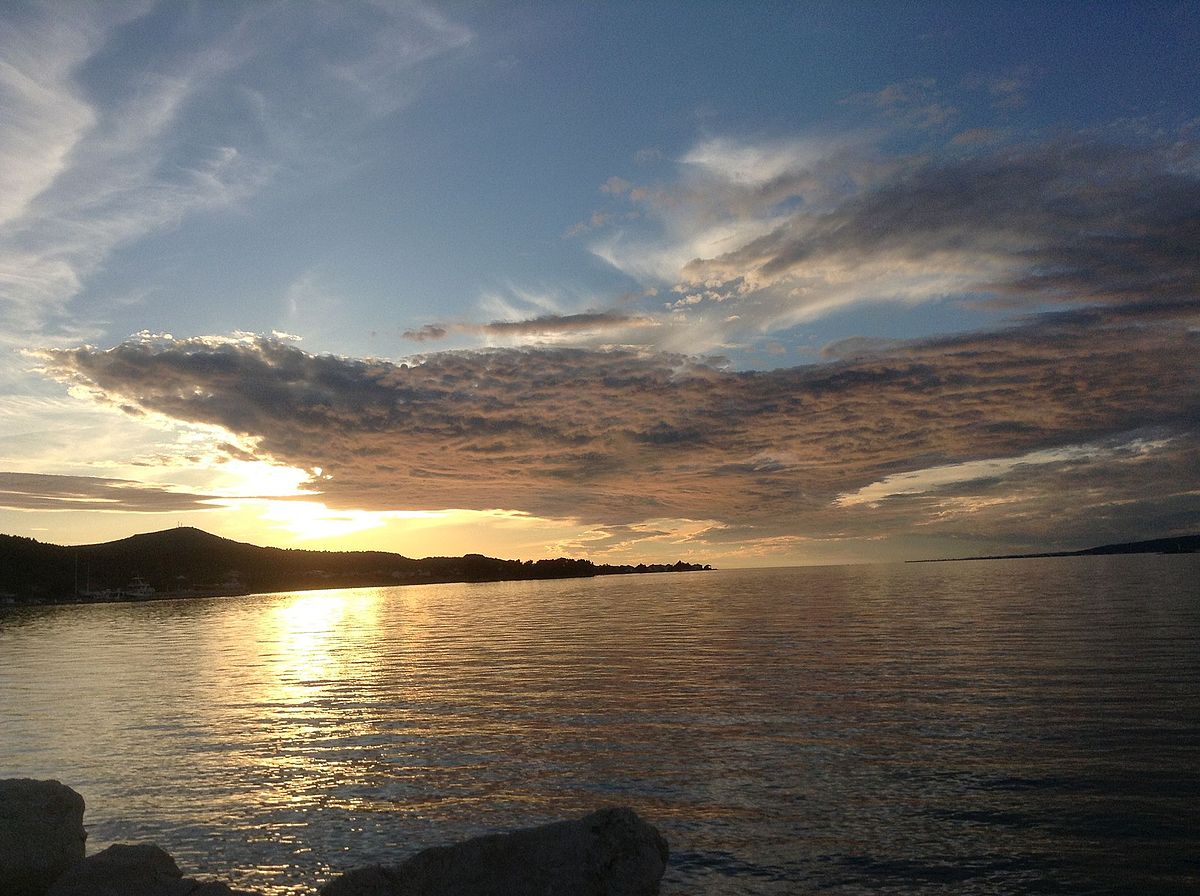 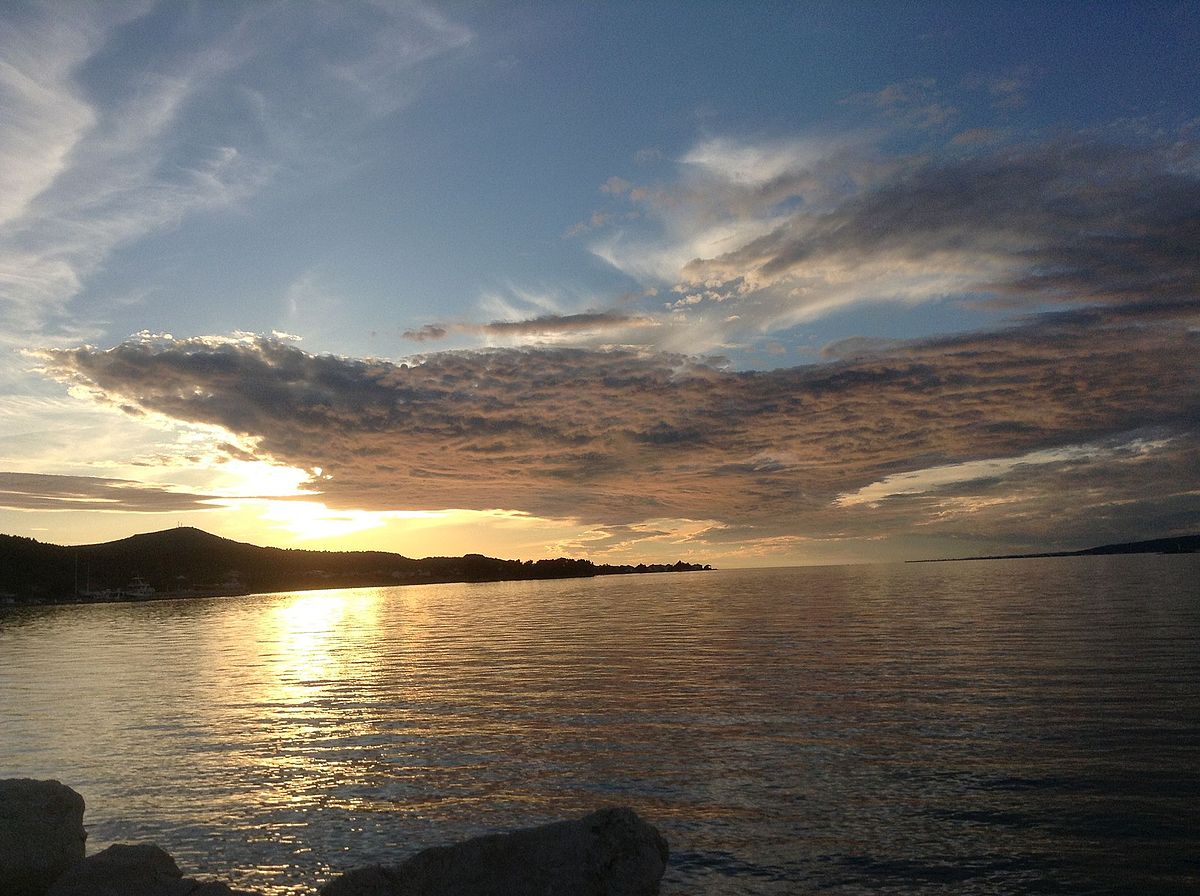 Neviđane, 2. listopada 2023. godineUVODŠkolskim kurikulom OŠ "Vladimir Nazor" Neviđane utvrđen je plan i program rada škole kroz izbornu, dodatnu, dopunsku nastavu i izvannastavne aktivnosti, izvanučioničku i terensku nastavu,  izlete i ekskurziju učenika te ostale odgojno-obrazovne aktivnosti i programe koji će se provoditi u školi za učenike i roditelje prema načelima Nacionalnog okvirnog kurikula. Također je utvrđen i plan kulturne i javne djelatnosti škole te načini vrednovanja tijekom i na završetku nastavne godine.Pri izradi Školskog kurikula rukovodili smo se specifičnostima organizacije rada škole i sredine u kojoj djeluje te potrebama i interesima naših učenika, roditelja i lokalne zajednice te ih u najvećoj mogućoj mjeri uskladili sa materijalno-kadrovskim uvjetima kojima škola raspolaže.Kako bi se ciljevi i aktivnosti predviđeni kurikulom uspješno ostvarili, bitne pretpostavke su kvalitetna suradnja svih čimbenika ključnih za život i rad škole: učitelja, učenika, roditelja te lokalne zajednice Izuzetno nam je važna i pomoć i suradnja s udrugama, kulturno-umjetničkim društvima, pojedincima sa otoka .U završnom dijelu smo naznačili na koji način ćemo pratiti realizaciju i uspješnost našeg školskog kurikula, a s ciljem unaprjeđivanja kvalitete, što zadovoljnijih učenika, učitelja i roditelja te da bi imali smjernice za eventualne promjene u slijedećim godinama u stvaranju jedinstvenog identiteta škole i daljnjem radu na pozitivnom ozračju prigodom realizacije planiranih aktivnosti škole. Sukladno članku 28.  Zakona o odgoju i obrazovanju u osnovnoj i srednjoj školi (NN 87/08., 86/09., 92/10., 105/10-isp., 90/11., 6/12., 86/12., 126/12., 94/13., 152/14., 7/17, 68/18) Školski kurikul biti će objavljen na oglasnoj ploči škole i web stranici http://www.os-vnazor-nevidjane.skole.hr/ŠKOLSKI KURIKUL  2023./2024. – pregledXIV. PLAN JAVNE I KULTURNE DJELATNOSTI ŠKOLE 2023./2024.I. JEZIČNO-KOMUNIKACIJSKO PODRUČJEPRVI OBRAZOVNI CIKLUSDRUGI OBRAZOVNI CIKLUSTREĆI OBRAZOVNI CIKLUSII. MATEMATIČKO PODRUČJEPRVI OBRAZOVNI CIKLUSDRUGI OBRAZOVNI CIKLUSTREĆI OBRAZOVNI CIKLUSIII. PRIRODOSLOVNO PODRUČJEPRVI OBRAZOVNI CIKLUSTREĆI OBRAZOVNI CIKLUSIV. TEHNIČKO- INFORMATIČKO PODRUČJEPRVI OBRAZOVNI CIKLUSTREĆI OBRAZOVNI CIKLUSV. DRUŠTVENO- HUMANISTIČKO PODRUČJEPRVI OBRAZOVNI CIKLUSDRUGI OBRAZOVNI CIKLUSTREĆI OBRAZOVNI CIKLUSVI. UMJETNIČKO PODRUČJEPRVI OBRAZOVNI CIKLUSDRUGI OBRAZOVNI CIKLUSDRUGI OBRAZOVNI CIKLUSTREĆI OBRAZOVNI CIKLUSVIII. TJELESNO – ZDRAVSTVENO PODRUČJEDRUGI OBRAZOVNI CIKLUSTREĆI OBRAZOVNI CIKLUSIX. INTERDISCIPLINARNI SADRŽAJIPODUZETNIŠTVOOSOBNI I SOCIJALNI RAZVOJ TREĆI OBRAZOVNI CIKLUSX.  IZLETI I EKSKURZIJA UČENIKAXI. TERENSKA NASTAVAXIII. SAMOVREDNOVANJE RADA ŠKOLEŠkolski kurikul OŠ " Vladimir Nazor " Neviđane donesen je od strane Školskog odbora OŠ " Vladimir Nazor " Neviđane na sjednici održanoj 2 . listopada  2023.godine, a nakon provedene rasprave na sjednici Učiteljskog vijeća dana 26. rujna 2023. godine i provedene rasprave na sjednici Vijeća roditelja 27. rujna  2023. godine.Neviđane,  2 . listopada 2023. godineKLASA : 602-12/23-01/01URBROJ : 2198-01-45-23-01Predsjednik  Školskog odbora :                                                  Ravnatelj :_________________________                                                     ______________________Ivana Medić, mag.prim.educ                                                        Ivan Hrabrov, profPODRUČJE/OBRAZOVNI CIKLUS(1.-4.r.)(5.-6.r.)(7.-8.r.)I. JEZIČNO-KOMUNIKACIJSKOHrvatski jezik, dopunska nastava– 1.i 2.r-.Talijanski jezik, izborna nastava – 4.r. Mjesec hrvatske knjige, projekt – 1.-4.r. Dani hrvatskog jezika, projekt – 3.i 4.r Posjet kinu-izvanučionička nastava 1.-4. r.Posjet kazalištu lutaka-izvanučionička nastava 1.-4. rMeđunarodni dan pismenosti 3 r ( knjižničarka) Mjesec školskih knjižnica 4. r  ( knjižničarka)Daj 5 minuta čitanju 1. -4.rDan Hrvatskih knjižnica ( knjižničarka) Svjetski dan pripovijedanja bajki – 3 r (knjižničarka) Dan Hrvatske knjige – 3 r ( knjižničarka) Svjetski dan pripovjedanja 2 i 3 r ( knjižničarka)Noć s Andersenom – 3 razred (knjižničarka) Svjetski dan pjesništva - mali knjižničari Zadar čita 1. - 4. r (sudjelovanje u manifestaciji) Dan dječje knjige: knjižnični projektni dan – 1. - 4.r ( knjižničarka) Noć knjige –1. - 4.r ( knjižničarka) Hrvatski jezik, dopunska nastava – 5.r.Talijanski jezik, izborna nastava – 5. i 6.r. Mjesec hrvatske knjige, projekt – 5 i 6.r. Engleski jezik, dopunska nastava ( 5. – 8.r. )Dani hrvatskog jezika, projekt – 5. i 6.r. Čitalački kutak, projekt – 5. i 6.r.Glagoljati je lako, otkrijmo kako! - projekt (5. i 6.r.)Posjet kinu, izvanučionička nastava – 5. i 6.r.Posjet kazalištu, izvanučionička nastava – 5. i 6.r. Terenska nastava (Samostan Sv. Pavla pustinjaka)Dani medijske pismenosti: 5 i 6 r ( knjižničarka)Daj 5 minuta čitanju 5 i 6 rHrvatski jezik, dodatna nastava – 7. i 8.r.Talijanski jezik-dodatna , dopunska 5. - 8.r. Talijanski jezik, izborna nastava – 7. i 8.r. Mjesec hrvatske knjige, projekt – 7 i 8.r. Engleski jezik, dodatna nastava (5. -8. r.)Dani hrvatskog jezika, projekt – 7. i 8.r. Čitalački kutak, projekt – 7. i 8.r.Glagoljati je lako, otkrijmo kako! - projekt (7. i 8.r.)Posjet kinu, izvanučionička nastava – 7. i 8.r.Posjet kazalištu, izvanučionička nastava – 7. i 8.r.Dan rječnika - 7.r ( knjižničarka)Daj 5 minuta čitanju 7 i 8 rMeđunarodni dan materinskog jezika – 8 razred ( knjižničarka)Svjetski dan knjige i autorskih prava- citiranje i autorska prava. Predavanje i radionice –7 i 8. r. ( knjižničarka) II. MATEMATIČKOMatematika, dodatna nastava– 3. i 4.r Matematika, dopunska nastava– 1.- 3.r.Matematika, dodatna nastava– 5. r. i 6.r.Matematika, dopunska nastava – 5. i 6.rMatematika, dodatna nastava– 5. r. i 6.r.Matematika, dopunska nastava– 7. i 8. r.III. PRIRODOSLOVNOEko projekti EKO akcija ( 1- 4.r )Mala eko skupina ( 1.- 4.r.)Svjetski dan zaštite okoliša 4.r ( mali knjižničari s knjižničarkom) EKO GRUPA-CJELOGODIŠNJI VRTPokusi za učenike od 1. do 4. razreda koje će izvoditi učenici 7. i 8. razredaEKO grupa – izvannastavna aktivnost - 5. i 6.r.EKO grupa - obilježavanje Svjetskog dana voda (22.03.)- obilježavanje Dana planeta Zemlje (22.04.)EKO akcija od plaže do škole 5. i 6. rEKO GRUPA- CVJETNJAKEKO GRUPA- DAN U PRIRODIEKO GRUPA - Obilježavanje Svjetskog dana meteorologije – 23.03. Posjet meteorološkoj postaji EKO GRUPA - Obilježanje Svjetskog dana bioraznolikosti – 22.05. (Predavanje člana Udruge za očuvanje bioraznolikosti Aurelia)Kemija, dodatna – 7. r.ili 8.rEKO grupa – izvannastavna aktivnost -7. i 8.r.Eko akcija od plaže do škole 7. i 8. r.FizikaDo zvijezda zajedno.FizikaObilježavanje Svjetskog dana meteorologije (23.03).Aktivnost predviđena za sedmi razred.Fizika ˝Znanstveni vremeplov˝ Aktivnost predviđena za učenike osmog razreda.Veliki i mali zajedno u fiziciČarobni svijet Harry Pottera ( kemija i knjižnica) Terenska nastava “Podzemni grad Paklenice”IV. TEHNIČKO-INFORMATIČKOInformatika, izborna nastava – 1., 2., 3., 4. razred STEM GRUPAMediji ( dani medijske pismenosti) 2. - 4. r ( knjižničarka) Sigurnost na internetu: lažne vijesti 1. - 4 r. ( knjižničarka) Informatička – digitalna generacija – 5.i 6.r. ( medijska kultura )Novinarska skupinaRadio NeviđaneSTEM GRUPAMediji ( medijska pismenost) 5. r ( knjižničarka) Informatika, izborna nastava – 7. i 8.r.Novinarska skupinaRadio NeviđaneSTEM GRUPAV. DRUŠTVENO-HUMANISTIČKOPriča o Krešimiru Ćosiću 1.-4. r.Vjeronauk, izborna nastava – 1.-4.r. Dani kruha i zahvalnosti za plodove zemlje, projekt, izrada i sajam proizvoda , humanitarna akcija–Božić, Korizma 1.-4.r.Erasmus Školski projekt „Tate za 5“Erasmus Školski projekt„Budućnost na otoku“Izvannastavna aktivnost Domaćinstvo - 4. RazredMali knjižničari: 4. razredMeđunarodni dan nenasilja 1.-4 r ( knjižničarka)Svjetski dan ljubaznosti/ljubaznost na internetu 1.-4.r ( knjižničarka)Svjetski dan tolerancije i dan dječjih prava ( Festival prava djece) 1. - 4. r ( knjižničarka)BOŽIĆ:  projekcia filma, čitanje pisama djeda Božičnjaka, izrada ukrasa ( knjižničarka) 1. -4.r Međunarodni dan zagrljaja ( mali knjižničari)Valentinovo u školskoj knjižniciKarneval u školskoj knjižnici ( mali knjižničari)Priča o Krešimiru Ćosiću 5.-6. r.Vjeronauk, izborna nastava – 5 i 6.r. Dani kruha i zahvalnosti za plodove zemlje, projekt, izrada i sajam proizvoda ,humanitarna akcija– 5.-6.rErasmus Školski projekt „Tate za 5“Erasmus Školski projekt„Budućnost na otoku“Novinarska grupa (5. i 6. r)Priča o Krešimiru Ćosiću 7.-8. r.Vjeronauk, izborna nastava – 7. i 8.r. Dani kruha i zahvalnosti za plodove zemlje, projekt, izrada i sajam proizvoda , humanitarna akcija-7.-8.r.Posjeti starima, samima i potrebitimaNa tragu povijesti – 6.,7. i 8. razredPovijest-dodatna nastava 7.i 8.rHolokaust projekt – 7. i 8.r. Erasmus Školski projekt „Tate za 5“Erasmus Školski projekt„Budućnost na otoku“Radio grupa (7. i 8. r)Projekt: Što nam donosi most?-istraživački radHrvoje Rančić, Mladen Palić,  ravnateljBožićni radioVI. UMJETNIČKOPlesna skupina – izvannastavna aktivnost – Martina Tolja Mali zbor „Grdelini“-izvannastavna aktivnost1. razred Likovna grupa (Vizualni identitet škole) – 5. i 6. rUređenje/ oslikavanje školskog dvorišta, nastavnica Sanja Ivana Glavan, Likovna skupinaOSLIKAVANJE PRVOG RAZREDAPjevački zbor i glazbene grupe ( 4. – 8. r ) Likovna grupa (Vizualni identitet škole)  – 7. i 8. rUređenje/ oslikavanje školskog dvorišta, učiteljica Sanja Ivana GlavanVII. TJELESNO-ZDRAVSTVENOSvjetski dan zdravlja, kros utrka – 1.-4.r.Rukomet, izvannastavna aktivnost – 5. i 6.r. Odbojka, izvannastavna aktivnost – 5. i 6. r. ŠŠK – nogomet, ekipna školska natjecanjaŠŠK – odbojka, ekipna školska natjecanja  Stolni tenis – školsko natjecanjeDani šaha u školiProljetni turnirSvjetski dan zdravlja, kros utrka – 5. i 6.r. Rukomet, izvannastavna aktivnost – 7. i 8.r. Odbojka, izvannastavna aktivnost – 7. i 8.r. ŠKK – nogomet, ekipna školska natjecanja ŠŠK – odbojka, ekipna školska natjecanja  Stolni tenis – školsko natjecanjeDani šaha u školiProljetni turnirSvjetski dan zdravlja, kros utrka – 7. i 8.r. VIII. INTERDISCIPLINARNI SADRŽAJIZdravstveni odgojŠkolski preventivni programGrađanski odgoj i obrazovanjeZdravstveni odgojŠkolski preventivni programGrađanski odgoj i obrazovanjeZdravstveni odgojŠkolski preventivni programGrađanski odgoj i obrazovanjeIX. MEĐUPREDMETNE TEMEIX. MEĐUPREDMETNE TEMEIX. MEĐUPREDMETNE TEMEIX. MEĐUPREDMETNE TEMEODGOJNO-OBRAZOVNO PODRUČJE DRUŠTVENO-HUMANISTIČKO Obrazovni ciklus – razredi Svi obrazovni ciklusi – svi razredi Naziv aktivnosti, programa/projekta Učite kako učitiAktivnosti kroz predmete i terensku nastavu                                                                                                                                                                   Kviz za poticanje čitanja, knjižničarInformacija i njeno vrednovanje: časopisi – izvori novih informacija; stručni i zabavni časopisi ( 5 razred) knjižničarka Ciljevi i  namjena aktivnosti, programa/projekta Omogućiti učenicima da razviju znanja i vještine upravljanja svojim učenjem i primjene odgovarajućih strategija u različitim situacijama Usvojanje  znanja i vještine koje će moći uspješno primjenjivati u kasnijem osobnom i profesionalnom razvoju u kontekstu cjeloživotnog učenja.Voditelj aktivnosti, programa/projekta  Učitelji, razrednici, stručni suradniciNositelj aktivnosti, programa/projekta Voditelji i učeniciNačin realizacije aktivnosti, programa/projekta  Radionice,  predavanja i terenska nastava za učenike Vremenik aktivnosti, programa/projekta Tijekom nastavne godine 2023./2024.Okvirni  troškovnik aktivnosti, programa/projekta Troškovi kopiranja, trošak za papire i drugi materijal  Način vrednovanja i način korištenja rezultata aktivnosti, programa/projekta ( način praćenja ) Evaluacijski listićiZadovoljstvo učenika i učitelja ODGOJNO-OBRAZOVNO PODRUČJE DRUŠTVENO-HUMANISTIČKO Obrazovni ciklus – razredi Svi obrazovni ciklusi – svi razredi Naziv aktivnosti, programa/projekta PoduzetništvoRad zadruge: prodajne izložbe, izrada proizvodaBožićni sajam, izrada božićnih ukrasa, božićno drvceErasmus projekt“ Budućnost na otoku“ Ciljevi i  namjena aktivnosti, programa/projekta Omogućiti učenicima stjecanje bioloških, ekoloških , tehnoloških i poduzetničkih znanjaPoticati učenike za osmišljavanja novih proizvoda od maslinovog ulja, lavande, začina               izrada ukrasnih i uporabnih predmeta od                        prirodnih materijala. Osposobiti učenike za  rad u školskom masliniku. Razvijanje i njegovanje radnih navika, odgovornosti i samostalnosti te poduzetničkog duha. Razvijati ljubav prema kulturnom nasljeđu i prirodi te zaštiti okoliša i baštine. Voditelj aktivnosti, programa/projekta Voditeljica Zadruge, učitelji, razrednici, stručni suradniciNositelj aktivnosti, programa/projekta Voditelji i učeniciNačin realizacije aktivnosti, programa/projekta  Neposredni rad s učenicimaradovi u masliniku , organizacija i sudjelovanje na sajmu, izrada potrebnih materijala za prodaju, Poučavanje učenika tradicionalnim zanimanjima na otoku, iskorištavanje prirodnih resursa koje otok nudiVremenik aktivnosti, programa/projekta Tijekom nastavne godine 2023./2024.Okvirni  troškovnik aktivnosti, programa/projekta Troškovi za materijal, gostovanja, putovanja učenika i voditelja Način vrednovanja i način korištenja rezultata aktivnosti, programa/projekta ( način praćenja ) Pismeno praćenje učenika u napredovanju i zalaganjuizložbe na školskoj i drugoj razinianketa za učenike i roditelje,prolaznost projekta „Erasmus“ODGOJNO-OBRAZOVNO PODRUČJE DRUŠTVENO-HUMANISTIČKO Obrazovni ciklus – razredi Svi obrazovni ciklusi – svi razredi Naziv aktivnosti, programa/projekta Osobni i socijalni razvojRadionice Tima za kvalitetu (svi razredi) , radionice Trening životnih vještina za 5. I 6. RazredObilježavanje Dana šarenih čarapa, 1. razred i pedagogObilježavanje Dana ružičastih majica, učenici 5. razreda i razrednicaCiljevi i  namjena aktivnosti, programa/projekta Ciljevi  su buđenje svijesti i razumijevanja te međunarodna podrška, kako bi se poštovala prava ljudi, skretanje pozornosti djeci i mladima da se svi moraju međusobno uvažavati odnosno da se treba boriti protiv svake vrste nasilja, a posebice nasilja usmjerenog prema onima koje se smatra različitima.Voditelj aktivnosti, programa/projekta Učitelji, razrednici, stručni suradniciNositelj aktivnosti, programa/projekta Voditelji i učeniciNačin realizacije aktivnosti, programa/projekta  Radionice i predavanja za učenikeVremenik aktivnosti, programa/projekta Tijekom nastavne godine 2023./2024.Okvirni  troškovnik aktivnosti, programa/projekta Troškovi kopiranja, trošak za papire i drugi materijal  Način vrednovanja i način korištenja rezultata aktivnosti, programa/projekta ( način praćenja ) Evaluacijski listićiZadovoljstvo učenika i učitelja ODGOJNO-OBRAZOVNO PODRUČJE  TJELESNO-ZDRAVSTVENO Obrazovni ciklus – razredi Svi obrazovni ciklusi – svi razredi Naziv aktivnosti, programa/projekta ZdravljeMjesec borbe protiv ovisnosti 15.11. – 15.12. , radionice za sve razrede, pedagogMeđunarodni dan zdravlja, učenici 5. razreda i razrednicaKros, učenici nižih i viših razred, učitelj TZKHumane vrednote – Crveni križStolni tenis – školsko natjecanje Dan šaha u školi Proljetni turnir  Ciljevi i namjena aktivnosti, programa/projekta Usvajanje osnovnih elemenata igreKroz igru približiti učenicima potrebu cjelogodišnjeg bavljenja sportom, kako bi stekli naviku redovitog vježbanja, bavljenja sportom i zdravog životaKroz radionice približiti učenicima znanja o ovisnostima i ostalim opasnostima za zdravljeVoditelj aktivnosti, programa/projekta Učitelji, razrednici, stručni suradnici, vanjski suradnici Crvenog križa,  ravnateljNositelj aktivnosti, programa/projekta Voditelji i učeniciNačin realizacije aktivnosti, programa/projekta  Organizacija turnira, radionica, predavanja za učenike, uređenje panoaVremenik aktivnosti, programa/projekta Tijekom nastavne godine 2023./2024.Okvirni  troškovnik aktivnosti, programa/projekta Troškovi kopiranja, trošak za papire i drugi materijal, troškovi prijevoza  Način vrednovanja i način korištenja rezultata aktivnosti, programa/projekta ( način praćenja ) Praćenje i promocija kroz školsku web i Facebook stranicu Sportski rezultati učenikazadovoljstvo učenika i učitelja, evaluacijski listićiODGOJNO-OBRAZOVNO PODRUČJE  TEHNIČKO-INFORMATIČKO Obrazovni ciklus – razredi Svi obrazovni ciklusi – svi razredi Naziv aktivnosti, programa/projekta Upotreba informacijske i komunikacijske tehnologijeDan sigurnijeg interneta 06.02., Mladen PalićInformacija i njeno vrednovanje: časopisi- izvori novih informacija; stručni i zabavni časopisi -5.r ( knjižničarka) Predmetnica i ključni pojmovi( Samostalno pretraživanje informacija) 6.r ( knjižničarka) Ciljevi i  namjena aktivnosti, programa/projekta Cilj je osvijestiti učenike o  opasnosti pretjerane upotrebe interneta te posljedicama zlouporabe interneta. Voditelj aktivnosti, programa/projekta Učitelj informatike, knjižničarkaNositelj aktivnosti, programa/projekta Voditelji, učenici Način realizacije aktivnosti, programa/projekta  Učenici će kroz predavanje i radionicu steći znanja koja će ispravno koristiti prilikom posjete internetu Vremenik aktivnosti, programa/projekta Tijekom nastavne godine 2023./2024.Okvirni  troškovnik aktivnosti, programa/projekta Troškovi kopiranja, trošak za papire i drugi materijal  Način vrednovanja i način korištenja rezultata aktivnosti, programa/projekta ( način praćenja ) Izložba likovnih i literarnih radova, uređenje školskog panoa, prezentacija programa na mrežnoj stranici škole i u medijima.Primjena naučenog u redovnoj nastavi iz predmeta koji koreliraju s projektom. Izrada plakata.Praćenje i promocija kroz školsku web i Facebook stranicu  usmeno praćenje učenika u napredovanju i zalaganju, izložbe na školskoj i drugoj razini, anketa za učenike i roditelje ODGOJNO-OBRAZOVNO PODRUČJE INTERDISCIPLINARNI SADRŽAJI Obrazovni ciklus – razredi Svi obrazovni ciklusi – svi razredi Naziv aktivnosti, programa/projekta Građanski odgoj i obrazovanjeDonošenje razrednih vrijednosti , pravila i posljedica u svakom razredu  (izrada plakata)Dan neovisnosti  08.10. Dan sjećanja na Vukovar i Škabrnju 18.11., - učenik višeg razreda - paljenje svijećeDan sjećanja na holokaust 27.01.(viši razredi)Ciljevi i  namjena aktivnosti, programa/projekta  Uvid  u povijesne, društvene, vjerske, političke i ekonomske čimbenike  Razvijanjekritičko mišljenje, suosjećanje s žrtvama,  Čuvanje sjećanja na one koji su prošli pakao rata,  Razmišljanje o moralnim i duhovnim vrijednostima, Učenja  kako se takvi zločini nikada više ne bi smjeli ponovitiReguliranje odnosa između učenika u učioniciVoditelj aktivnosti, programa/projekta Učitelji, razrednici, stručni suradnici, ravnateljNositelj aktivnosti, programa/projekta Voditelji i učeniciNačin realizacije aktivnosti, programa/projekta Predavanje, PowerPoint prezentacija Obrada lektire Dnevnik Ane Frank Gledanje filmova Medijska kultura: filmovi Dječak u prugastoj pidžami, The Lady in Number 6 Izrada plakata i uređenje školskog panoa Vremenik aktivnosti, programa/projekta Tijekom nastavne godine 2023./2024.Okvirni  troškovnik aktivnosti, programa/projekta Troškovi kopiranja, trošak za papire i drugi materijal  Način vrednovanja i način korištenja rezultata aktivnosti, programa/projekta ( način praćenja ) Izložba likovnih i literarnih radovaUređenje školskog panoa, prezentacija programa na mrežnoj stranici škole i u medijimaODGOJNO-OBRAZOVNO PODRUČJE  PRIRODOSLOVNO Obrazovni ciklus – razredi Svi obrazovni ciklusi – svi razredi Naziv aktivnosti, programa/projekta Održivi razvojEko akcije, voditelji  Malih ekologa i Eko skupineEko akcije, voditelj  Eko grupe, učenici 5. i 6.r, razrednici Cvjetni otok Očistimo plažu Svaka biljka ima ime Odvajanje otpada 100% Izgradnja gredice Postavljanje kućica za ptice Briga o okolišu škole Bio otpad za naš cvijetnjak Online herbarijPostavljanje kućica za kukceCiljevi i namjena aktivnosti, programa/projekta Razvijati interes djece za područje ekologije, poticati ih na aktivizam za očuvanje okolišaObilježavanje važnih ekoloških datuma. – Stjecanje dodatnih znanja, sposobnosti i vještina o važnosti očuvanja prirode. Voditelj aktivnosti, programa/projekta Voditelji eko skupine, ravnatelj, učitelji i učeniciNositelj aktivnosti, programa/projekta Voditelji i učeniciNačin realizacije aktivnosti, programa/projekta Eko akcija sakupljanja otpada s otočkih plažaOznačavanje biljaka u školskom vrtu, postavljanje kućica za ptice, uređenje cvjetnog otoka, izgradnja gredice u vrtu, zdrava prehrana, bio otpad za naš cvijetnjak, Ruža vjetrova, Meteo izvještajVremenik aktivnosti, programa/projekta Tijekom šk. god. 2023./2024. Okvirni  troškovnik aktivnosti, programa/projekta Troškovi za potrebni materijal (cvijeće, zemlja, hrana za ptice, troškovi obnove pločica u vrtu, troškovi posjete meteorološkoj postaji)  Način vrednovanja i način korištenja rezultata aktivnosti, programa/projekta ( način praćenja ) Osobno zadovoljstvo učenika i učitelja;  Analiza rada na kraju nastavne godineOpisno praćenje učenika X. IZLETI I EKSKURZIJEKrapanjPrvić i ZlarinEkskurzija – Istra 7. i 8. razredXI. TERENSKA NASTAVAVransko jezeroGalevac- Sv. Mihovil  (5. i 6. razred)“Podzemni grad Paklenice”(7. i 8. razred)XII.IZVANUČIONIČKA NASTAVAZadar 1., 2., 3. i 4.r.Posjet kazalištu lutaka i posjet kinuPosjet Muzeju iluzija4.r.Posjet kinu – 5. i 6.r.Posjet kazalištu – 5. i 6.r.Zadar 7.i 8.r. - kinoPosjet kazalištu - 7. i 8.r. 8.R.- VUKOVAR ( dvodnevni edukativni posjet)XIII. SAMOVREDNOVANJETim za kvalitetuTim za kvalitetuTim za kvalitetuXIV. PLAN JAVNE I KULTURNE DJELATNOSTISADRŽAJVRIJEMENOSITELJIAKTIVNOSTPočetak nastave, prijem učenika 1. razredaPonedjeljak, 4.9.2023.Učitelji RNPrigodan programUređenje panoa – hol (razredna nastava)Uređenje panoa - međukat (knjižničarka)	Europski dan jezika 26.09.26.9.2023.Učenici 5. – 8. razreda, učiteljice Klara Tomić,  Marija  Torić Bobić i knjižničarkaUređenje panoa na međukatuKnjižnica: Izložba knjiga na stranim jezicimaDan učitelja5.10.Četvrtak, 6.10.2023. Učitelji RN i učenici 1.-4. r.Izrada prigodnih literarnih i likovnih radova, uređenje panoa – hol, razredna nastavaPosjet učenika koji uče talijanski jezik  iz OŠ Valentin Klarin Preko OŠ Vladimir Nazor Neviđane    Kroz 11. mjesecUčiteljica talijanskog jezika Marija Torić BobićUpoznavanje učenika iz OŠ Valentin Klarin Preko, razgovor na talijanskom jeziku, prigodan programDan sjećanja na žrtvu Vukovara i ŠkabrnjePetak, 17.11.2023.Nastavnica likovne kulture i hrvatskog jezikaNastavnica povijesti Ana FrletaKnjižnica: Izložba knjiga Izrada likovnih radova na satovima likovne kulture; Uređenje malenih panoa,Prigodan program i paljenje svijeća kod središnjeg križa u Neviđanima - koordinatorica Slađana VranjkovićDani kruha i zahvalnosti za plodove zemlje01- 15.10.2023.Učitelji RN, vjeroučitelj-učiteljica talijanskog jezika Marija  Torić BobićKratki programUčitelj vjeronauka Nino Marcelić-Prodajna humanitarna izložba pekarskih proizvodaUređenje panoa – holNastavnica biologije Iva Dešpoja, učenici 7. i 8. razreda - priča o kvascu Radionica-Izrada tjestenineMjesec školskih knjižnica 01.10 - 1.11. 2023.knjižničarkaUređenje panoa ispred knjižniceIUpoznavanje s knjižnicom ( Upoznati školsku knjižnicu, naučiti posuđivati, čuvati i vračati knjige, razlikovati knjižnicu od knjižare).   1. razred i knjižničarka Mjesec hrvatske knjige15.10.-15.11.15.10.-15.11. 2023.Nastavnica hrvatskog jezika Slađana Vranjković,(predmetna nastava) knjižničarka  (razredna nastava,)Učenici 1.-4.r.Radionice za učenikeUređenje panoa, knjižnica Međunarodni dan nenasilja, svjetski dan tolerancije i dan dječjih prava 2.10.Radionice za učenikeSvjetski dan izumitelja Dan Hrvatskih knjižnica11. studenog 2023.Svjetski dan ljubaznosti  / ljubaznost na internetu13.11. Svjetski dan ljubaznosti- Ljubazna knjižnica – literarna radionica: Četiri čarobne riječi: Izvoli! Hvala! Molim! Oprosti Učenici 1.rknjižničarka Radionica o lijepom ponašanju u sklopu kojeg će se izraditi plakat s porukama učenikaMjesec borbe protiv ovisnosti  15.11. – 15.12.15.11. – 15.12. 2023.Učenici 1. – 8. razreda i pedagoginjaRadionice za učenike Uređenje panoa na međukatuStolnoteniski turnirPROSINACNastavnik Nikica Polegubić, ravnatelj, učenici od 5. do 8. razredaSlobodan pristup stolu za stolni tenis, organizacija turnira u stolnom tenisu kroz tjedan u prosincuBožićna prodajna izložba proizvoda UZ „Boduli“PROSINAC UZ „Boduli“Prodajna izložba radova učenika zadrugaraZnanstveni vremeplovVeliki i mali zajedno u fiziciProsinacStudeni/ ProsinacUčenici osmog razreda,  učiteljica fizike i učitelj tehničke kulture.Učenici   8. razreda ugošćuju djecu iz dječjeg vrtića u Dobropoljani.Istraživanje poznatih osoba iz Hrvatske i Svijeta  koji su svojim radom doprinijeli razvoju znanosti, tehnologije i društva općenito. Pokusi,  Izrada postera i uređenje panoa. Učenici 8. razreda, raditi će pokuse za djecu predškolske dobi, u trajanju od dva školska sata.Božićne radionice u školskoj knjižnici  PROSINACknjižničarkaProjekcija animiranog filma „Božićna Bajka za -2.r“Izrada ukrasa, Uređenje panoa knjižice za Božić 4.r mali knjižničariIzrada školskih jaslica i uređenje panoa Dva tjedna prije BožićaVjeroučitelj, učenici 5.-8.r.Sanja GlavanIzrada jaslica – holUređenje panoa-hol (vjeroučitelj)Uređenje panoa međukat (Sanja Glavan)Božićna priredba Slađana Vranjković, koordinatorPetak, 22.12.2023.Razrednici,voditelji INA i UZ, učenici 1.-8.r.Prigodan program, prodajna izložba UZDan sjećanja na Holokaust i sprečavanja zločina protiv čovječnosti 27.1.Zdrava prehrana22.- 26.1.2024.Siječanj 2024.Nastavnica hrvatskog jezika Slađana Vranjković, vjeroučitelj, nastavnica povijesti Ana Frleta, učenici 7. i 8.r.Razrednici, nastavnik prirode/biologije Iva Dešpoja, učenici 1.-8.r., piramida zdrave prehrane, elementi života, energetska vrijednost hrane Holokaust projekt:Dnevnik Ane Frank, dječja prava, predrasude, Drugi svjetski rat, kulturni i vjerski život Židova, radionice za učenike, izrada plakata, gledanje filma i uređenje panoa-međukatRadionice na Satu razrednika, uređenje panoa – hol (nastavnica prirode/biologije Iva Dešpoja, učenici 1. - 8.r)Međunarodni dan zagrljaja 21.01.2024.Knjižničarka i mali knjižničari RadionicaDan sigurnijeg internetaUtorak, 6.2.2024.Učenici 1. – 8.r., nastavnik informatike Knjižničarka 1.- 4.r Radionice za učenike Uređenje panoa čitanje slikovnice „Sigurni s Neticom“ u sklopu obilježavanja dana sigurnosti na internetu.Gledanje webinara, igranje igara.Valentinovo14.2.srijeda, 14.2.2024.Nastavnica hrvatskog jezika Slađana Vranjković, knjižničarka,  razredniciNastavnica likovne kultureOrganizacija ljubavne pošte – tjedan pred Valentinovo Knjižnica: “spoj s knjigom za Valentinovo”Dan ružičastih majica 28. 02.2024.Učenici 5.r., razrednik i pedagoginjaUčenici 1 i 2 r i knjižničarka   Radionice za učenike Uređenje panoa-holRadionice za učenike i čitanje slikovnice ;Nisi ružno pače; Smallman Steve. I priča : Vita prihvača različite prijatelje. Karneval15.2.2024. razrednici i roditelji učenika 1.-4.r.Nastavnica likovne kulture,Likovna skupinaKnjižnica i mali knjižničariKarnevalska zabava Uređenje panoa – holIzrada maski za karneval Međunarodni dan materinskog jezika 17. 02.2024.  Knjižnica Izložba knjigaKviz poznavanja starih otočkih riječi za više razrede Svjetski dan osoba s Down sindromom (Dan šarenih čarapa) Učenici 1. razreda i pedagoginjaRadionica za učenike Dani hrvatskog jezika11.-17.3.11.-17.3.2024.Nastavnica hrvatskog jezika Slađana Vranjković, učenici 3 .-8.r.Predavanja, radionice, Uređenje panoa – međukatDan znanostiOžujak/ Travanj 2024.Nastavnica fizike Martina Jeršek Do zvijezda zajedno. Upoznavanje s teorijom Velikog praska, nastankom zviježđa i galaksija. Improvizacija planetarija. Kratko tumačenje nebeskih karti.Svjetski dan voda 22.3.18.3.2024.Učenici 5. – 8.r., nastavnik geografije Hrvoje Rančić i nastavnica kemije Josipa Kolanović TičićPredavanja, radioniceUređenje panoa-hol23.03. Svjetski dan meteorologije20.3. 2024.Učenici sedmog razreda. Nastavnice Slađana Vranjković i Martina Jeršek.Članovi Eko grupe, nastavnica Iva Dešpoja - posjet meteorološkoj postaji  Debata učenika sedmog razreda na tezu: Ruralna područja manje onečišćuju okoliš i manje utječu na klimatske promjene.Predavanje o meteorologiji kao znanosti.02. 04. 2024. Dan dječje knjige09.04.2024. Knjižničarka Knjižnični projektni dan 1.-4.r.Uskrs 31.03.2024.25.– 27.3.2024.Vjeroučitelj, Članovi UZ "Boduli", učenici i roditelji 1.-8.r.Prodajna Uskršnja izložbaKorizmena akcija sakupljanja novčane pomoćiMeđunarodni dan zdravlja7.4.Četvrtak, 20.4.2024.Nastavnik tjelesnog odgoja Nikica Polegubić, učenici  1.-8.r., knjižničarkaKros utrka kroz NeviđanePrigodni pano ispred knjižniceDan planete Zemlje22.04.17.- 21.4.2024.EKO AKCIJA Očistimo plažuUčitelji RN, nastavnica likovne kulture Sanja Glavan, Eko grupa, učenici 1.-8.r.knjižničarkaUređenje panoa-hol (razredna nastava), međukat (nastavnica likovne kulture Sanja Glavan)Akcija čišćenja lokalne plaže u NeviđanimaČitanje slikovica o zaštiti okoliša Svjetski dan knjige i autorskih prava23.04.2024.22 – 23..04.2024.Knjižničarka Svjetski dan knjige i autorskih prava: -Citiranje i autorska prava ; Predavanje i radionica za učenike 7. i 8. razredaZADAR ČITA Ožujak Knjižničarka 1. -4.r Radionice u školskoj knjižnici povodom manifestacije “Zadar čita” GK Zadar NOĆ KNJIGE 23.04.2024. Knjižničarka 1.-4.r Radionice u školskoj knjižnici povodom “NOĆI KNJIGE”. DAN ENGLESKOG JEZIKA23.4.2024.Učenici 5. – 8. razreda, učiteljica Klara Tomić i  knjižničarkaRadionice za učenikeUređenje panoa međukatMEDIJITravanj Dani medijske pismenosti u školskoj knjižnici. Učenici 2. i 5.rKnjižničarka Radionice Dani šaha u školiSvibanjNastavnik matematike, učenici od 5.-8. razreda, lokalni šahovski klubPromocija šaha i demonstracija šahovskih vještina u suradnji s lokalnim šahovskim klubom.Proljetni turnirSvibanjNastavnik TZK, ravnatelj, učenici 5-8 razredaOrganizacija nogometnog i odbojkaškog turniraJednodnevni izleti učenika 2.-8. razredaSVIBANJRavnatelj, razrednici, učenici, roditeljiPrema Školskom kurikulumu i izvedbenom planu i programu izletaPosjet učenika osmog razreda Vukovaru23.-25.5.2024.Razrednik 8. razreda, Učenici 8. razredaPosjet Vukovaru, predavanja, posjet Gradskom muzeju Vukovar, Muzeju vučedolske kulture i memorijalnih lokacijaDan školeSlađana Vranjković- koordinator 23. svibnja 2024.Ravnatelj, učitelji, stručni suradnici, roditelji, učeniciDan otvorenih vrata-svečani program i podjela priznanja najuspješnijim učenicima, učiteljima i vanjskim suradnicima, športska natjecanja nižih i viših razreda, uz sudjelovanje roditelja,  prodajno-izložbeni štand UZ "Boduli, uređenje panoa-hol i međukat (nastavnica Slađana Vranjković)05.06.2024 Svjetski dan zaštite okoliša 01-04.06.2024Knjižničarka: Učenici nižih razreda i mali knjižničari Radionice recikliranja uz čitanje ekoloških priča za učenike nižih razreda Harry Potter radionica za 5 razred u suradnji s prof. Kemije( Čarobni svijet Harryja Pottera- radionice kemijskih pokusa, čitanja, detekcije i pronalaženja povezane s romanima iz serijala o Harryju Potteru)Kraj školske godinePočetak lipnjaNastavnik glazbene kulture, učenici  1.-8.r.Uređenje panoa – u holu i na međukatu (glazbena kultura)Svečana podjela svjedodžbi učenicima 8. razredaPodjela svjedodžbi 1. – 7. r.Krajem lipnja ili početkom srpnjaRAZREDNICINastavnica hrvatskoga jezika Slađana Vranjković, razrednik 8.razreda Prigodni programKazališna predstavaTIJEKOM ŠKOLSKE GODINEStručni suradnici, razrednici, učiteljica hrvatskog jezika, učeniciPrema ponudama kazališnih družina, odabrati primjereni i zanimljivi sadržaj za učenikeNatjecanja, susreti, smotreLISTOPAD 2023. – KOLOVOZ 2024.Ravnatelj, predmetni učitelji, voditelji INA i dodatne nastave, učeniciPrema Katalogu AZOO i dostavljenim uputama i ispitimaPrema vremeniku Županijskog saveza školskog sportaPrema katalogu izvannastavnih aktivnosti AZOOOstale smotre, natjecanja i susretiPredavanja za roditeljeTIJEKOM ŠKOLSKE GODINEVoditelj ŠPP-a, ravnatelj, vanjski suradnici prema hodogramu ŠPP, razrednici, ravnatelj, roditeljiPredavanja za roditelje učenika 1.-8.r.Radionice Učeničke zadruge „Boduli“-za učenikeTIJEKOM ŠKOLSKE GODINEVoditeljica Marija Torić BobićUZ „Boduli“Radionice izrade sapuna, salvetne tehnike...ODGOJNO-OBRAZOVNO PODRUČJEJEZIČNO –KOMUNIKACIJSKO PODRUČJEObrazovni ciklus – razredi1. obrazovni ciklus - 1.-  3. r.Naziv aktivnosti, programa/projektaHRVATSKI JEZIK – DOPUNSKA NASTAVACiljevi aktivnosti, programa/projektaPoticati učenike na bolje usvajanje nastavnih sadržaja iz jezika, jezičnog izražavanja, književnosti i medijske kulture, nadoknađivanje propuštenih nastavnih sadržaja tijekom školske godine, pojačani rad prema individualnim potrebama pojedinog učenika.Namjena aktivnosti, programa/projektaPomoći učenicima koji ne prate redovnu nastavu s očekivanim uspjehom, osposobiti  učenike da naučeno gradivo primjenjuju u nastavi, poticati ih na aktivnije sudjelovanje u nastavi, posebnu pažnju posvetiti lošimčitačima.Voditelj aktivnosti, programa/projektaUčitelji razredne nastave: Antonio Petričević, Anamaria Jerković i Martina ToljaNositelj aktivnosti, programa/projektaUčenici 1. - 3. r.Način realizacije aktivnosti, programa/projektaIndividualni pristup svakom učeniku ovisno o njegovim potrebama i interesima i kada je to potrebno, rad u paru ili grupama.Vremenik aktivnosti, programa/projektaTijekom školske godine2023./2024., po  jedan školski sat tjedno, 35 godišnje po razrednom odjeluOkvirni troškovnik aktivnosti, programa/projektaTroškove kopiranja (10 €), školski pribor, didaktički materijalNačin vrednovanja i način korištenja rezultata aktivnosti, programa/projekta ( način praćenja ) Redovito praćenje te brojčano ocjenjivanje sa svrhom poboljšanja konačne ocjene iz predmeta. Zadovoljstvo učenika postignutim.ODGOJNO-OBRAZOVNO PODRUČJEJEZIČNO-KOMUNIKACIJSKO PODRUČJEObrazovni ciklus – razredi1. obrazovni ciklus – 4. r.Naziv aktivnosti, programa/projektaTALIJANSKI JEZIK – IZBORNA NASTAVACiljevi aktivnosti, programa/projekta- razvijanje sposobnosti slušanja i razumijevanja usmenih poruka- sposobnost pravilnog izgovora glasova stranog jezika u govornoj interakciji i produkciji  - savladavanje najosnovnijih jezičnih pravila- sposobnost čitanja i razumijevanja riječi i rečenica Namjena aktivnosti, programa/projektaNastava je namijenjena učenicima 4. r.  koji pohađaju izbornu nastavu iz talijanskog jezika  Voditelj aktivnosti, programa/projektaNastavnica  talijanskog jezika Marija BobićNositelj aktivnosti, programa/projektaVoditeljica i učenici koji pohađaju nastavu iz  talijanskog jezika Način realizacije aktivnosti, programa/projektaNačini i postupci:- korištenje udžbenika, radne bilježnice i slikovnih kartica- postupno usvajanje izgovora, značenja riječi i gramatičkih struktura uz korištenje audiovizualnih poticaja - uporaba leksika i struktura u novim situacijama u individualnom radu ili u skupini - razvoj svijesti o pripadnosti skupini učenika koji rade na zajedničkom zadatku usvajanja talijanskog jezika- razvoj svijesti samovrednovanja i svijesti o vlastitom napretku -upotreba multimedijalnog sadržaja radi približavanja talijanskog jezika i kultureMetode i oblici rada:- usmeni iskaz se povezuje sa situacijom u razredu, dijalogom, dramatizacijom i opisima uz poticanje učenika na maštovitost i kreativnost- leksik se tumači i provjerava uz korištenje nastavnih sredstava, pokreta i mimike- leksik i jezične strukture se stalno ponavljaju uz korištenje različitih tehnika rada - izgovor i intonacija se uvježbavaju tijekom govora učenika s ciljanim vježbama slušanja zvučnog uzorka i ponavljanja- unose se kontrastivni elementi između hrvatskog i talijanskog jezikaPotrebne jezične vještine stječu se :SLUŠANJEM - uočavanjem razlika u izgovoru u talijanskom u odnosu na hrvatski jezik- povezivanjem auditivnih i vizualnih sadržaja- razumijevanje pitanja i kraćih rečenica- uočavanje razlika u izgovoru glasova i glasovnih skupina tal. jezika u odnosu na hrvatski jezikGOVOROM-  ponavljanjem i pamćenjem govorenih i snimljenih uzoraka, rečenica, dijaloga, recitacija ili pjesmica- sposobnost korištenja više rečenica za opisivanje osoba, predmeta i situacija- sudjelovanjem u kraćim i jednostavnim mini- dijalozimaČITANJEM – glasnim ili tihim čitanjem i razumijevanjem onog što je pročitano nakon prethodno usvojenih zvučnih uzoraka- razumijevanjem kraćih uputa i osnovnih poruka na stranom jeziku- čitanje abecedePISANJEM – prepisivanjem  jednostavnih rečenica, poruka sa ili bez grafičkog modela- usvajanjem osnovnih grafičkih pravila talijanskog jezika- povezivanje riječi i slike- popunjavanje teksta riječima koje nedostaju te pisanje kraćih rečenicaVremenik aktivnosti, programa/projektaNastava će se održavati kontinuirano tijekom školske godine 2023./2024., 70 nastavnih sati, dva puta tjednoUčenici će nastavne sadržaje i leksičke strukture usvajati prema slijedećem planu: RUJAN – predstavljanje, pozdravljanje, uvođenje u različitost jezika             / COME TI CHIAMI? / LISTOPAD  – škola i razred, školski pribor, imenovanje školskog pribora              / DI CHI E ?/STUDENI – imenovanje razreda u školi, što se nalazi u razredu, dani u tjednu              / NELLA MIA SCUOLA /PROSINAC –predstavljanje i imenovanje članova obitelji, opisivanje igračaka,pisanje božićne čestitke              / LA MIA FAMIGLIA, E NON SOLO.... /SIJEČANJ –mjesta stanovanja, prostorije u stanu ili kući, aktivnosti u svakoj prostoriji             / E A CASA CHE COSA FAI?/VELJAČA – nadnevak, opisivanje godišnjih doba, vremenskih prilika, običaja, odjeće i boja             / I COLORI DI STAGIONE /OŽUJAK, TRAVANJ-imenovanje životinja i mjesta gdje žive, opisivanje životinja i njihovog ponašanja, aktivnosti životinja i njihovi proizvodi, gdje se nalaze stvari i životinje             / IL MONDO DEGLI ANIMALI/SVIBANJ, LIPANJ- tjelesni izgled čovjeka i životinje, dijelovi tijela, radnje vezane uz dijelove tijela, suprotnosti u opisu fizičkog izgledaGRAMATIČKE STRUKTURE:jednina – množinaslaganje imenica i pridjevaupotreba članovaprezent pravilnih glagolaOkvirni Okvirni troškovnik aktivnosti, programa/projektaTroškovi kopiranja, školski pribor i didaktički materijalNačin vrednovanja i način korištenja rezultata aktivnosti, programa/projekta ( način praćenja ) - slušno razumijevanje zvučnih tekstova- usvojenost leksika i jezičnih struktura- glasno ili tiho čitanje- usvojenost kulturoloških i civilizacijskih sadržaja - pismene provjere te zadaci objektivnog tipa- usmeno izražavanje i konverzacija- praćenje zalaganja i motiviranosti učenika na nastavi te redovitog pisanja domaćih zadaća - prezentacija vlastitih znanja i sposobnosti povodom prigodnih priredbi putem recitacije, pjesme, glume, plesa i sl.- evaluacija nastavnikovog radaODGOJNO-OBRAZOVNO PODRUČJEJEZIČNO-KOMUNIKACIJSKOObrazovni ciklus – razredi1. obrazovni ciklus  -   1. r.Naziv aktivnosti, programa/projektaIZVANNASTAVNA AKTIVNOST-LITERARNA SKUPINA NA ZAVIČAJNOM GOVORUCiljevi aktivnosti, programa/projektaSamostalno pismeno izražavanje u stihu i prozi na zavičajnom govoru, kako učenici ne bi zaboravili dijalekt kojim se govori u njihovom zavičaju;  poticanje kreativnosti u pisanom stvaralaštvu; bogaćenje rječnika; razvijanje ljubavi prema pisanju proze i poezije;  poticanje učenika na pisanje u rimi;  razvijanje samopouzdanjaNamjena aktivnosti, programa/projektaUčenici će surađivati i međusobno se bolje upoznati;  pratit će obljetnice, zanimljivosti, blagdane, godišnja doba;  sudjelovat će u dječjim časopisima, u dnevnom tisku, na školskim priredbama i na natjecanjima izvan škole;  uređivat će školske panoe Voditelj aktivnosti, programa/projektaUčiteljica razredne nastave Anamaria JerkovićNositelj aktivnosti, programa/projektaVoditeljica i učenici  1 .r.Način realizacije aktivnosti, programa/projektaDonošenje plana i programa rada;  samostalno pisanje radova;  čitanje napisanih radova;  uređivanje školskih panoa;  sudjelovanje na Lidranu i na natjecanjima izvan škole;  sudjelovanje na školskim priredbama;  sudjelovanje u dječjim časopisima i dnevnom tiskuVremenik aktivnosti, programa/projektaTijekom nastavne godine 2023./2024., jedan sat tjedno, ukupno 35 sati godišnje Okvirni troškovnik aktivnosti, programa/projektaOko 30 eura ( za papir, slanje radova u dječje časopise, dnevne novine i na natjecanja izvan škole)Način vrednovanja i način korištenja rezultata aktivnosti, programa/projekta ( način praćenja )Sudjelovanje  na natjecanjima izvan škole; slanje radova u dječje časopise i dnevne novine;  osobno zadovoljstvo učenika i učiteljice;  analiza rada na kraju nastavne godineODGOJNO-OBRAZOVNO PODRUČJEJEZIČNO – KOMUNIKACIJSKO PODRUČJEObrazovni ciklus – razredi1. obrazovni ciklus -  1.- 4. r.(zajedno s 5.-8. r.)Naziv aktivnosti, programa/projektaMJESEC HRVATSKE KNJIGECiljevi aktivnosti, programa/projektaRazvijati ljubav prema knjiziNamjena aktivnosti, programa/projektaUčenicima približiti knjigu kao sredstvo izražavanja, upoznati učenike s djelatnošću knjižnice, razvijati kulturu čitanja i kritičkog prosuđivanja pročitanog, poticati učenike na kreativno izražavanje riječju i slikom.Voditelj aktivnosti, programa/projektaNastavnica  hrvatskog jezika Slađana Vranjković i stručna suradnica – školska knjižničarka Lara MrkićNositelj aktivnosti, programa/projektaVoditeljice, učitelji RN i učeniciNačin realizacije aktivnosti, programa/projektaMjesec hrvatske knjige 2023. održat će se od 15. listopada do 15. studenoga 2023. godine. Cilj je ovogodišnje manifestacije ukazati na važnost prevoditelja. Podsjetiti na neprocjenjivu vrijednost književnog prevođenja zahvaljujući kojemu strana književnost, njezini klasici i suvremenici, hrvatskim čitateljima prestaju biti strani. Ovogodišnji slogan glasi Nek' ti riječ ne bude strana(c)… U želji za okretanjem nekih novih stranica, ove godine u središtu će biti suvremenije lice radionica za učenike kojim ćemo se vinuti daleko iznad državnih granica u prostor „književnosti bez granica“.Vremenik aktivnosti, programa/projekta15.10. – 15.11. 2023.Okvirni Okvirni troškovnik aktivnosti, programa/projektaMaterijali za izradu plakata, stripova i likovnih radova i troškovi kopiranja (županija, roditelji)Način vrednovanja i način korištenja rezultata aktivnosti, programa/projekta (način praćenja) Izložba likovnih i literarnih radova, uređenje školskog panoa, prezentacija programa  na web stranici škole.ODGOJNO-OBRAZOVNO PODRUČJEJEZIČNO – KOMUNIKACIJSKO PODRUČJEObrazovni ciklus – razredi 1. obrazovni ciklus – 3. i 4. r. (zajedno sa 5.-8. r.)Naziv aktivnosti, programa/projektaDANI HRVATSKOG JEZIKA, projektCiljevi aktivnosti, programa/projektaUpoznati učenike s poviješću hrvatskog jezika i vrijednošću kulturne baštine svoga kraja.Namjena aktivnosti, programa/projektaUčenicima približiti jezik kao sredstvo izražavanja. Upoznati učenike s najstarijim pismom – glagoljicom kroz radionice.Voditelj aktivnosti, programa/projektaNastavnica hrvatskog jezika Slađana VranjkovićNositelj aktivnosti, programa/projektaVoditeljica,  učenici  3. i 4. r.  (zajedno sa 5.-8. r.)Način realizacije aktivnosti, programa/projektaDani hrvatskog jezika održat će se od 11. do 17. ožujka 2024. sa središnjom temom  Glagoljica.Sadržajne cjeline:Vježbe čitanja Glagoljska kaligrafijaUpoznavanje povijesti hrvatskoga jezika Igre s glagoljicomKreativne radioniceIzrada panoa Vremenik aktivnosti, programa/projekta11. – 17. ožujka 2024.Okvirni troškovnik aktivnosti, programa/projektaHamer papiri, stari časopisi, drvene bojice, flomasteri, tempere, škare, ljepilo...Način vrednovanja i način korištenja rezultata aktivnosti, programa/projekta (način praćenja) Izložba likovnih radova, uređenje školskog panoa,  prezentacija programa na mrežnoj stranici škole i u medijima.ODGOJNO-OBRAZOVNO PODRUČJEJEZIČNO-KOMUNIKACIJSKO PODRUČJEObrazovni ciklus – razredi2. obrazovni ciklus – 5. r.Naziv aktivnosti, programa/projektaHRVATSKI JEZIK – DOPUNSKA NASTAVACiljevi aktivnosti, programa/projektaOsposobljavanje učenika za usvajanje jezičnog standardaNamjena aktivnosti, programa/projektaPomoć učenicima s trajnim ili povremenim teškoćama u svladavanju nastavnih sadržaja i primjeni naučenogVoditelj aktivnosti, programa/projektaNastavnica hrvatskog jezika Slađana VranjkovićNositelj aktivnosti, programa/projektaVoditeljica  i učenici  5.r. Način realizacije aktivnosti, programa/projektaIndividualizirani pristup svakom učeniku u skladu s njegovim potrebama i prema planu i programu izvođenja nastave hrvatskoga jezika; rad u paru i grupni rad.Plan rada:Imenice (rod, broj)Promjenjive i nepromjenjive riječi (osnova, nastavak)PriloziPrijedloziVeznici, usklici, česticeSklonidba (padeži i padežna pitanja)Sklonidba imenicaVrste pridjevaSklonidba pridjevaStupnjevanje pridjevaZamjenice (govorna, sugovorna i negovorna osoba)Glagoli (osoba, broj, vrijeme)InfinitivPrezentPerfektFutur prviPravopis: veliko slovo, rečenični znakovi, riječi s glasovima č/ć, dž/đ, ije/jeUpravni i neupravni govorVježbe čitanja i razumijevanja pročitanogVježbe prepričavanjaVježbe opisivanjaVremenik aktivnosti, programa/projektaJedan sat tjedno, 35 sati godišnje, tijekom školske godine 2023./2024.Okvirni troškovnik aktivnosti, programa/projektaTroškovi kopiranja (100 kn)Način vrednovanja i način korištenja rezultata aktivnosti, programa/projekta (način praćenja) Listići za provjeru i opisno praćenje napredovanja učenikaODGOJNO-OBRAZOVNO PODRUČJEJEZIČNO- KOMUNIKACIJSKO PODRUČJEObrazovni ciklus – razredi2. obrazovni ciklus- 5. – 8.r.Naziv aktivnosti, programa/projektaENGLESKI JEZIK – DOPUNSKA NASTAVACiljevi aktivnosti, programa/projektaOsposobljavanje učenika za savladavanje redovitih programskih i gramatičkih sadržajaNamjena aktivnosti, programa/projektaNastava je namijenjena učenicima koji imaju poteškoća u savladavanju nastavnih sadržaja, usmenom i pismenom izražavanju, čitanju ili nekom drugom obliku izražavanja; rješavanju i razumijevanju gramatičkih sadržaja te rješavanju gramatičkih vježbi s ciljem stjecanja samopouzdanja u izražavanju i pozitivnog stava prema učenju stranog jezika. Voditelj aktivnosti, programa/projektaNastavnica engleskog jezika Klara TomićNositelj aktivnosti, programa/projektaVoditeljica i učenici  5. - 8. r. Način realizacije aktivnosti, programa/projekta- rješavanje gramatičkih i tekstualnih vježbi te uvježbavanje pravilnog i tečnog čitanja i razumijevanja teksta -usvajanje i pravilna upotreba leksičkih i gramatičkih sadržaja - osposobljavanje učenika za samostalno učenje i stjecanje radnih navika - razvijanje pozitivnih stavova prema učenju i savladavanju nastavnih sadržaja- usvajanje slijedećih programskih sadržaja:family-home-friends-householdchoresschoolsubjects-teacherscountries- nationalities- past eventsfood-drinks-jobsgeographicalandhistoryfactsparties-magazines- horoscopes-hobbies- usvajanje slijedećih gramatičkih sadržaja:PresentSimpleAdverbsoffrequencyPast tenseRegular and irregularverbsWh- questionscomparisonofadjectivesPresentSimple- PresentContinuousVremenik aktivnosti, programa/projektaNastava će se održavati kontinuirano tijekom školske godine  2023./2024., jednom tjedno,  35 nastavnih sati godišnjeOkvirni  troškovnik aktivnosti, programa/projektaTroškovi kopiranja, školski pribor i didaktički materijalNačin vrednovanja i način korištenja rezultata aktivnosti, programa/projekta( način praćenja )- opisno praćenje učenika- usmeno i pismeno praćenje učenika tijekom redovite nastave- redovito praćenje napredovanja učenika od strane nastavnika i poticanje na daljnji rad i napredak - provjeravanje znanja korištenjem radnih listića i drugog radnog materijalaODGOJNO- OBRAZOVNO PODRUČJEJEZIČNO-KOMUNIKACIJSKO PODRUČJEObrazovni ciklus – razredi2. obrazovni ciklus- 5. – 8.r.Naziv aktivnosti, programa/projektaENGLESKI JEZIK – DODATNA NASTAVACiljevi aktivnosti, programa/projektaOtkrivanje iznadprosječne i darovite djece, te poticanje njihove darovitosti.Namjena aktivnosti, programa/projektaOmogućiti učenicima sa razvijenim interesom za engleski jezik da se i dalje usavršavaju u govoru, pisanju i pravilnoj uporabi stečenog znanja. Razvijati ljubav prema stranom jeziku, čistoći i pravilnosti govora i pisanja te njihovoj pravilnoj uporabi. Poticati razvoj nadarene djece iomogućiti im samostalan istraživački rad i obradu dodatnih sadržaja te stjecanje dodatnih praktičnih i teoretskih znanja.Voditelj aktivnosti, programa/projektaNastavnica engleskog jezika Klara TomićNositelj aktivnosti, programa/projektaVoditeljica i nadareni učenici/-e  od 5. - 8.r. koji/-e pokazuju interes i motiviranost za dodatan rad Način realizacije aktivnosti, programa/projektaIndividualizirani pristup svakom učeniku prema planu i programu izvođenja nastave engleskog jezika proširenom izbornim sadržajima; individualni ra, rad u paru i grupni rad.- rješavanje gramatičkih i tekstualnih vježbi te uvježbavanje pravilnog i tečnog čitanja i razumijevanja teksta -usvajanje i pravilna upotreba leksičkih i gramatičkih sadržaja - osposobljavanje učenika za samostalno učenje i stjecanje radnih navika - razvijanje pozitivnih stavova prema učenju i savladavanju nastavnih sadržaja- usvajanje slijedećih programskih sadržaja:family-home-friends-householdchoresschoolsubjects-teacherscountries- nationalities- past eventsfood-drinks-jobsgeographical and history factsparties-magazines- horoscopes-hobbies- usvajanje slijedećih gramatičkih sadržaja:PresentSimpleAdverbsoffrequencyPast tenseRegular and irregularverbsWh- questionscomparisonofadjectivesPresentSimple- PresentContinuousPast Simple- Past ContinuousChristmasEasterHalloweenVremenik aktivnosti, programa/projektaNastava će se održavati kontinuirano tijekom školske godine  2023./2024., jednom tjedno,  35 nastavnih sati godišnjeOkvirni  troškovnik aktivnosti, programa/projektaTroškovi kopiranja, školski pribor i didaktički materijalNačin vrednovanja i način korištenja rezultata aktivnosti, programa/projekta( način praćenja )Sustavno vrednovanje i zapažanje učenikovih postignuća u radu, ostvarenost planiranog, zadovoljstvo učenika, roditelja i nastavnice.ODGOJNO- OBRAZOVNO PODRUČJEJEZIČNO-KOMUNIKACIJSKO PODRUČJEObrazovni ciklus – razredi2.  obrazovni ciklus –  5., 6., 7. i 8. r.(zajedno s 4.r.)Naziv aktivnosti, programa/projektaEuropski dan jezikaCiljevi aktivnosti, programa/projektaRazvijati ljubav prema stranim jezicima i kulturamaNamjena aktivnosti, programa/projektaPoticati kod učenika interes za učenjem i upoznavanjem stranih jezika i kultura kroz pisani oblik izražavanja (pjesme ) na izvornom jeziku i pismu. Razvijanje pozitivnog  stava prema drugim narodima, kulturama i jezicima te prije svega prihvaćanje i njegovanja različitosti svih ljudi, običaja i krajeva iz kojih dolaze.  Voditelj aktivnosti, programa/projektaNastavnica talijanskog jezika Marija  Torić BobićNastavnica engleskog jezika Klara TomićStručna suradnica – školska knjižničarka Iva PerinčićNositelj aktivnosti, programa/projektaVoditeljice i učenici/-e  od 4. - 8.r. koji/-e pokazuju interes i motiviranost za dodatan radNačin realizacije aktivnosti, programa/projektaEuropski dan jezika (27.9.) obilježit će se uređenjem panoa na međukatu škole te  postavljanjem literature na stranim jezicima u/ ili ispred školske knjižnice.Na panou će biti narodne poslovice /izreke na 8 različitih europskih jezika povezanih sa zastavama pripadajućih država i središnjom kartom Europske unijeVremenik aktivnosti, programa/projektaZadnji tjedan mjeseca rujnaOkvirni  troškovnik aktivnosti, programa/projektaTroškovi kopiranja, školski pribor i didaktički materijalNačin vrednovanja i način korištenja rezultata aktivnosti, programa/projekta( način praćenja )Razviti naviku korištenja različitih izvora znanja i informacija te korištenje strane literatureODGOJNO- OBRAZOVNO PODRUČJEJEZIČNO-KOMUNIKACIJSKO PODRUČJEObrazovni ciklus – razredi2.  obrazovni ciklus –  5., 6., 7. i 8. r.Naziv aktivnosti, programa/projektaDan engleskog jezikaCiljevi aktivnosti, programa/projektaRazvijati kod učenika ljubav prema engleskom jeziku i kulturi.Namjena aktivnosti, programa/projektaPoticati kod učenika interes za učenjem i upoznavanjem engleskog jezika i kulture kroz pisani oblik izražavanja .Voditelj aktivnosti, programa/projektaNastavnica engleskog jezika Klara TomićNositelj aktivnosti, programa/projektaVoditeljica i učenici/-e  od 5. - 8.r. koji/-e pokazuju interes i motiviranost za dodatan radNačin realizacije aktivnosti, programa/projektaUređenje panoa u međukatu radovima i slikama prema unaprijed razrađenom planu sa učenicima dodatne nastave.Vremenik aktivnosti, programa/projektaDruga polovica travnjaOkvirni  troškovnik aktivnosti, programa/projektaTroškovi kopiranja, školski pribor i didaktički materijalNačin vrednovanja i način korištenja rezultata aktivnosti, programa/projekta( način praćenja)Sustavno vrednovanje i zapažanje učenikovih postignuća u radu, ostvarenost planiranog, zadovoljstvo učenika, roditelja i nastavnice.ODGOJNO-OBRAZOVNO PODRUČJEJEZIČNO-KOMUNIKACIJSKO PODRUČJEObrazovni ciklus – razredi2. obrazovni ciklus - 5. r.Naziv aktivnosti, programa/projektaTALIJANSKI JEZIK – IZBORNA NASTAVACiljevi aktivnosti, programa/projekta- steći pozitivan stav prema aktivnom slušanju- razumjeti posebnosti izgovora i intonacije stranoga jezika u odnosu na materinski jezik - usvajati osnovne obrasce uljudnog ophođenja na stranom jeziku- razumjeti i tumačiti različite i jednostavne tekstove vezane uz svakodnevni život- steći temelje pozitivnoga stava prema čitanju na stranom jeziku te samopouzdanje - uočavati jednostavne činjenice o životu u zemlji jezika koji se uči putem čitanja- ovladati osnovnim pravopisnim pravilima na stranom jeziku- steći početni interes za pisanje raznovrsnih jednostavnih tekstovaNamjena aktivnosti, programa/projektaNastava je namijenjena učenicima 5. razreda koji pohađaju izbornu nastavu iz talijanskog jezikaVoditelj aktivnosti, programa/projektaNastavnica talijanskog jezika Marija BobićNositelj aktivnosti, programa/projektaVoditeljica i učenici 5. r.  koji pohađaju izbornu nastavu iz talijanskog jezika Način realizacije aktivnosti, programa/projektaNačini i postupci:- korištenje udžbenika, radne bilježnice i slikovnog rječnika- postupno usvajanje izgovora, značenja riječi i gramatičkih struktura uz korištenje audiovizualnih poticaja - uporaba leksika i struktura u novim situacijama, u individualnom radu ili u skupini- sposobnost primjene stečenih znanja u novim situacijama u individualnom radu ili u skupini - razvoj svijesti o pripadnosti skupini učenika koji rade na zajedničkom zadatku usvajanja talijanskog jezika- razvoj svijesti samovrednovanja i svijesti o vlastitom napretku Metode i oblici rada: - usmeni iskaz se povezuje sa situacijom u razredu, dijalogom, dramatizacijom i opisima uz poticanje maštovitosti i kreativnosti učenika- leksik se tumači i provjerava uz korištenje nastavnih sredstava, pokreta i mimike- leksik i jezične strukture se stalno ponavljaju uz korištenje različitih tehnika rada- izgovor i intonacija se uvježbavaju tijekom govora učenika s ciljanim vježbama slušanja zvučnog uzorka i ponavljanja- usvajanje se povezuje s razumijevanjem značenja poruke i njezinog kulturološkog, odgojnog i sociološkog sadržaja-unose se kontrastivni elementi između talijanskog i hrvatskog jezikaPotrebne jezične vještine stječu se:SLUŠANJEM – uočavanjem razlika u izgovoru glasova u talijanskom u odnosu na hrvatski jezik- povezivanjem auditivnih i vizualnih sadržaja- razumijevanjem jednostavnih pitanja i kraćih tekstova koji se tiču samog učenika, njegove obitelji i neposredne okoline - razumijevanjem osnovnih namjera sugovornikaGOVOROM- ponavljanjem fonoloških, ritmičkih i intonacijskih osobina talijanskog jezika prema zvučnom uzorku- pamćenjem i reprodukcijom govorenih ili snimljenih zvučnih uzoraka, izdvojenih riječi, rečenica ili pjesmica- postavljanjem i odgovaranjem na pitanja u okviru obrađenih sadržaja- kraćim opisivanjem osoba, predmeta ili situacija na osnovi već usvojenih elemenata - sudjelovanje u kraćim dramatizacijama ili mini-dijalozima prema predlošku - kratkim prepričavanjem uz likovne poticajeČITANJEM – glasnim ili tihim čitanjem i razumijevanjem onog što je pročitano nakon prethodno usvojenih zvučnih uzoraka-razumijevanjem kratkih uputa i poruka na talijanskom jezikuPISANJEM-primjenom osnovnih grafičkih pravila talijanskog jezika i usporedba s hrvatskim jezikom- prepisivanjem rečenica prema predlošku- povezivanjem teksta prema smislu- popunjavanjem teksta riječima koje nedostaju - pisanjem kraćih ciljanih diktata i tekstova - pisanje jednostavnih rečenica, čestitki i porukaVremenik aktivnosti, programa/projektaNastava će se održavati kontinuirano tijekom školske godine 2023/2024, 70 nastavnih sati, dva puta tjednoUčenici će nastavne sadržaje i leksičke strukture usvajati prema slijedećem planu:RUJAN – pozdravljanje, predstavljanje i rad na pravilnom izgovoru             / LA FALIGLIA /LISTOPAD – osobno predstavljanje, predstavljanje svoje obitelji, traženje usluge, uljudno ophođenje                  / IL PRIMO GIORNO DI SCUOLA/ STUDENI – imenovanje školskih predmeta, učenje glagola biti         / FESTE,BUON NATALE/PROSINAC – pozivanje, čestitanje, poštivanje prijateljaII Natale, l Befana                 /I COMPAGNI DI CLASSE /SIJEČANJ – pravila pristojnog ponašanja, opisivanje izgleda             / SAN VALENTINO E CARNEVALE/VELJAČA-upoznavanje sa sličnostima i različitostima sa talijanskom kulturom           / LE STAGIONI /OŽUJAK – godišnja doba, mjeseci i dani u tjednu             / UNA SETTIMANA BIANCA/TRAVANJ – aktivnosti  u snijegu            /LA MIA CAMERA /SVIBANJ – kako izgleda moja soba i što sve radim u njoj            / LA MIA SCUOLA /LIPANJ – prostorije u školiGRAMATIČKE STRUKTURE:prezent glagola biti i imatičlanoviprezent glagola na –ARE, -ERE, -IRE prezent nepravilnog glagola ANDAREposvojni pridjevipovratni glagoliredni brojeviprezent nepravilnog glagola FAREimperativglavni brojevi do 100Okvirni  troškovnik aktivnosti, programa/projektaTroškovi kopiranja, školski pribor i didaktički materijalNačin vrednovanja i način korištenja rezultata aktivnosti, programa/projekta( način praćenja )- slušno razumijevanje zvučnih tekstova- usvojenost leksika i jezičnih struktura – glasno ili tiho čitanje - usvojenost kulturoloških i civilizacijskih sadržaja - pismene provjere te zadaci objektivnog tipa - samoocjenjivanje i izgrađivanje svijesti o vlastitom napretku - usmeno izražavanje i konverzacija- praćenje zalaganja i motiviranosti učenika na nastavi te redovitog pisanja domaćih zadaća- prezentacija vlastitih sposobnosti povodom prigodnih priredbi putem recitacije, plesa, pjesme, glume i sl.- evaluacija nastavnikovog radaODGOJNO-OBRAZOVNO PODRUČJEJEZIČNO- KOMUNIKACIJSKO PODRUČJEObrazovni ciklus – razredi2. obrazovni ciklus - 6. r.Naziv aktivnosti, programa/projektaTALIJANSKI JEZIK – IZBORNA NASTAVACiljevi aktivnosti, programa/projekta- steći pozitivan stav prema aktivnom slušanju- razumjeti posebnosti izgovora i intonacije stranoga jezika u odnosu na materinski jezik- usvajati osnovne obrasce uljudnog ophođenja na stranom jeziku- razumjeti i tumačiti različite jednostavne tekstove vezane uz svakodnevni život - steći temelje pozitivnog stava prema čitanju na stranom jeziku  te samopouzdanje - uočavati jednostavne činjenice o životu u zemlji jezika koji se uči putem čitanja- ovladati osnovnim pravopisnim pravilima na stranom jeziku- steći početni interes za pisanje raznovrsnih jednostavnih tekstovaNamjena aktivnosti, programa/projektaNastava je namijenjena učenicima 6. r.  koji pohađaju izbornu nastavu iz talijanskog jezikaVoditelj aktivnosti, programa/projektaNastavnica talijanskog jezika Marija  Torić BobićNositelj aktivnosti, programa/projektaVoditeljica i učenici 6. r.  koji pohađaju izbornu nastavu talijanskog jezika Način realizacije aktivnosti, programa/projektaNačini i postupci: - korištenje udžbenika, radne bilježnice i slikovnog rječnika- postupno usvajanje izgovora, značenja riječi i gramatičkih struktura uz korištenje audiovizualnih poticaja- uporaba leksika i struktura u novim situacijama, u individualnom radu ili u skupini - sposobnost primjene stečenih znanja u novim situacijama, u individualnom radu ili u radu u skupini - razvoj svijesti o pripadnosti skupini učenika koji rade na zajedničkom zadatku usvajanja talijanskog jezika – razvoj svijesti o samovrednovanju i svijesti o vlastitom napretkuMetode i oblici rada:- usmeni iskaz se povezuje sa situacijom u razredu, dijalogom, dramatizacijom i opisima uz poticanje maštovitosti i kreativnosti učenika - leksik se tumači i provjerava uz korištenje nastavnih sredstava, pokreta i mimike- leksik i jezične strukture se stalno ponavljaju uz korištenje različitih tehnika rada- izgovor i intonacija uvježbavaju se tijekom govora učenika s ciljanim vježbama slušanja zvučnog uzorka i ponavljanja - usvajanje se povezuje s razumijevanjem značenja poruke i kulturološkog odgojnog i socijalnog sadržaja- unose se kontrastivni elementi između talijanskog i hrvatskog jezikaPOTREBNE JEZIČNE VJEŠTINE STJEČU SE:SLUŠANJEM – uočavanjem razlika u izgovoru glasova u talijanskom u odnosu na hrvatski jezik- povezivanjem auditivnih i vizualnih sadržaja- razumijevanjem jednostavnih pitanja i kraćih tekstova koji se tiču samog učenika, njegove obitelji i neposredne okoline- razumijevanjem osnovnih namjera sugovornikaGOVOROM- ponavljanjem fonoloških, ritmičkih i intonacijskih osobina talijanskog jezika prema zvučnom uzorku- pamćenjem i reprodukcijom govorenih ili snimljenih zvučnih uzoraka, izdvojenih riječi, rečenica ili pjesmica- postavljanjem i odgovaranjem na pitanja u okviru obrađenih sadržaja- kraćim opisivanjem osoba, predmeta ili situacija na osnovi već usvojenih elemenata- sudjelovanje u kraćim dramatizacijama ili mini-dijalozima prema predlošku- kratkim prepričavanjem uz likovne poticajeČITANJEM – glasnim ili tihim čitanjem i razumijevanjem onog što je pročitano nakon prethodno usvojenih zvučnih uzoraka-razumijevanje kraćih uputa i poruka na talijanskom jezikuPISANJEM- primjenom osnovnih grafičkih pravila talijanskog jezika i usporedba s hrvatskim jezikom- prepisivanjem rečenica prema predlošku- povezivanjem teksta prema smislu - popunjavanjem teksta riječima koje nedostaju - pisanjem kraćih ciljanih diktata i tekstova - pisanje jednostavnih rečenica, čestitki i porukaVremenik aktivnosti, programa/projektaNastava će se održavati kontinuirano tijekom školske godine 2023/2024., 70 nastavnih sati, dva puta tjednoUčenici će nastavne sadržaje i leksičke strukture usvajati prema slijedećem planu:RUJAN –   pričanje o glazbi i slobodnom vremenu;opisivanje tipičnog jutra; prepričavanje školskog izleta.           / IL TEMPO LIBERO /LISTOPAD –  opisivanje grada, po čemu je poznat                              / DOVE ABITI/STUDENI – opis vlastitog stana ii kuće                     / IL MIO APPARTAMENTO /PROSINAC –proslava rođendana                   / UNA FESTA DI COMPLEANNO/ /uspoređivanje blagdana u Hrvatskoj i  ItalijiSIJEČANJ – rođendanski pokloni, kućni ljubimci                / ZAMPINO VA A SCUOLA/VELJAČA – provođenje jutra prije odlaska u školu             / UN VIAGGIO A TRIESTE /OŽUJAK – putovanje vlakom, vrijeme dolaska i polaska vlakova               / ALLA STAZIONE FERROVIARIA/TRAVANJ – snalaženje u gradu ili mjestu              / SCUSI DOV`E? /SVIBANJ – Komunikacija u trgovini s odjećom                                           / IN CENTRO/LIPANJ – kupovina odjeće/SHOPPING? SI VOLENTIERI!/GRAMATIČKE STRUKTURE:Superlativ apsolutniNeodređeni član u množini (DELLE; DEI; DEGLI)Davanje adreseKomparativ pridjeva (più, meno)Prijedlozi A i INPriloške oznake mjestaImperativ pravilnih, nepravilnih i povratnih glagolaKomunikacija na željezničkom kolodvoru;Prezent glagola III. konjugacije (-isc-)  Brojevi od 10 do 100Okvirni troškovnik aktivnosti, programa/projektaTroškovi kopiranja, školski pribor i didaktički materijalNačin vrednovanja i način korištenja rezultata aktivnosti, programa/projek ( način praćenja )- slušno razumijevanje zvučnih tekstova- usvojenost leksika i jezičnih struktura – glasno ili tiho čitanje - usvojenost kulturoloških i civilizacijskih sadržaja - pismene provjere te zadaci objektivnog tipa - samoocjenjivanje i izgrađivanje svijesti o vlastitom napretku - usmeno izražavanje i konverzacija- praćenje zalaganja i motiviranosti učenika na nastavi te redovitog pisanja domaćih zadaća- prezentacija vlastitih sposobnosti povodom prigodnih priredbi putem recitacije, plesa, pjesme, glume i sl.- evaluacija nastavnikovog radaODGOJNO-OBRAZOVNO PODRUČJEJEZIČNO KOMUNIKACIJSKOObrazovni ciklus – razredi2.  obrazovni ciklus –  5., 6., 7. i 8. r.(zajedno s 4.r.)Naziv aktivnosti, programa/projektaIZVANNASTAVNA AKTIVNOST-LITERARNA SKUPINA NA ZAVIČAJNOM GOVORUCiljevi aktivnosti, programa/projektaSamostalno pismeno izražavanje u stihu i prozi na zavičajnom govoru, kako učenici ne bi zaboravili dijalekt kojim se govori u njihovom zavičaju;  poticanje kreativnosti u pisanom stvaralaštvu; bogaćenje rječnika; razvijanje ljubavi prema pisanju proze i poezije;  poticanje učenika na pisanje u rimi;  razvijanje samopouzdanjaNamjena aktivnosti, programa/projektaUčenici će surađivati i međusobno se bolje upoznati;  pratit će obljetnice, zanimljivosti, blagdane, godišnja doba;  sudjelovat će u dječjim časopisima, u dnevnom tisku, na školskim priredbama i na natjecanjima izvan škole;  uređivat će školske panoe Voditelj aktivnosti, programa/projektaUčiteljica razredne nastave Anamaria JerkovićNositelj aktivnosti, programa/projektaVoditeljica i učenici 5., 6, 7. i 8. r.Način realizacije aktivnosti, programa/projektaDonošenje plana i programa rada;  samostalno pisanje radova;  čitanje napisanih radova;  uređivanje školskih panoa;  sudjelovanje na Lidranu i na natjecanjima izvan škole;  sudjelovanje na školskim priredbama;  sudjelovanje u dječjim časopisima i dnevnom tiskuVremenik aktivnosti, programa/projektaTijekom nastavne godine 2023./2024., jedan sat tjedno , 35 sati godišnje (zajedno s 4. r.)Okvirni troškovnik aktivnosti, programa/projektaOko 30 eura ( za papir, slanje radova u dječje časopise, dnevne novine i na natjecanja izvan škole, sudjelovanje na Lidranu)Način vrednovanja i način korištenja rezultata aktivnosti, programa/projekta ( način praćenja ) Sudjelovanje na Lidranu i na natjecanjima izvan škole;  slanje radova u dječje časopise i dnevne novine;  osobno zadovoljstvo učenika i učiteljice;  analiza rada na kraju nastavne godineODGOJNO-OBRAZOVNO PODRUČJEJEZIČNO – KOMUNIKACIJSKO PODRUČJEObrazovni ciklus – razredi 2. obrazovni ciklus – 5. i 6. r. (zajedno sa 1.-4. i 7.-8.r.).Naziv aktivnosti, programa/projektaMJESEC HRVATSKE KNJIGECiljevi aktivnosti, programa/projektaRazvijati ljubav prema knjiziNamjena aktivnosti, programa/projektaUčenicima približiti knjigu kao sredstvo izražavanja, upoznati učenike s djelatnošću knjižnice, razvijati kulturu čitanja i kritičkog prosuđivanja pročitanog, poticati učenike na kreativno izražavanje riječju i slikomVoditelj aktivnosti, programa/projektaNastavnica hrvatskog jezika Slađana Vranjković Nositelj aktivnosti, programa/projektaVoditeljica i učenici 5. i 6. r. (zajedno s učenicima od 1.-4. r. i 7. i 8. r.)Način realizacije aktivnosti, programa/projektaMjesec hrvatske knjige 2023. održat će se od 15. listopada do 15. studenoga 2023. godine. Cilj je ovogodišnje manifestacije ukazati na važnost prevoditelja. Podsjetiti na neprocjenjivu vrijednost književnog prevođenja zahvaljujući kojemu strana književnost, njezini klasici i suvremenici, hrvatskim čitateljima prestaju biti strani. Ovogodišnji slogan glasi Nek' ti riječ ne bude strana(c)… U želji za okretanjem nekih novih stranica, ove godine u središtu će biti suvremenije lice radionica za učenike kojim ćemo se vinuti daleko iznad državnih granica u prostor „književnosti bez granica“.Vremenik aktivnosti, programa/projekta15.10. – 15.11. 2023.Okvirni troškovnik aktivnosti, programa/projektamaterijali za izradu plakata i troškovi kopiranja (županija, roditelji), troškovi nabave tri knjige koje se čitaju u okviru Nacionalnog kviza za poticanje čitanja.Način vrednovanja i način korištenja rezultata aktivnosti, programa/projekta (način praćenja)Izložba likovnih i literarnih radova, uređenje školskog panoa, materijali na mrežnoj stranici školeODGOJNO-OBRAZOVNO PODRUČJEJEZIČNO – KOMUNIKACIJSKO PODRUČJEObrazovni ciklus – razredi 2. obrazovni ciklus – 5. i 6. r. (zajedno sa 3. i 4. te 7. i 8.r.).Naziv aktivnosti, programa/projektaDANI HRVATSKOG JEZIKA, projektCiljevi aktivnosti, programa/projektaUpoznati učenike s poviješću hrvatskog jezika i vrijednošću kulturne baštine svoga kraja.Namjena aktivnosti, programa/projektaUčenicima približiti jezik kao sredstvo izražavanja. Upoznati učenike s najstarijim pismom – glagoljicom kroz radionice.Voditelj aktivnosti, programa/projektaNastavnica hrvatskog jezika Slađana VranjkovićNositelj aktivnosti, programa/projektaVoditeljice,  učenici  5. i 6. r.  (zajedno s učenicima 7. i 8. r. )Način realizacije aktivnosti, programa/projektaDani hrvatskog jezika održat će se od 11. do 17. ožujka 2024. sa središnjom temom  Glagoljica.Sadržajne cjeline:Vježbe čitanja Glagoljska kaligrafijaUpoznavanje povijesti hrvatskoga jezika Igre s glagoljicomKreativne radioniceIzrada panoa Vremenik aktivnosti, programa/projekta11. – 17. ožujka 2024.Okvirni troškovnik aktivnosti, programa/projektaHamer papiri, stari časopisi, drvene bojice, flomasteri, tempere, škare, ljepilo...Način vrednovanja i način korištenja rezultata aktivnosti, programa/projekta (način praćenja)Izložba likovnih radova, uređenje školskog panoa,  prezentacija programa na mrežnoj stranici škole i u medijima.ODGOJNO-OBRAZOVNO PODRUČJEJEZIČNO – KOMUNIKACIJSKO PODRUČJEObrazovni ciklus – razredi 2. obrazovni ciklus – 5. i 6. r. (zajedno sa 7. i 8.r.).Naziv aktivnosti, programa/projektaČitalački kutak, projekt	Ciljevi aktivnosti, programa/projektaPromocija knjige i čitanja tijekom Godine čitanja Razvijati ljubav prema knjiziNamjena aktivnosti, programa/projektaUčenicima približiti knjigu kao sredstvo izražavanja, usvajati i razvijati čitateljske navike i oblikovati kompetentne čitatelje, poticati učenike na kreativno izražavanje riječju i slikom.Voditelj aktivnosti, programa/projektaNastavnica hrvatskog jezika Slađana VranjkovićNositelj aktivnosti, programa/projektaVoditeljica,  učenici  5. i 6. r.  (zajedno s učenicima 7. i 8. r. )Način realizacije aktivnosti, programa/projektaProjekt je jednostavan: 175 dana (koliko otprilike radnih dana ima nastavna godina) učenici svakodnevno na satu Hrvatskoga jezika (jedan učenik - dobrovoljac) čitaju naglas samostalno odabrane književne/neknjiževne tekstove.Vremenik aktivnosti, programa/projektaTijekom nastavne godine na svakom satu Hrvatskoga jezika.Okvirni troškovnik aktivnosti, programa/projektaNabava novih naslova za školsku knjižnicu po izboru učenikaNačin vrednovanja i način korištenja rezultata aktivnosti, programa/projekta (način praćenja)izrada plakata, pisanje prikaza ili osvrta o pročitanom djelu ili izrada stripa, prezentacija programa na mrežnoj stranici škole.ODGOJNO-OBRAZOVNO PODRUČJEJEZIČNO – KOMUNIKACIJSKO PODRUČJEObrazovni ciklus – razredi 2. obrazovni ciklus – 5. i 6. r. (zajedno sa 7. i 8.r.).Naziv aktivnosti, programa/projektaGLAGOLJATI JE LAKO, OTKRIJMO KAKO! projektCiljevi aktivnosti, programa/projekta- razvijati ljubav prema hrvatskom jeziku i narodu- upoznati učenike s prošlošću hrvatskog jezika i naroda - osvijestiti povezanost jezika i naroda- sačuvati od zaborava glagoljicu, najstarije slavensko pismo- upoznati glagoljične epigrafe, rukopise i tiskane knjige- opismeniti učenike glagoljicom - njegovati i širiti glagoljsku tradiciju- osposobiti učenike za poduzetništvo i timski radNamjena aktivnosti, programa/projektaUpoznati učenike s najstarijim pismom – glagoljicom kroz aktivno učenje – istraživanje, stvaranje i predstavljanje.Voditelj aktivnosti, programa/projektaNastavnica hrvatskog jezika Slađana VranjkovićNositelj aktivnosti, programa/projektaVoditeljica,  učenici  5. i 6. r.  (zajedno s učenicima 7. i 8. r. )Način realizacije aktivnosti, programa/projekta Učenici će radom u skupini i/ili pojedinačno proučavati prve pisane spomenike i početke naše pismenosti, imenovati i prepoznavati najvažnije spomenike u svojem zavičaju i otkrivati važne povijesne podatke o njima. Promišljat će o podrijetlu i povijesti hrvatskoga jezika i produbljivati spoznaje o materinskome jeziku, vlastitoj povijesnoj i kulturnoj pripadnosti. Čitajući i pišući glagoljicom, učenici će njegovati glagoljsku tradiciju, razvijati ljubav prema jeziku koju će ponijeti sa sobom u život i prenositi je na druge. Svaka od aktivnosti provodit će se u stalnoj učeničkoj interakciji, razmjeni iskustava, raspravama i međusobnoj suradnji.Sadržajne cjeline:Glagoljska kaligrafijaVježbe čitanja Upoznavanje glagoljskih spomenika i rukopisa u zavičaju Kreativne radioniceIgre s glagoljicomIzrada panoa Terenska nastavaPredstavljanje radaVremenik aktivnosti, programa/projektaTijekom nastavne godine 2023./2024.Okvirni troškovnik aktivnosti, programa/projektaTroškovi materijala za rad (papir, flomaster za glagoljicu, pera i tinta, glinamol) i putovanja (autobus).Način vrednovanja i način korištenja rezultata aktivnosti, programa/projekta (način praćenja)Izložba likovnih radova, uređenje školskog panoa,  prezentacija programa na mrežnoj stranici škole i u medijima.ODGOJNO-OBRAZOVNO PODRUČJEJEZIČNO-KOMUNIKACIJSKO PODRUČJEObrazovni ciklus – razredi1.  obrazovni ciklus – 2., 3. i 4.r.Naziv aktivnosti, programa/projektaIZVANUČIONIČKA NASTAVA – POSJET KINUCiljevi aktivnosti, programa/projektaRazvijanje kulture ponašanja u kinu i usvajanje vrednota filmske umjetnostiNamjena aktivnosti, programa/projektaRazvijanje kulture gledanja filmova, razvijanje kritičkog načina razmišljanja, razvijanje osjećaja za estetsku i umjetničku vrijednost.Voditelj aktivnosti, programa/projektaUčitelji razredne nastave Nositelj aktivnosti, programa/projektaUčitelji  i učenici  2., 3. i 4. r.Način realizacije aktivnosti, programa/projektaPosjet kinu u Zadru ,  gledanje odabranog filmskog naslova u skladu s usvojenim sadržajima nastave medijske kulture.Vremenik aktivnosti, programa/projektaTijekom školske godine 2023. / 2024.Okvirni troškovnik aktivnosti, programa/projektaTroškovi putovanja i kino ulaznica (roditelji).Način vrednovanja i način korištenja rezultata aktivnosti, programa/projekta ( način praćenja )Crteži, razgovor, listići, izrada plakata ODGOJNO-OBRAZOVNO PODRUČJEJEZIČNO-KOMUNIKACIJSKO PODRUČJEObrazovni ciklus – razredi2.  obrazovni ciklus - 5. i 6.r.Naziv aktivnosti, programa/projektaIZVANUČIONIČKA NASTAVA – POSJET KINUCiljevi aktivnosti, programa/projektaRazvijanje kulture ponašanja u kinu i usvajanje vrednota filmske umjetnostiNamjena aktivnosti, programa/projektaRazvijanje kulture gledanja filmova, razvijanje kritičkog načina razmišljanja, razvijanje osjećaja za estetsku i umjetničku vrijednost.Voditelj aktivnosti, programa/projektaNastavnica hrvatskog jezika Slađana VranjkovićNositelj aktivnosti, programa/projektaVoditeljica i učenici 5. i 6. r.Način realizacije aktivnosti, programa/projektaPosjet kinu u Zadru, gledanje odabranog filmskog naslova u skladu s usvojenim sadržajima nastave medijske kulture.Vremenik aktivnosti, programa/projektaTijekom nastavne godineOkvirni troškovnik aktivnosti, programa/projektaTroškovi putovanja u Zadar i kino ulaznica (roditelji).Način vrednovanja i način korištenja rezultata aktivnosti, programa/projekta (način praćenja)Izrada plakata ili pisanje kritičkoga osvrta filma.ODGOJNO-OBRAZOVNO PODRUČJEJEZIČNO-KOMUNIKACIJSKO PODRUČJEObrazovni ciklus – razredi2.  obrazovni ciklus - 5. i 6.r.Naziv aktivnosti, programa/projektaIZVANUČIONIČKA NASTAVA – POSJET KAZALIŠTUCiljevi aktivnosti, programa/projektaRazvijanje kulture ponašanja u kazalištu i usvajanje vrednota kazališne umjetnostiNamjena aktivnosti, programa/projektaRazvijanje kulture gledanja predstava, razvijanje kritičkog načina razmišljanja, razvijanje osjećaja za estetsku i umjetničku vrijednost.Voditelj aktivnosti, programa/projektaNastavnica hrvatskog jezika Slađana VranjkovićNositelj aktivnosti, programa/projektaVoditeljica i učenici 5. i 6. r.Način realizacije aktivnosti, programa/projektaPosjet kazalištu u Zadru, gledanje odabrane kazališne predstave  u skladu s usvojenim sadržajima nastave medijske kulture.Vremenik aktivnosti, programa/projektaTijekom nastavne godineOkvirni troškovnik aktivnosti, programa/projektaTroškovi putovanja u Zadar i kazališnih ulaznica (roditelji).Način vrednovanja i način korištenja rezultata aktivnosti, programa/projekta (način praćenja)Izrada plakata ili pisanje kritičkoga osvrta predstave.ODGOJNO-OBRAZOVNO PODRUČJEJEZIČNO-KOMUNIKACIJSKO PODRUČJEObrazovni ciklus – razredi3. obrazovni ciklus – 7. i 8. r.Naziv aktivnosti, programa/projektaHRVATSKI JEZIK – DODATNA NASTAVACiljevi aktivnosti, programa/projektaRazvijati ljubav prema materinskom jeziku, čistoći i pravilnosti govora i pisanja te njihovoj pravilnoj uporabi i poticati razvoj nadarene djeceNamjena aktivnosti, programa/projektaProširiti i produbiti znanja učenika o jezičnim, pravopisnim i pravogovornim  zakonitostima hrvatskog standardnog jezika te znanja o povijesti hrvatskoga jezika; poticati uključivanje učenika u sudjelovanje na natjecanjima; razvijati spoznaje o važnosti poznavanja pravopisnih i pravogovornih te jezičnih zakonitosti hrvatskog standardnog jezika u svakodnevnom životu; razvijati logičko zaključivanje i sposobnost analize i sinteze.Voditelj aktivnosti, programa/projektaNastavnica hrvatskog jezika Slađana VranjkovićNositelj aktivnosti, programa/projektaVoditeljica i nadareni učenici/-e  7. i 8.r. koji/-e pokazuju interes i motiviranost za dodatan rad .Način realizacije aktivnosti, programa/projektaIndividualizirani pristup svakom učeniku prema planu i programu izvođenja nastave hrvatskoga jezika proširenom izbornim sadržajima; rad u paru i grupni rad.Plan rada:Promjenjive i nepromjenjive vrste riječiNepromjenjive vrste riječi (prilozi, prijedlozi, veznici, usklici, čestice)Sklonidba (padeži i padežna pitanja)Vrste imenica (zbirne imenice)Sklonidba imenicaVrste pridjevaSklonidba pridjevaStupnjevanje pridjevaVrste zamjenicaSklonidba zamjenicaVrste brojeva Sklonidba brojevaGlasovne promjene u sklonidbiGlagoli po viduGlagoli po predmetu radnjeGlagolski pridjevi i glagolska imenicaGlagolska vremena (prezent, perfekt, aorist, imperfekt, pluskvamperfekt, futur prvi, futur drugi)Glagolski načini (imperativ, kondicional prvi, kondicional drugi)Glagolski priloziGlasovne promjene u sprezanjuVrste predikataSubjektGlagolski dodatci (objekt i priložne oznake)Imenički dodatci (atribut i apozicija)Jednostavna rečenicaBesubjektna i neoglagoljena rečenicaNezavisno složena rečenica (vrste)Upravni i neupravni govorZavisnosložena rečenica (vrste)Istovremenost i prijevremenost u složenoj rečeniciVišestruko složena rečenicaGlasovi i glasovne promjenePodrijetlo riječiNastajanje riječiFrazemiRed riječi u rečeniciPravopis: veliko slovo, rečenični i pravopisni znakovi, riječi s glasovima č/ć, dž/đ, ije/jeOdnosi među riječima (sinonimi, homonimi, antonimi)Povijest hrvatskoga jezikaKnjiževni jezik, zavičajni govor i narječjeVremenik aktivnosti, programa/projekta1 sat tjedno tijekom školske  godine 2023./2024. Sudjelovanje na natjecanjima odvijat će se prema vremeniku koji će objaviti AZOO.Okvirni troškovnik aktivnosti, programa/projektaTroškovi kopiranja (15 eura)Način vrednovanja i način korištenja rezultata aktivnosti, programa/projekta (način praćenja)Ispiti i zadatci sa školskih, županijskih i državnih natjecanja u poznavanju hrvatskoga jezika, opisno praćenje napredovanja učenika, postignuti rezultatiODGOJNO-OBRAZOVNO PODRUČJEJEZIČNO-KOMUNIKACIJSKOObrazovni ciklus – razredi7. i 8. r.  Naziv aktivnosti, programa/projektaTALIJANSKI -dodatnaCiljevi aktivnosti, programa/projektaOmogućiti učenicima sa razvijenim interesom za talijanski jezik da i se i dalje usavršavaju u govoruNamjena aktivnosti, programa/projektaTijekom prvog mjeseca nove školske godine motivirati i po sklonosti i sposobnosti odabrati 2-4 učenika za rad; pripremati učenike za sudjelovanje na natjecanjima iz talijanskog jezika. Stjecanje dodatnih znanja, sposobnosti i vještina.Voditelj aktivnosti, programa/projektaNastavnica talijanskog jezika Marija Torić  BobićNositelj aktivnosti, programa/projketaVoditeljica i učenici 7 i 8. r.Način realizacije aktivnosti, programa/projektaNastava će se održavati u učionici talijanskog jezika. Rad će se odvijati u skupini ili kroz individualni rad učenikaVremenik aktivnosti, programa/projektaUkupno 35 sati, po 1 sat tjedno, tijekom šk.god. 2023/2024.. Sudjelovanje na natjecanjima odvijat će se prema vremeniku koje će izdati AZOO.Okvirni troškovnik aktivnosti, programa/projekta- cca 15 eura (papir za kopiranje, troškovi ispisa i umnožavanja dodatnih sadržaja)Način vrednovanja i način korištenja rezultata aktivnosti, programa/projekta ( način praćenja )Uspjehom učenika na školskom natjecanju pokazat će se stečeno znanje.ODGOJNO-OBRAZOVNO PODRUČJEJEZIČNO- KOMUNIKACIJSKO PODRUČJEObrazovni ciklus – razredi3. obrazovni ciklus – 7. r.Naziv aktivnosti, programa/projektaTALIJANSKI JEZIK – IZBORNA NASTAVACiljevi aktivnosti, programa/projekta- razvijati samostalnost korištenja različitih izvora slušanja na stranom jeziku uključujući elektronske medije- razvijati sposobnost praćenja sadržaja različitih književnih  i neknjiževnih tekstova  -  poticati učenike na korištenje udžbeničkih i dvojezičnih rječnika   -  razvijati kod učenika humanističke vrijednosti- prijateljstvo- tolerancija- suradnja- pisanje tekstova korištenjem jezičnih struktura - razvijanje sposobnosti pronalaženja i razumijevanja važnih informacija iz teksta Namjena aktivnosti, programa/projektaNastava je namijenjena učenicima 7. r. koji pohađaju izbornu nastavu iz talijanskog jezikaVoditelj aktivnosti, programa/projektaNastavnica talijanskog jezika Marija BobićNositelj aktivnosti, programa/projektaVoditeljica i učenici 7. r.  koji pohađaju izbornu nastavu talijanskog jezika Način realizacije aktivnosti, programa/projektaNačini i postupci:- korištenje udžbenika, radne bilježnice, rječnika i drugih izvornih materijala (Internet, TV, CD, DVD)- uočavanje i povezivanje sličnosti i razlika u jezičnim ustrojima- izrada dodatnih nastavnih sredstava, dosjea, panoa, postera- sposobnost pretpostavljanja i zaključivanja, istraživačko učenje- usmeno i pismeno opisivanje predmeta, ilustracija, osoba, događaja i vlastitih doživljaja- razvoj sposobnosti samovrednovanja i međusobnog vrednovanja učenika i njihovog napretkaMetode i oblici rada:- usmeni iskaz se povezuje sa situacijom u razredu, dijalogom, dramatizacijom i opisima uz poticanje maštovitosti i kreativnosti učenika- leksik se tumači i provjerava uz korištenje nastavnih sredstava, pokreta i mimike- leksik i jezične strukture se stalno ponavljaju uz korištenje različitih tehnika rada- učenici se potiču na samostalno učenje jezičnih zakonitosti te se potiče istraživačko učenje- izgovor i intonacija uvježbavaju se tijekom govora učenika s ciljanim vježbama slušanja zvučnog uzorka i ponavljanja - unose se kontrastivni elementi između talijanskog i hrvatskog leksikaPOTREBNE JEZIČNE VJEŠTINE STJEČU SE:SLUŠANJEM – uočavanjem razlika u izgovoru glasova u talijanskom u odnosu na hrvatski jezik - povezivanjem auditivnih i vizualnih sadržaja  - razumijevanjem jednostavnih pitanja i kraćih tekstova koji se tiču samog učenika, njegove obitelji i neposredne okoline - razumijevanjem osnovnih namjera sugovornikaGOVOROM- ponavljanjem fonoloških, ritmičkih i intonacijskih osobina talijanskog jezika prema zvučnom uzorku - pamćenjem i reprodukcijom govorenih ili snimljenih zvučnih uzoraka, izdvojenih riječi, rečenica ili pjesmica- postavljanjem i odgovaranjem na pitanja u okviru obrađenih sadržaja - kraćim opisivanjem osoba, predmeta ili situacija na osnovi već usvojenih elemenata - sudjelovanje u kraćim dramatizacijama ili mini-dijalozima prema predlošku - kratkim prepričavanjem uz likovne poticajeČITANJEM – glasnim ili tihim čitanjem i razumijevanjem onog što je pročitano razumijevanje uputa i poruka na talijanskom jezikuPISANJEM- primjenom osnovnih grafičkih pravila talijanskog jezika i usporedba s hrvatskim jezikom- pisanje kratkih sastava prema predlošku- povezivanjem teksta prema smislu - popunjavanjem teksta riječima koje nedostaju - pisanjem  diktata i tekstova- postavljanje i odgovaranje na pitanja - informatička pismenost pri rezervacijama on-lineVremenik aktivnosti, programa/projektaNastava će se održavati kontinuirano tijekom školske godine 2023/2024., 70 nastavnih sati, dva puta tjednoUčenici će nastavne sadržaje i leksičke strukture usvajati prema slijedećem planu:RUJAN – Razgovor o pravilima ponašanja u školi; Razgovor o bulizmu; Razgovor o izvannastavnim aktivnostima;Predstavljanje neke sportske aktivnost                 / LA PAROLA AGLI STUDENTI /LISTOPAD – pripreme za putovanje, snalaženje na željezničkoj stanici, izražavanje emocija                         / SI PARTE /STUDENI – Razgovor o organizaciji putovanja/izleta u Veronu, Zabavni park Gardaland i park Nat                                           /UNA GITA A GARDALAND /PROSINAC – Razgovor o dijelovima tijela                                       / SPORT E VITA SANA/SIJEČANJ – Razgovor o prehrambenim proizvodima                           / ITALIA A TAVOLA /VELJAČA – upoznavanje s talijanskom kuhinjom, uočavanje sličnosti i različitosti, uvažavanje odraslih, pripremanje stola, pokloni              / LO CHEF FRANCESCO /OŽUJAK – Razgovor o tipičnom talijanskom obroku                      / UN TIPICO PASTO ITALIANO/TRAVANJ – Razgovor o problemima okoliša i našem doprinosu za očuvanje okoliša;                                                             / IL NOSTRO PIANETA/SVIBANJ – Razgovor o tome kako se prijaviti na natječaj                                                                                                                /  CONCORSI /LIPANJ – Razgovor o organiziranju izložbe fotografija i kako odabrati najbolju                 / CONCORSO FOTOGRAFICO /GRAMATIČKE STRUKTURE:Prezent modalnih glagola POTERE i DOVEREPerfekt pravilnih i nepravilnih glagola koji koriste pomoćni glagol AVEREPerfekt nepravilnih glagola koji koriste pomoćni glagol AVERE;Perfekt pravilnih i nepravilnih glagola koji koriste pomoćni glagol ESSERE;Komparacija pridjeva (komparativ jednakosti i superlativ);Prijedlozi DA…A;Okvirni troškovnik aktivnosti, programa/projektaTroškovi kopiranja, školski pribor i didaktički materijalNačin vrednovanja i način korištenja rezultata aktivnosti, programa/projekta ( način praćenja )- slušno razumijevanje zvučnih tekstova- usvojenost leksika i jezičnih struktura – glasno ili tiho čitanje - usvojenost kulturoloških i civilizacijskih sadržaja - pismene provjere te zadaci objektivnog tipa - samoocjenjivanje i izgrađivanje svijesti o vlastitom napretku - usmeno izražavanje i konverzacija- praćenje zalaganja i motiviranosti učenika na nastavi te redovitog pisanja domaćih zadaća- prezentacija vlastitih sposobnosti povodom prigodnih priredbi putem recitacije, plesa, pjesme, glume i sl.- evaluacija nastavnikovog radaODGOJNO-OBRAZOVNO PODRUČJEJEZIČNO- KOMUNIKACIJSKO PODRUČJEObrazovni ciklus – razredi3. obrazovni ciklus- 8. r.Naziv aktivnosti, programa/projektaTALIJANSKI JEZIK – IZBORNA NASTAVACiljevi aktivnosti, programa/projekta- savladavanje razlika u izgovoru glasova stranog jezika u odnosu na materinski jezik- samostalno korištenje različitih izvora na stranom jeziku uključujući elektronske medije- razvijanje sposobnosti razumijevanja nešto složenijih književnih i neknjiževnih tekstova- sudjelovanje u različitim oblicima govorne produkcije i interakcije - osposobljavanje učenika za samostalno čitanje različitih književnih i neknjiževnih tekstova- usvajanje činjenica o životu zemlje čiji se jezik učiNamjena aktivnosti, programa/projektaNastava je namijenjena učenicima 8. r.  koji pohađaju izbornu nastavu iz talijanskog jezikaVoditelj aktivnosti, programa/projektaNastavnica  talijanskog jezika Marija Torić BobićNositelj aktivnosti, programa/projektaVoditeljica i učenici 8. razreda koji pohađaju izbornu nastavu talijanskog jezika Način realizacije aktivnosti, programa/projektaNačini i postupci:- korištenje udžbenika, radne bilježnice, rječnika i drugih izvornih materijala( Internet, TV, CD, DVD)- uočavanje i povezivanje sličnosti i razlika u jezičnim ustrojima- izrada dodatnih nastavnih sredstava, dosjea, panoa, postera- sposobnost pretpostavljanja i zaključivanja, istraživačko učenje- usmeno i pismeno opisivanje predmeta, ilustracija, osoba, događaja i vlastitih doživljaja- razvoj sposobnosti samovrednovanja i međusobnog vrednovanja učenika i njihovog napretkaMetode i oblici rada:- usmeni iskaz se povezuje sa situacijom u razredu, dijalogom, dramatizacijom i opisima uz poticanje maštovitosti i kreativnosti učenika- leksik se tumači i provjerava uz korištenje nastavnih sredstava, pokreta i mimike- leksik i jezične strukture se stalno ponavljaju uz korištenje različitih tehnika rada- učenici se potiču na samostalno učenje jezičnih zakonitosti te se potiče istraživačko učenje- izgovor i intonacija uvježbavaju se tijekom govora učenika s ciljanim vježbama slušanja zvučnog uzorka i ponavljanja - usvajanje se povezuje s razumijevanjem značenja poruke i kulturološkog odgojnog i socijalnog sadržaja- unose se kontrastivni elementi između talijanskog i hrvatskog leksikaPOTREBNE JEZIČNE VJEŠTINE STJEČU SE:SLUŠANJEM – uočavanjem razlika u izgovoru glasova u talijanskom u odnosu na hrvatski jezik- povezivanjem auditivnih i vizualnih sadržaja - razumijevanjem jednostavnih pitanja i kraćih tekstova koji se tiču samog učenika, njegove obitelji i neposredne okoline - razumijevanjem osnovnih namjera sugovornikaGOVOROM- ponavljanjem fonoloških, ritmičkih i intonacijskih osobina talijanskog jezika prema zvučnom uzorku - pamćenjem i reprodukcijom govorenih ili snimljenih zvučnih uzoraka, izdvojenih riječi, rečenica ili pjesmica - postavljanjem i odgovaranjem na pitanja u okviru obrađenih sadržaja  - kraćim opisivanjem osoba, predmeta ili situacija na osnovi već usvojenih elemenata - sudjelovanje u kraćim dramatizacijama ili mini-dijalozima prema predlošku - kratkim prepričavanjem uz likovne poticajeČITANJEM – glasnim ili tihim čitanjem i razumijevanjem onog što je pročitano razumijevanje uputa i poruka na talijanskom jezikuPISANJEM- primjenom osnovnih grafičkih pravila talijanskog jezika i usporedba s hrvatskim jezikom - pisanje kratkih sastava prema predlošku - povezivanjem teksta prema smislu- popunjavanjem teksta riječima koje nedostaju - pisanjem  diktata i tekstova - postavljanje i odgovaranje na pitanja - informatička pismenost pri rezervacijama on-lineVremenik aktivnosti, programa/projektaNastava će se održavati kontinuirano tijekom školske godine 2023/2024., 70 nastavnih sati, dva puta tjednoUčenici će nastavne sadržaje i leksičke strukture usvajati prema slijedećem planu:RUJAN –ljetni praznici, prijatelji i njihova nacionalnost, tjelesni izgled i karakterne osobine, adolescenti              / NUOVE AMICIZIE/LISTOPAD – različite vrste slavlja, organizacija slavlja, aktivnosti tijekom slavlja, pokloni, najdraži poklon              / IL DOPOFESTA/STUDENI – planovi za budućnost,važni događaji koji će se desiti u budućnosti, planovi za novogodišnje slavlje              / L` ANNO CHE VERRA`/PROSINAC – aktivnosti za zaštitu okoliša, savjeti za zaštitu okoliša, proces odvajanja otpada, aktivnosti vezane uz recikliranje i reciklirane predmete             / SEI UN ECO-GUERRIERO? /SIJEČANJ – život u velikom gradu, život u Rimu, aktivnosti u Rimu, aktivnosti za turistički program, poznate osobe rođene u Rimu             / VIVERE ROMA/VELJAČA – vrste odjeće i najdraža odjeća, stilovi odjevanja tijekom različitih razdoblja, savjeti pri kupnji, poznati talijanski stilisti, profesije u modnoj industriji                / DI MODA IN MODA / OŽUJAK, TRAVANJ- različite vrste filmova, sadržaj filma, profesije u svijetu filma, televizijski programi                         /CIAK! SI GIRA/SVIBANJ, LIPANJ- vrste tečajeva talijanskog jezika, odabir tečaja i upisi, talijanski gradovi, savjeti kako naučiti talijanski jezik, planovi za dolazeće praznike                      /VACANZE STUDIO /GRAMATIČKE STRUKTUREjednina i množina imenica i pridjevanaglašene i nenaglašene osobne zamjeniceupravni i neupravni govorOkvirni troškovnik aktivnosti, programa/projektaTroškovi kopiranja, školski pribor i didaktički materijalNačin vrednovanja i način korištenja rezultata aktivnosti, programa/projekta ( način praćenja )- slušno razumijevanje zvučnih tekstova- usvojenost leksika i jezičnih struktura – glasno ili tiho čitanje - usvojenost kulturoloških i civilizacijskih sadržaja - pismene provjere te zadaci objektivnog tipa - samoocjenjivanje i izgrađivanje svijesti o vlastitom napretku - usmeno izražavanje i konverzacija- praćenje zalaganja i motiviranosti učenika na nastavi te redovitog pisanja domaćih zadaća- prezentacija vlastitih sposobnosti povodom prigodnih priredbi putem recitacije, plesa, pjesme, glume i sl.- evaluacija nastavnikovog radaODGOJNO-OBRAZOVNO PODRUČJEJEZIČNO – KOMUNIKACIJSKO PODRUČJEObrazovni ciklus – razredi 3. obrazovni ciklus –  7. i 8. r.(zajedno s 1.- 4.r. i 5. i 6.r.)Naziv aktivnosti, programa/projektaMJESEC HRVATSKE KNJIGECiljevi aktivnosti, programa/projektaRazvijati ljubav prema knjiziNamjena aktivnosti, programa/projektaUčenicima približiti knjigu kao sredstvo izražavanja, upoznati učenike s djelatnošću knjižnice, razvijati kulturu čitanja i kritičkog prosuđivanja pročitanog, poticati učenike na kreativno izražavanje riječju i slikomVoditelj aktivnosti, programa/projektaNastavnica hrvatskog jezika Slađana Vranjković Nositelj aktivnosti, programa/projektaVoditeljice i učenici 7. i  8. r. (zajedno s učenicima od 1. - 6. r.)Način realizacije aktivnosti, programa/projektaMjesec hrvatske knjige 2023. održat će se od 15. listopada do 15. studenoga 2023. godine. Cilj je ovogodišnje manifestacije ukazati na važnost prevoditelja. Podsjetiti na neprocjenjivu vrijednost književnog prevođenja zahvaljujući kojemu strana književnost, njezini klasici i suvremenici, hrvatskim čitateljima prestaju biti strani. Ovogodišnji slogan glasi Nek' ti riječ ne bude strana(c)… U želji za okretanjem nekih novih stranica, ove godine u središtu će biti suvremenije lice radionica za učenike kojim ćemo se vinuti daleko iznad državnih granica u prostor „književnosti bez granica“.Vremenik aktivnosti, programa/projekta15.10. – 15.11. 2023.Okvirni troškovnik aktivnosti, programa/projektamaterijali za izradu plakata i troškovi kopiranja (županija, roditelji), troškovi nabave tri knjige koje se čitaju u okviru Nacionalnog kviza za poticanje čitanja.Način vrednovanja i način korištenja rezultata aktivnosti, programa/projekta (način praćenja)Izložba likovnih i literarnih radova, uređenje školskog panoa, materijali na mrežnoj stranici školeODGOJNO-OBRAZOVNO PODRUČJEJEZIČNO – KOMUNIKACIJSKO PODRUČJEObrazovni ciklus – razredi 3. obrazovni ciklus –  7. i 8. r.(zajedno sa 3. i 4. te  5. i 6.r.)Naziv aktivnosti, programa/projektaDANI HRVATSKOG JEZIKA, projektCiljevi aktivnosti, programa/projektaUpoznati učenike s poviješću hrvatskog jezika i vrijednošću kulturne baštine svoga kraja.Namjena aktivnosti, programa/projektaUčenicima približiti jezik kao sredstvo izražavanja. Upoznati učenike s najstarijim pismom – glagoljicom kroz radionice. Voditelj aktivnosti, programa/projektaNastavnica hrvatskog jezika Slađana Vranjković Nositelj aktivnosti, programa/projektaVoditeljice i učenici  7. i 8. r. (zajedno s učenicima 3.-6.r.)Način realizacije aktivnosti, programa/projektaDani hrvatskog jezika održat će se od 11. do 17. ožujka 2024. sa središnjom temom  Glagoljica. Sadržajne cjeline:Vježbe čitanja Glagoljska kaligrafijaUpoznavanje povijesti hrvatskoga jezika Igre s glagoljicomKreativne radioniceIzrada panoa Vremenik aktivnosti, programa/projekta11. – 17. ožujka 2024. Okvirni troškovnik aktivnosti, programa/projektaHamer papiri, stari časopisi, drvene bojice, flomasteri, tempere, škare, ljepilo...Način vrednovanja i način korištenja rezultata aktivnosti, programa/projekta (način praćenja)Izložba likovnih radova, uređenje školskog panoa,  prezentacija programa mrežnoj stranici škole i u medijima.ODGOJNO-OBRAZOVNO PODRUČJEJEZIČNO – KOMUNIKACIJSKO PODRUČJEObrazovni ciklus – razredi 3. obrazovni ciklus – 7. i 8. r. (zajedno sa 5. i 6.r.).Naziv aktivnosti, programa/projektaČitalački kutak, projekt	Ciljevi aktivnosti, programa/projektaPromocija knjige i čitanja tijekom Godine čitanja Razvijati ljubav prema knjiziNamjena aktivnosti, programa/projektaUčenicima približiti knjigu kao sredstvo izražavanja, usvajati i razvijati čitateljske navike i oblikovati kompetentne čitatelje, poticati učenike na kreativno izražavanje riječju i slikom.Voditelj aktivnosti, programa/projektaNastavnica hrvatskog jezika Slađana VranjkovićNositelj aktivnosti, programa/projektaVoditeljica,  učenici  7. i 8. r.  (zajedno s učenicima 5. i 6. r. )Način realizacije aktivnosti, programa/projektaProjekt je jednostavan: 175 dana (koliko otprilike radnih dana ima nastavna godina) učenici svakodnevno na satu Hrvatskoga jezika (jedan učenik - dobrovoljac) čitaju naglas samostalno odabrane književne/neknjiževne tekstove.Vremenik aktivnosti, programa/projektaTijekom nastavne godine na svakom satu Hrvatskoga jezika.Okvirni troškovnik aktivnosti, programa/projektaNabava novih naslova za školsku knjižnicu po izboru učenikaNačin vrednovanja i način korištenja rezultata aktivnosti, programa/projekta (način praćenja)izrada plakata, pisanje prikaza ili osvrta o pročitanom djelu ili izrada stripa, prezentacija programa na mrežnoj stranici škole.ODGOJNO-OBRAZOVNO PODRUČJEJEZIČNO – KOMUNIKACIJSKO PODRUČJEObrazovni ciklus – razredi 3. obrazovni ciklus – 7. i 8. r. (zajedno sa 5. i 6.r.)Naziv aktivnosti, programa/projektaGLAGOLJATI JE LAKO, OTKRIJMO KAKO! projektCiljevi aktivnosti, programa/projekta- razvijati ljubav prema hrvatskom jeziku i narodu- upoznati učenike s prošlošću hrvatskog jezika i naroda - osvijestiti povezanost jezika i naroda- sačuvati od zaborava glagoljicu, najstarije slavensko pismo- upoznati glagoljične epigrafe, rukopise i tiskane knjige- opismeniti učenike glagoljicom - njegovati i širiti glagoljsku tradiciju- osposobiti učenike za poduzetništvo i timski radNamjena aktivnosti, programa/projektaUpoznati učenike s najstarijim pismom – glagoljicom kroz aktivno učenje – istraživanje, stvaranje i predstavljanje.Voditelj aktivnosti, programa/projektaNastavnica hrvatskog jezika Slađana VranjkovićNositelj aktivnosti, programa/projektaVoditeljica,  učenici  7. i 8. r.  (zajedno s učenicima 5. i 6. r. )Način realizacije aktivnosti, programa/projekta Učenici će radom u skupini i/ili pojedinačno proučavati prve pisane spomenike i početke naše pismenosti, imenovati i prepoznavati najvažnije spomenike u svojem zavičaju i otkrivati važne povijesne podatke o njima. Promišljat će o podrijetlu i povijesti hrvatskoga jezika i produbljivati spoznaje o materinskome jeziku, vlastitoj povijesnoj i kulturnoj pripadnosti. Čitajući i pišući glagoljicom, učenici će njegovati glagoljsku tradiciju, razvijati ljubav prema jeziku koju će ponijeti sa sobom u život i prenositi je na druge. Svaka od aktivnosti provodit će se u stalnoj učeničkoj interakciji, razmjeni iskustava, raspravama i međusobnoj suradnji.Sadržajne cjeline:Glagoljska kaligrafijaVježbe čitanja Upoznavanje glagoljskih spomenika i rukopisa u zavičaju Kreativne radioniceIgre s glagoljicomIzrada panoa Terenska nastavaPredstavljanje radaVremenik aktivnosti, programa/projektaTijekom nastavne godine 2023./2024.Okvirni troškovnik aktivnosti, programa/projektaTroškovi materijala za rad (papir, flomaster za glagoljicu, pera i tinta, glinamol) i putovanja (autobus).Način vrednovanja i način korištenja rezultata aktivnosti, programa/projekta (način praćenja)Izložba likovnih radova, uređenje školskog panoa,  prezentacija programa na mrežnoj stranici škole i u medijima.ODGOJNO-OBRAZOVNO PODRUČJEJEZIČNO-KOMUNIKACIJSKO PODRUČJEObrazovni ciklus – razredi3. obrazovni ciklus -7. i 8.r.Naziv aktivnosti, programa/projektaIZVANUČIONIČKA NASTAVA –POSJET KINUCiljevi aktivnosti, programa/projektaRazvijanje kulture ponašanja u kinu i usvajanje vrednota filmske umjetnostiNamjena aktivnosti, programa/projektaRazvijanje kulture gledanja filmova, razvijanje kritičkog načina razmišljanja, razvijanje osjećaja za estetsku i umjetničku vrijednostVoditelj aktivnosti, programa/projektaNastavnica hrvatskog jezika Slađana VranjkovićNositelj aktivnosti, programa/projektaNastavnica hrvatskog jezika i učenici 7. i 8.r.Način realizacije aktivnosti, programa/projektaPosjet kinu u Zadru, gledanje odabranog filmskog naslova u skladu s usvojenim sadržajima nastave medijske kultureVremenik aktivnosti, programa/projektaTijekom nastavne godineOkvirni troškovnik aktivnosti, programa/projektaTroškovi putovanja u Zadar i kino ulaznica (roditelji)Način vrednovanja i način korištenja rezultata aktivnosti, programa/projekta (način praćenja)Izrada plakata ili pisanje kritičkoga osvrta filmaODGOJNO-OBRAZOVNO PODRUČJEJEZIČNO-KOMUNIKACIJSKO PODRUČJEObrazovni ciklus – razredi3.  obrazovni ciklus - 7. i 8.r.Naziv aktivnosti, programa/projektaIZVANUČIONIČKA NASTAVA – POSJET KAZALIŠTUCiljevi aktivnosti, programa/projektaRazvijanje kulture ponašanja u kazalištu i usvajanje vrednota kazališne umjetnostiNamjena aktivnosti, programa/projektaRazvijanje kulture gledanja predstava, razvijanje kritičkog načina razmišljanja, razvijanje osjećaja za estetsku i umjetničku vrijednost.Voditelj aktivnosti, programa/projektaNastavnica hrvatskog jezika Slađana VranjkovićNositelj aktivnosti, programa/projektaVoditeljica i učenici 7. i 8. r.Način realizacije aktivnosti, programa/projektaPosjet kazalištu u Zadru, gledanje odabrane kazališne predstave  u skladu s usvojenim sadržajima nastave medijske kulture.Vremenik aktivnosti, programa/projektaTijekom nastavne godineOkvirni troškovnik aktivnosti, programa/projektaTroškovi putovanja u Zadar i kazališnih ulaznica (roditelji).Način vrednovanja i način korištenja rezultata aktivnosti, programa/projekta (način praćenja)Izrada plakata ili pisanje kritičkoga osvrta predstave.ODGOJNO-OBRAZOVNO PODRUČJEMATEMATIČKO PODRUČJE Obrazovni ciklus – razredi1. obrazovni ciklus -3.i 4. r.Naziv aktivnosti, programa/projektaMATEMATIKA – DODATNA NASTAVACiljevi aktivnosti, programa/projektaUlaganje u iznadprosječnu i darovitu djecu, poticati njihov razvoj, motivirati ih, razvijati sposobnost za samostalan rad, koncentraciju, točnost u računanju,     razvijanje kreativnog mišljenja.Namjena aktivnosti, programa/projektaRazvijanje matematičke logike i ljubavi za matematiku; razvijanje spoznaje o važnosti matematike; poticati učenike za sudjelovanje na natjecanjima, susretima i smotrama, povezivati matematiku s vlastitim iskustvima, i drugim odgojno-obrazovnim područjimaVoditelj aktivnosti, programa/projektaUčiteljice Ivana Medić i Martina ToljaNositelj aktivnosti, programa/projektaVoditelji i učenici 3.-4.r.Način realizacije aktivnosti, programa/projektaRješavanje zadataka prema planu i programu matematike 3.-4. r., rješavanje mozgalica , dodatnih zadataka prema udžbenicima za naprednu djecu koje će svaka učiteljica odabrati za svoj razred, pripremanje pomoću  zadataka za natjecanja skinutih sa internetskih stranica.Vremenik aktivnosti, programa/projektaTijekom školske godine 2023./2024.,  po jedan sat tjedno, 35 sati godišnje po razrednom odjelu.Okvirni troškovnik aktivnosti, programa/projektaVježbenica za dodatnu nastavu iz matematiku (oko 60 kuna), papir za fotokopiranje. Način vrednovanja i način korištenja rezultata aktivnosti, programa/projekta ( način praćenja )Sustavno vrednovanje i zapažanje učenikovih postignuća u radu, ostvarenost planiranog, zadovoljstvo učenika, roditelja i učiteljice.ODGOJNO-OBRAZOVNO PODRUČJEMATEMATIČKOObrazovni ciklus – razredi1.  obrazovni ciklus –od 1. do  2. r.Naziv aktivnosti, programa/projektaMATEMATIKA – DOPUNSKA NASTAVACiljevi aktivnosti, programa/projektaPomoć u učenju učenicima koji teže savladavaju gradivo, razvijanje sposobnosti rješavanje matematičkih zadataka, razvijanje mišljenja i logičkog zaključivanja, poticanje interesa za upornost, samostalnost, točnost i urednost u raduNamjena aktivnosti, programa/projektaSavladavanje predviđenog gradiva pretežno individualnim radom s učenicima kojima je potrebna pomoć i/ili koji su izostali s nastave.Voditelj aktivnosti, programa/projektaUčitelji razredne nastave  Antonio Petričević i Anamaria JerkovićNositelj aktivnosti, programa/projektaUčitelji i učenici od 1. do 2. razredaNačin realizacije aktivnosti, programa/projektaIndividualni rad uz neposrednu pomoć učiteljaVremenik aktivnosti, programa/projektaJedan sat tjedno tijekom školske godine 2023./2024. tj. 35 sati godišnje po razrednom odjeluOkvirni troškovnik aktivnosti, programa/projektaPapir za fotokopiranje (10 €)Način vrednovanja i način korištenja rezultata aktivnosti, programa/projekta ( način praćenja )Rezultati bi trebali biti uočeni kroz bolje rezultate u redovnoj nastavi matematikeODGOJNO-OBRAZOVNO PODRUČJEMATEMATIČKOObrazovni ciklus – razredi2. obrazovni ciklus – 5. i 6. r.Naziv aktivnosti, programa/projektaMATEMATIKA – DODATNA NASTAVACiljevi aktivnosti, programa/projektaOtkrivanje iznadprosječne i darovite djece, razvijanje sposobnosti za samostalni rad, točnost u računanju, usvajanje znanja potrebnih za razumijevanje pojava i zakonitosti u društvu i prirodi; savladavanje matematičkog jezika, razvijanje pojmovnog i apstraktnog mišljenja i logičkog zaključivanja.Namjena aktivnosti, programa/projektaProdubljivanje znanja i razvijanje interesa za matematičku znanost; poticanje i priprema učenika za sudjelovanje na natjecanjima, susretima i smotrama, razvijanje matematičke logike, ljubavi za matematiku i spoznavanje važnosti matematike u svakodnevnom životu.Voditelj aktivnosti, programa/projektaNastavnica matematike Anđela SmoljanNositelj aktivnosti, programa/projketaVoditeljica i učenici 5. i 6. r.Način realizacije aktivnosti, programa/projektaPrema planu i programu dodatne nastave iz matematike za 5. i 6. r.Vremenik aktivnosti, programa/projektaTijekom školske godine 2023./2024., tjedno 1 sat, po 35 sati  godišnje.Okvirni troškovnik aktivnosti, programa/projektaPapir za fotokopiranje i izradu zadataka (50 kn), putni troškovi za moguća natjecanja izvan škole-cca 200 kn (škola).Način vrednovanja i način korištenja rezultata aktivnosti, programa/projekta ( način praćenja )Sustavno praćenje i zapažanje učenikovih postignuća u radu, uspješnost na natjecanjima.ODGOJNO-OBRAZOVNO PODRUČJEMATEMATIČKOObrazovni ciklus – razredi2.  obrazovni ciklus – 5. r. i 6.r.Naziv aktivnosti, programa/projektaMATEMATIKA – DOPUNSKA NASTAVACiljevi aktivnosti, programa/projektaPomoć u učenju učenicima koji teže savladavaju gradivo.Namjena aktivnosti, programa/projektaSavladavanje predviđenog gradiva pretežno individualnim radom s učenicima kojima je potrebna pomoć i/ili koji su izostali s nastave.Voditelj aktivnosti, programa/projektaNastavnica matematike Anđela SmoljanNositelj aktivnosti, programa/projektaVoditeljica  i učenici 5.i 6. r.Način realizacije aktivnosti, programa/projektaIndividualni rad uz neposrednu pomoć učiteljaVremenik aktivnosti, programa/projektaJedan sat tjedno tijekom školske godine 2023./2024., po 35 sati godišnje.Okvirni troškovnik aktivnosti, programa/projektaPapir za fotokopiranje (50 kn)Način vrednovanja i način korištenja rezultata aktivnosti, programa/projekta ( način praćenja )Rezultati bi trebali biti uočeni kroz bolje rezultate.ODGOJNO-OBRAZOVNO PODRUČJEMATEMATIČKOObrazovni ciklus – razredi 3. obrazovni ciklus –  7. r.i 8.rNaziv aktivnosti, programa/projektaMATEMATIKA – DOPUNSKA NASTAVACiljevi aktivnosti, programa/projektaPomoć u učenju učenicima koji teže savladavaju gradivo.Namjena aktivnosti, programa/projektaSavladavanje predviđenog gradiva pretežno individualnim radom s učenicima kojima je potrebna pomoć i/ili koji su izostali s nastave.Voditelj aktivnosti, programa/projektaNastavnica matematike Anđela SmoljanNositelj aktivnosti, programa/projketaVoditeljica  i učenici 7. i 8.r.Način realizacije aktivnosti, programa/projektaIndividualni rad uz neposrednu pomoć učiteljaVremenik aktivnosti, programa/projektaJedan  sat tjedno tijekom školske godine 2023./2024., po 35 sati godišnje.Okvirni troškovnik aktivnosti, programa/projektaPapir za fotokopiranje (50 kn)Način vrednovanja i način korištenja rezultata aktivnosti, programa/projekta ( način praćenja )Rezultati bi trebali biti uočeni kroz bolje rezultate.ODGOJNO-OBRAZOVNO PODRUČJEPRIRODOSLOVNOObrazovni ciklus – razredi1. obrazovni ciklus – 1.rNaziv aktivnosti, programa/projektaMALA EKO SKUPINA – IZVANNASTAVNA AKTIVNOSTCiljevi aktivnosti, programa/projekta- Razvijanje ekološke svijestiNamjena aktivnosti, programa/projekta- Upoznati učenike na primjereno ponašanje prema prirodi i okolišuVoditelj aktivnosti, programa/projektaUčitelj 2. razredaNositelj aktivnosti, programa/projektaVoditelj i učenici 2.rNačin realizacije aktivnosti, programa/projektarealizira se jedan sat tjedno u tijeku nastavne godine, briga o školskom vrtu, izgradnja i održavanje vrtnih gredica, sadnja sezonskih kultura, stvaranje kompostaVremenik aktivnosti, programa/projekta- jedan nastavni sat tjedno tijekom nastavne godine 2023./2024.Okvirni troškovnik aktivnosti, programa/projekta- cca 50 eura (papir za kopiranje, hamer , jednokratne rukavice, zemlja za cvijeće sjeme za cvijeće, vrećice za smeće)Način vrednovanja i način korištenja rezultata aktivnosti, programa/projekta ( način praćenja )Opisno  praćenje i vrednovanje učenikovih postignućaPraćenje redovitosti dolaska učenika i ostvarenost planiranih zadatakaODGOJNO-OBRAZOVNO PODRUČJEPRIRODOSLOVNOObrazovni ciklus – razredi3. obrazovni ciklus –7 i  8.rNaziv aktivnosti, programa/projektaDan znanostiCiljevi aktivnosti, programa/projektaRazvoj interesa za fiziku .Namjena aktivnosti, programa/projektaPromocija znanostiVoditelj aktivnosti, programa/projektaNastavnica Martina Jeršek Nositelj aktivnosti, programa/projektaVoditeljica i učenici7. i 8. r.Način realizacije aktivnosti, programa/projektaUčenike upoznati sa teorijom Velikog praska. Gledanje poučnih znanstvenih emisija, crtanje karti zviježđa. Izrada panoa, Vremenik aktivnosti, programa/projektaožujak 2024.Okvirni troškovnik aktivnosti, programa/projektaNačin vrednovanja i način korištenja rezultata aktivnosti, programa/projekta ( način praćenja )Opisno  praćenje i vrednovanje učenikovih postignuća. ODGOJNO-OBRAZOVNO PODRUČJEPRIRODOSLOVNOObrazovni ciklus – razredi 3. obrazovni ciklus, 7. r. ili 8.rNaziv aktivnosti, programa/projektaKEMIJA-DODATNA NASTAVACiljevi aktivnosti, programa/projektaOmogućiti učenicima sa razvijenim interesom za područje kemije, kroz istraživački rad i obradu dodatnih sadržaja te problemsku nastavu, stjecanje dodatnih praktičnih i teoretskih znanja iz kemije. Otkrivanje iznadprosječne i darovite djece, te poticanje njihove darovitosti.Namjena aktivnosti, programa/projektaTijekom prvog mjeseca nove školske godine motivirati i po sklonosti i sposobnosti odabrati 1-4 učenika za rad; pripremati učenike za sudjelovanje na natjecanjima iz kemije. Stjecanje dodatnih znanja, sposobnosti i vještina.Voditelj aktivnosti, programa/projektaNastavnica kemije Josipa Kolanović TičićNositelj aktivnosti, programa/projketaVoditeljica i učenici 7. ili 8. r.Način realizacije aktivnosti, programa/projektaNastava će se održavati u učionici kemije, jer se radi o problemskoj i projektnoj nastavi. Rad će se odvijati u skupini ili kroz individualni rad učenika pri rješavanju problemskih zadataka.Vremenik aktivnosti, programa/projektaUkupno 35. sati, po 1 sat tjedno, tijekom šk.god. 2023./2024. Sudjelovanje na natjecanjima odvijat će se prema vremeniku koje će izdati AZOO.Okvirni troškovnik aktivnosti, programa/projekta- cca 10 E (flomasteri za bijelu ploču, papir za kopiranje, troškovi ispisa i umnožavanja dodatnih sadržaja)Način vrednovanja i način korištenja rezultata aktivnosti, programa/projekta (način praćenja)Svako samostalno izvođenje pokusa učenika omogućuje da kroz rezultat istog prosudi koliko je bio uspješan, precizan i uredan. Najčešće je uspjeh učenika na školskom natjecanju pokazatelj koliko je učenik ovladao znanjem.ODGOJNO-OBRAZOVNO PODRUČJEPRIRODOSLOVNOObrazovni ciklus – razredi 3. obrazovni ciklus 7. razredNaziv aktivnosti, programa/projektaMeđunarodni dan ozonskog slojaCiljevi aktivnosti, programa/projektaOsvijestiti učenike u sklopu nastave fizike o značenju zaštite ozonskog sloja.  Učenici će kroz pokuse istraživati prostor koji nas okružuje i uvidjeti da nije prazan, već da ga ispunjava zrak. Navesti zašto je zrak bitan. Osvrnuti se na uređaje koji rade sa zrakom. Pokušati zamisliti što bi se dogodilo kad ne bi bilo atmosfere.Namjena aktivnosti, programa/projektaPribližiti učenicima istraživački pristup u fizici, metode teoretiziranja i izvođenja praktičnih pokusa. Izazvati kod njih znatiželju i želju za proučavanjem i opisivanjem prirodnih pojava. Omogućiti im da se izražavaju i da uvide da fizika nije bauk već da može biti i zabavna. Voditelj aktivnosti, programa/projektaMartina JeršekNositelj aktivnosti, programa/projketaUčenici 7. razredaNačin realizacije aktivnosti, programa/projektaU sklopu nastave fizike u učionici fizike učenici će podijeljeni u grupe samostalno izvoditi niz pokusa sa zrakom. Izrađivanje plakata na kojima će prikazati pojedine pokuse i zaključke do kojih su došli.Vremenik aktivnosti, programa/projekta19. Rujna 2022. Okvirni troškovnik aktivnosti, programa/projekta50 kn ( baloni, vezice..)Način vrednovanja i način korištenja rezultata aktivnosti, programa/projekta (način praćenja)Opisno praćenje učenika, listići za samoprocjenu znanja. Ovakav pristup i praćenje učenikovog doprinosa radu te samoprocjena učenika omogućuje uvid u učenikove predkoncepcije iz pojedinih fizičkih koncepata, te daje povratnu informaciju o njegovim jačim stranama te stranama u kojima bi mogao pokazivati slabosti. Cilj je odmah u početku nastave prepoznati učenikove slabosti i jačati ih. Pratiti kod učenika njihovu samostalnost, ali i spremnost na timski rad, sposobnost opažanja, opisivanja, zaključivanja, kreativnost i sposobnost rješavanja problema. ODGOJNO-OBRAZOVNO PODRUČJEPRIRODOSLOVNOObrazovni ciklus – razredi 3. obrazovni ciklus 7. razredNaziv aktivnosti, programa/projektaSvjetski dan meteorologijeCiljevi aktivnosti, programa/projektaJačanje osviještenosti o klimatskim promjenama i čimbenicima koji utječu na klimatske promjene. Kroz debatu učenici bi raspravljali o zadanoj tezi kroz afirmacijsku i negacijsku grupu te na taj način učili se pravilnom načinu debatiranja zasnovanom na činjenicama, toleranciji i vremenskom okviru u kojem smiju govoriti. Jačaju jezično izražavanje, ˝bruse ˝ tijek misli, istražuju važne činjenice i sami odlučuju kako će ih koristiti u svrhu debatiranja. Namjena aktivnosti, programa/projektaZainteresirati učenike za aktualnu svjetsku problematiku i omogućiti im da uvide da i oni mogu raspravljati o zadanim temama, no za rasprave ako želimo da su produktivne moramo i istraživati kako bi naši iskazi imali činjenično uporište u onome za što se zalažemo. Voditelj aktivnosti, programa/projektaSlađana Vranjković i Martina JeršekNositelj aktivnosti, programa/projketaUčenici 7. razredaNačin realizacije aktivnosti, programa/projektaDebata učenika na tezu: Ruralna područja manje onečišćuju okoliš i manje utječu na klimatske promjene.Vremenik aktivnosti, programa/projektaOžujak 2023.Okvirni troškovnik aktivnosti, programa/projekta5o knNačin vrednovanja i način korištenja rezultata aktivnosti, programa/projekta (način praćenja)Radni listići, opisno praćenje učenika. ODGOJNO-OBRAZOVNO PODRUČJEPRIRODOSLOVNOObrazovni ciklus – razredi 3. obrazovni ciklus 8. razredNaziv aktivnosti, programa/projektaZnanstveni vremeplovCiljevi aktivnosti, programa/projektaUpoznati učenike sa hrvatskim znanstvenicama i znanstvenicima koji su obilježili Hrvatsku povijest. Namjena aktivnosti, programa/projektaZainteresirati učenike da kroz radionice i pokuse upoznaju hrvatske i svjetske znanstvenike koji su uvelike doprinijeli razvoju, znanosti, tehnologije i društva općenito. Jačati želju za istraživanjem, uvidjeti koliko znanstvena otkrića mogu doprinijeti društvenom boljitku, u financijskom, ali i ekološkom smislu. Pokušati kroz proučavanje poznatih osoba otkriti koje ideje su ih vodile da postanu uspješni. Na kojim je fizičkim principima  se temelje  ideje za ostvarivanje otkrića, koja su sva praktična i teoretska znanja potrebna da se konstruira neki koristan izum. Pokušati učenicima približiti ideju o tome da u njima leži mogući ˝Rimac˝ ili ˝Nikola Tesla˝. Razvijati kod njih želju za istraživanjem, učenjem, napredovanjem i ostvarivanjem snova . Voditelj aktivnosti, programa/projektaNedjeljko Majcenović, Martina jeršekNositelj aktivnosti, programa/projketaUčenici 8. razredaNačin realizacije aktivnosti, programa/projektaRadionice, pokusi, istraživački rad, prezentacije, kvizovi, izrada plakata. Vremenik aktivnosti, programa/projektaProsinac 2023.Okvirni troškovnik aktivnosti, programa/projekta100 knNačin vrednovanja i način korištenja rezultata aktivnosti, programa/projekta (način praćenja)Radni listići, opisno praćenje učenika.ODGOJNO-OBRAZOVNO PODRUČJEPRIRODOSLOVNOObrazovni ciklus – razredi  2. i 3. obrazovni ciklus, ( 5. – 8.r )Naziv aktivnosti, programa/projektaEko grupa – IZVANNASTAVNA AKTIVNOSTCiljevi aktivnosti, programa/projektaRazvijati interes djece za područje ekologije, poticati ih na aktivizam za očuvanje okoliša. Otkrivanje iznadprosječne i darovite djece, te poticanje njihove darovitosti.Namjena aktivnosti, programa/projektaObilježavanje važnih ekoloških datuma. Stjecanje dodatnih znanja, sposobnosti i vještina o važnosti očuvanja prirode.Voditelj aktivnosti, programa/projektaNastavnica prirode i biologije Iva DešpojaNositelj aktivnosti, programa/projketaVoditeljica i učenici 5. - 8. r.Način realizacije aktivnosti, programa/projektaNastava će se održavati u učionici prirode i školskom okolišu (prezentacije učenika nakon ekoloških akcija), eko akcija sakupljanja otpada s otočkih plaža, označavanje biljaka u školskom vrtu, postavljanje kućica za ptice, uređenje cvjetnog otoka, izgradnja gredice u vrtu, zdrava prehrana, bio otpad za naš cvijetnjak, Ruža vjetrova, Meteo izvještaj iz našeg dvorišta)Vremenik aktivnosti, programa/projektaUkupno 70 sati, po 2 sata tjedno, tijekom šk.god. 2023./2024.Okvirni troškovnik aktivnosti, programa/projekta- cca 50 kn (papir za kopiranje, troškovi ispisa i umnožavanja dodatnih sadržaja)- Projekt izrade kartica “Svaka biljka ima ime”Način vrednovanja i način korištenja rezultata aktivnosti, programa/projekta ( način praćenja )Opisno praćenje učenikaODGOJNO-OBRAZOVNO PODRUČJE PRIRODOSLOVNOObrazovni ciklus – razredi    7. i 8. razrediNaziv aktivnosti, programa/projekta VELIKI I MALI ZAJEDNO U FIZICIIshodi aktivnosti, programa/projekta Upoznavanje s fizikalnim zakonitostima, teorijama, modelima i načinima izvođenja pokusa koji su doveli do istih, istraživanjem  postignuća različitih ličnosti iz povijesti fizike i tehnike koji su omogućili razvoj fizike. Istraživanje ličnosti iz svijeta fizike od vremena grka pa do današnjih fizičara zaslužnih za razvoj fizike i prirodnih znanosti općenito. Razvijanje vještina istraživanja uz pomoć ICT tehnologije, prikazivanje i demonstriranje različitih pokusa, tumačenje različitih ideja i modela fizikalno ispravnim načinom služeći se tehnikama teatralnog ili filmskog prikaza: gluma, pjevanje, recitiranje, stand-up comedy…itd. te na zabavniji i djeci prihvatljiviji i zanimljiviji način dočarati svijet fizike. Istraživanje korelacije umjetnosti i fizike i omogućiti učenicima da kroz umjetnički izričaj u bilo kojem obliku uvide umjetničku ljepotu fizike, a isto tako i postojanost umjetnosti u sprezi s fizikom ( npr. fotografija kao umjetnički izričaj koji ne bi bio moguć bez temeljnog razumijevanja optike i optičkih instrumenata). Ovim projektom učenici bi trebali više spoznati povijesnu i multidisciplinarnu stranu fizike kojima se u suhoparnom i vremenski ograničenom kurikulumu nastave fizike najčešće nije moguće dovoljno posvetiti.Promoviranje fizike kao znanosti u obrazovnom sustavu od najranije dobi pa do srednjoškolskog doba, trebalo bi biti vođeno idejom kako dijete pomaže i uči drugo dijete. Na taj način učenici jačaju samopouzdanje, stječu osjećaj zajedništva i promoviraju znanost, a i školu iz koje dolaze. Važno je motivirati  učenike da jedni drugima budu mentori, suradnici  i učenici bez predrasuda, a da se pritom dobro zabavljaju bez razmišljanja o brojčanoj ocjeni. Zabava, osjećaj zajedništva i promoviranje znanosti trebali bi biti svrha sami sebi, a krajnji rezultat ispunjenja trebao bi doći u skladu s njihovom predanošću i željom za sudjelovanjem u istom projektu.Namjena aktivnosti, programa/projektaRazvijanje, kreativnosti, samostalnosti, jačanje istraživačkog duha i   hrabrosti pri iznošenju ideja i prezentiranju rezultata vlastitog rada, te nastavu fizike učiniti pristupačniju učenicima. Osamostaliti ih i ohrabriti za aktivnije sudjelovanje u nastavnom procesu. Omogućiti im da sami iznose ideje što ih zanima iz područja fizike i koje dijelove bi htjeli pobliže istraživati.Iznošenje svojih ideja i aktivnosti ostalim učenicima ili javno ukoliko za to bude postajala mogućnost. Gostovanje u nižim razredima ili na priredbama.  Voditelj aktivnosti, programa/projekta Nastavnici fizike, likovne i glazbene umjetnosti, kemije, matematike i hrvatskog jezika, knjižničarka…itd.Nastavnici fizike, likovne i glazbene umjetnosti, kemije, matematike i hrvatskog jezika, knjižničarka…itd.Nositelj aktivnosti, programa/projekta Učenici 7. I 8.  razreda, učenici 4. razreda oš.Način realizacije aktivnosti, programa/projekta U sklopu nastave fizike učenicima bi bila predstavljena ideja projekta te bi se do listopada trebala oformiti grupe koje će zajedno raditi na svom projektu a u njih  će uključiti i ostale nastavnike koji će im biti voljni pomoći oko ideja i izvedbe ( nastavnica likovne umjetnosti ukoliko postoji sprega između fizike i likovne umjetnosti, nastavnice hrvatskog jezika ukoliko žele izvesti glumački prikaz nekog fizikalnog otkrića ili žele snimiti kratki video-uradak itd…). Učenici će biti mentorirani od  strane učenika srednjoškolskog uzrasta iz Gimnazije Franje Petrić i Prirodoslovno-grafičke škole iz Zadra te nastavnica fizike Josipe Stipanov i Martine Jeršek.Nakon što stariji učenici njima pokažu svoje prezentacije pokusa, učenici 7. i 8. razreda trebali bi pokuse pokazati učenicima nižih razreda, način na koji žele te ostvariti biraju u dogovoru s nastavnicom fizike Martinom Jeršek.Vremenik aktivnosti, programa/projekta Od listopada do lipnja 2024. Okvirni troškovnik aktivnosti, programa/projekta Putni troškovi za učenike mentore i za  lunch pakete.ODGOJNO-OBRAZOVNO PODRUČJETEHNIČKO-INFORMATIČKOObrazovni ciklus – razredi1. obrazovni ciklus – 1. r.Naziv aktivnosti, programa/projektaINFORMATIKA – IZBORNA NASTAVACiljevi aktivnosti, programa/projektaSteći temeljna znanja i vještine za samostalno služenje računalom i stvaranje osnove za nadogradnju u daljnjem školovanjuNamjena aktivnosti, programa/projektaNastava je namijenjena učenicima 1. r.  koji pohađaju izbornu nastavu iz informatikeVoditelj aktivnosti, programa/projektaNastavnik  informatike Mladen PalićNositelj aktivnosti, programa/projektaVoditelj i učenici 1. r.  koji pohađaju izbornu nastavu iz informatike Način realizacije aktivnosti, programa/projektaPutem nastave u specijaliziranoj učionici, kroz različite oblike i metode poučavanja i učenjaVremenik aktivnosti, programa/projektaTijekom školske godine 2023./2024. po 2 sata tjednoRUJAN: Upoznavanje sa predmetom informatike, programskom i strojnom opremomLISTOPAD:  Računalno zdravljeSTUDENI:  E-svijetPROSINAC:  Ponašanje u virtualnom svijetuSIJEČANJ:   Stvaranje digitalnog sadržajaVELJAČA:  Bezbjednost na internetuOŽUJAK:  ProgramiranjeTRAVANJ: MozgaliceSVIBANJ:  Osobni podatciLIPANJ: MultimedijaOkvirni troškovnik aktivnosti, programa/projektaPapir, toneri, CD-i, DVD-i, USB, slušalice (headset) popravak i održavanje računala, ostali potrošni materijalNačin vrednovanja i način korištenja rezultata aktivnosti, programa/projekta ( način praćenja )Opisno i brojčano vrednovanje postignuća učenika u skladu s usvojenim znanjem, praktičnim radom i aktivnostiODGOJNO-OBRAZOVNO PODRUČJETEHNIČKO-INFORMATIČKOObrazovni ciklus – razredi1. obrazovni ciklus – 2. razredNaziv aktivnosti, programa/projektaINFORMATIKA – IZBORNA NASTAVACiljevi aktivnosti, programa/projektaSteći temeljna znanja i vještine za samostalno služenje računalom i stvaranje osnove za nadogradnju u daljnjem školovanjuNamjena aktivnosti, programa/projektaNastava je namijenjena učenicima 2. r.  koji pohađaju izbornu nastavu iz informatikeVoditelj aktivnosti, programa/projektaNastavnik  informatike Mladen PalićNositelj aktivnosti, programa/projektaVoditelj i učenici 2. i 3. r.  koji pohađaju izbornu nastavu iz informatike Način realizacije aktivnosti, programa/projektaPutem nastave u specijaliziranoj učionici, kroz različite oblike i metode poučavanja i učenjaVremenik aktivnosti, programa/projektaTijekom školske godine 2023./2024.po 2 sata tjednoRUJAN: Upoznavanje sa predmetom informatike, programskom i strojnom opremomLISTOPAD:  Pravilno korištenja računalaSTUDENI:  ProgramiranjePROSINAC:  Stvaranje digitalnog sadržajaSIJEČANJ:   Rješavanje problemaVELJAČA:  ProgramiranjeOŽUJAK:  Najčešće pogreške kod računalaTRAVANJ: Tekstualni procesoriSVIBANJ:  MultimedijaLIPANJ: Scratch - projektOkvirni troškovnik aktivnosti, programa/projektaPapir, toneri, CD-i, DVD-i, USB, Hard disk, popravak i održavanje računala, ostali potrošni materijalNačin vrednovanja i način korištenja rezultata aktivnosti, programa/projekta ( način praćenja )Opisno i brojčano vrednovanje postignuća učenika u skladu s usvojenim znanjem, praktičnim radom i aktivnostiODGOJNO-OBRAZOVNO PODRUČJETEHNIČKO-INFORMATIČKOObrazovni ciklus – razredi1. obrazovni ciklus – 3. razredNaziv aktivnosti, programa/projektaINFORMATIKA – IZBORNA NASTAVACiljevi aktivnosti, programa/projektaSteći temeljna znanja i vještine za samostalno služenje računalom i stvaranje osnove za nadogradnju u daljnjem školovanjuNamjena aktivnosti, programa/projektaNastava je namijenjena učenicima 3. r.  koji pohađaju izbornu nastavu iz informatikeVoditelj aktivnosti, programa/projektaNastavnik  informatike Mladen PalićNositelj aktivnosti, programa/projektaVoditelj i učenici 3. r.  koji pohađaju izbornu nastavu iz informatike Način realizacije aktivnosti, programa/projektaPutem nastave u specijaliziranoj učionici, kroz različite oblike i metode poučavanja i učenjaVremenik aktivnosti, programa/projektaTijekom školske godine 2023./2024.po 2 sata tjednoRUJAN: Upoznavanje sa predmetom informatike, programskom i strojnom opremomLISTOPAD:  Pravilno korištenje računalaSTUDENI:  Korištenje email adresePROSINAC:  Čovjek i strojSIJEČANJ:   Računalno razmišljanjeVELJAČA:  ProgramiranjeOŽUJAK:  Najčešće pogreške kod računalaTRAVANJ: MultimedijaSVIBANJ:  MultimedijaLIPANJ: BojanjeOkvirni troškovnik aktivnosti, programa/projektaPapir, toneri, CD-i, DVD-i, USB, Hard disk, popravak i održavanje računala, ostali potrošni materijalNačin vrednovanja i način korištenja rezultata aktivnosti, programa/projekta ( način praćenja )Opisno i brojčano vrednovanje postignuća učenika u skladu s usvojenim znanjem, praktičnim radom i aktivnostiODGOJNO-OBRAZOVNO PODRUČJETEHNIČKO-INFORMATIČKOObrazovni ciklus – razredi1. obrazovni ciklus – 4. razredNaziv aktivnosti, programa/projektaINFORMATIKA – IZBORNA NASTAVACiljevi aktivnosti, programa/projektaSteći temeljna znanja i vještine za samostalno služenje računalom i stvaranje osnove za nadogradnju u daljnjem školovanjuNamjena aktivnosti, programa/projektaNastava je namijenjena učenicima 4. r.  koji pohađaju izbornu nastavu iz informatikeVoditelj aktivnosti, programa/projektaNastavnik  informatike Mladen PalićNositelj aktivnosti, programa/projektaVoditelj i učenici 4. r.  koji pohađaju izbornu nastavu iz informatike Način realizacije aktivnosti, programa/projektaPutem nastave u specijaliziranoj učionici, kroz različite oblike i metode poučavanja i učenjaVremenik aktivnosti, programa/projektaTijekom školske godine 2023./2024.po 2 sata tjednoRUJAN: Upoznavanje sa predmetom informatike, programskom i strojnom opremomLISTOPAD:  Pravilno korištenje računalaSTUDENI:  Korištenje email adresePROSINAC:  Čovjek i strojSIJEČANJ:   Računalno razmišljanjeVELJAČA:  ProgramiranjeOŽUJAK:  Najčešće pogreške kod računalaTRAVANJ: MultimedijaSVIBANJ:  MultimedijaLIPANJ: BojanjeOkvirni troškovnik aktivnosti, programa/projektaPapir, toneri, CD-i, DVD-i, USB, Hard disk, popravak i održavanje računala, ostali potrošni materijalNačin vrednovanja i način korištenja rezultata aktivnosti, programa/projekta ( način praćenja )Opisno i brojčano vrednovanje postignuća učenika u skladu s usvojenim znanjem, praktičnim radom i aktivnostiODGOJNO-OBRAZOVNO PODRUČJETEHNIČKO-INFORMATIČKOObrazovni ciklus – razredi3. obrazovni ciklus – 7. r.Naziv aktivnosti, programa/projektaINFORMATIKA – IZBORNA NASTAVACiljevi aktivnosti, programa/projektaSteći temeljna znanja i vještine za samostalno služenje računalom i stvaranje osnove za nadogradnju u daljnjem školovanjuNamjena aktivnosti, programa/projektaNastava je namijenjena učenicima 7. r.  koji pohađaju izbornu nastavu iz informatikeVoditelj aktivnosti, programa/projektaNastavnik  informatike Mladen PalićNositelj aktivnosti, programa/projektaVoditelj i učenici 7. r.  koji pohađaju izbornu nastavu iz informatike Način realizacije aktivnosti, programa/projektaPutem nastave u specijaliziranoj učionici, kroz različite oblike i metode poučavanja i učenjaVremenik aktivnosti, programa/projektaTijekom školske godine 2023./2024. po 2 sata tjednoRUJAN: Ponavljanje gradiva 6. r.LISTOPAD:  AiSTUDENI:  MS ExcelPROSINAC:  MS Excel (formule)SIJEČANJ:   MS Excel ( funkcije, grafikoni)VELJAČA:  ProgramiranjeOŽUJAK:  ProgramiranjeTRAVANJ: AiSVIBANJ:  Internet i kanali komunikacijeLIPANJ: Bezbjednost na internetuOkvirni troškovnik aktivnosti, programa/projektaPapir, toneri, CD-i, DVD-i, USB, Hard disk, popravak i održavanje računala, ostali potrošni materijalNačin vrednovanja i način korištenja rezultata aktivnosti, programa/projekta ( način praćenja )Opisno i brojčano vrednovanje postignuća učenika u skladu s usvojenim znanjem, praktičnim radom i aktivnostiODGOJNO-OBRAZOVNO PODRUČJETEHNIČKO-INFORMATIČKOObrazovni ciklus – razredi3. obrazovni ciklus – 8. r.Naziv aktivnosti, programa/projektaINFORMATIKA – IZBORNA NASTAVACiljevi aktivnosti, programa/projektaSteći temeljna znanja i vještine za samostalno služenje računalom i stvaranje osnove za nadogradnju u daljnjem školovanjuNamjena aktivnosti, programa/projektaNastava je namijenjena učenicima 8. r. koji pohađaju izbornu nastavu iz informatikeVoditelj aktivnosti, programa/projektaNastavnik  informatike Mladen PalićNositelj aktivnosti, programa/projektaVoditelj i učenici 8. r.  koji pohađaju izbornu nastavu iz informatikeNačin realizacije aktivnosti, programa/projektaPutem nastave u specijaliziranoj učionici, kroz različite oblike i metode poučavanja i učenjaVremenik aktivnosti, programa/projektaTijekom školske godine 2023./2024. po 2 sata tjednoRUJAN: Ponavljanje gradiva 7. razredaLISTOPAD:  MoviemakerSTUDENI: Izrada video materijala PROSINAC:  ProgramiranjeSIJEČANJ: AiVELJAČA: Izrada Web stranicaOŽUJAK: Operativni sustav WindowsTRAVANJ:  Mreža SVIBANJ:  Mreža LIPANJ: Ponavaljanje gradiva 5.,6.,7. i 8.r.Okvirni troškovnik aktivnosti, programa/projektaPapir, toneri, CD-i, DVD-i, USB, Hard disk, popravak i održavanje računala, ostali potrošni materijalNačin vrednovanja i način korištenja rezultata aktivnosti, programa/projekta ( način praćenja )Opisno i brojčano vrednovanje postignuća učenika u skladu s usvojenim znanjem, praktičnim radom i aktivnostiODGOJNO-OBRAZOVNO PODRUČJETEHNIČKO-INFORMATIČKOObrazovni ciklus – razredi2. i 3. obrazovni ciklus –5. -  8. r.Naziv aktivnosti, programa/projektaNovinarska Skupina (Medijska grupa) – Izvannastavna aktivnostCiljevi aktivnosti, programa/projektaPratiti događaje u školi i objavljivati digitalne sadržaje kao osvrt na postignuća vezana za školu i otok Pašman. Promovirati zdrav život i zaštitu okoliša.Namjena aktivnosti, programa/projektaNastava je namijenjena učenicima 5. - 8. r. koji pohađaju navedenu izvannastavnu aktivnostVoditelj aktivnosti, programa/projektaNastavnik  informatike Mladen Palić Nositelj aktivnosti, programa/projektaVoditelj i učenici 5. - 8. r.  Način realizacije aktivnosti, programa/projektaPutem nastave u specijaliziranoj učionici, kroz različite oblike i metode poučavanja i učenjaVremenik aktivnosti, programa/projektaTijekom školske godine 2022./2023.po 2 sata tjedno.Okvirni troškovnik aktivnosti, programa/projektaPapir, toneri, CD-i, DVD-i, USB, Hard disk,  računala, ostali potrošni materijalNačin vrednovanja i način korištenja rezultata aktivnosti, programa/projekta ( način praćenja )Opisno  vrednovanje postignuća učenika u skladu s  praktičnim radom i aktivnostimaODGOJNO-OBRAZOVNO PODRUČJETEHNIČKO-INFORMATIČKOObrazovni ciklus – razredi2. i 3. obrazovni ciklus –5. -  8. r.Naziv aktivnosti, programa/projektaRadio Neviđane (Medijska grupa) – Izvannastavna aktivnostCiljevi aktivnosti, programa/projektaIzvještavati o događajima i novostima u školi i na otoku Pašmanu. Objaviti jednu emisiju do kraja školske godine. Promovirati zdrav život i zaštitu okoliša.Namjena aktivnosti, programa/projektaNastava je namijenjena učenicima 5. - 8. r. koji pohađaju navedenu izvannastavnu aktivnostVoditelj aktivnosti, programa/projektaNastavnik  informatike Mladen Palić Nositelj aktivnosti, programa/projektaVoditelj i učenici 5. - 8. r.  Način realizacije aktivnosti, programa/projektaPutem nastave u specijaliziranoj učionici, kroz različite oblike i metode poučavanja i učenjaVremenik aktivnosti, programa/projektaTijekom školske godine 2023./2024.po 2 sata tjedno.Okvirni troškovnik aktivnosti, programa/projektaPapir, toneri, CD-i, DVD-i, USB, Hard disk,  računala, ostali potrošni materijalNačin vrednovanja i način korištenja rezultata aktivnosti, programa/projekta ( način praćenja )Opisno  vrednovanje postignuća učenika u skladu s  praktičnim radom i aktivnostimaODGOJNO-OBRAZOVNO PODRUČJE DRUŠTVENO-HUMANISTIČKO Obrazovni ciklus – razredi 1. obrazovni ciklus – 1. r. Naziv aktivnosti, programa/projekta VJERONAUK -  IZBORNA NASTAVA Ciljevi aktivnosti, programa/projekta Usvojiti gradivo propisano nastavnim planom i programom  Namjena aktivnosti, programa/projekta Otkriti i upoznati važna pitanja o svom životu i svijetu u djetinjoj dobi i promatrati ih u duhu vjere; educirati o religioznosti i Bogu; otkrivati bitna otajstva povijesti spasenja u povezanosti s proslavom tih događaja u životu u obitelji, školi i crkvenoj zajednici; upoznati neke ključne osobe, događaje i činjenice u povijesti spasenja; usvojiti neke jednostavne molitve Voditelj aktivnosti, programa/projekta Vjeroučitelj Nino MarcelićNositelj aktivnosti, programa/projekta Voditelj i učenici 1. razreda Način realizacije aktivnosti, programa/projekta Prema godišnjem planu i programu odobrenom iz katehetskog ureda Vremenik aktivnosti, programa/projekta Školska godina 2023./2024. dva puta tjedno po jedan nastavni sat, ukupno 70 sati godišnje. RUJAN: Na prvom vjeronaučnom satu; Imam svoje ime; Moja škola; Moja obitelj; Moja župna zajednica LISTOPAD: Divni Božji svijet; Čovjek-Božje stvorenje; Dani kruha i zahvalnosti; Svi sveti i Dušni dan STUDENI: Hvala što sam stvoren tako čudesno; Svi smo braća i sestre; Svetci su prijatelji Božji; Anđeli PROSINAC: Radosno čekamo Božić; Adventski kalendar;  Dobrota svetog Nikole; Zdravo Marijo; Rodio se u štalici; Slavimo Božić SIJEČANJ: Isus poziva učenike; Isus pomaže ljudima; Naša pomoć potrebitima; Isus posebno voli djecu VELJAČA: Isus nas uči moliti; Isus oprašta; Znakovi opraštanja i pomirenja; Moj brat i ja OŽUJAK: Ususret Uskrsu; Isus ulazi u Jeruzalem; Posljednja večera; Isus raspet na križu; Isusovo uskrsnuće; Slavimo Uskrs TRAVANJ: Božje sam dijete; Zajedno s Isusovom majkom SVIBANJ: S Marijom u svibnju; Majčin dan; Zajedno nedjeljom u župnoj zajednici i obitelji; U mislima i molitvi uvijek zajedno LIPANJ: Ponavljanje i zaključivanje ocjena Okvirni troškovnik aktivnosti, programa/projekta Troškovi fotokopiranja, hamer papir Način vrednovanja i način korištenja rezultata aktivnosti, programa/projekta (način praćenja) Uspješnost učenika u svladavanju nastavnog programa usmenim izražavanjem, pismenim, likovnim izražavanjem na satu, komunikacija izražavanja na satu i zalaganje ODGOJNO-OBRAZOVNO PODRUČJE DRUŠTVENO-HUMANISTIČKO Obrazovni ciklus – razredi 1. obrazovni ciklus – 2. r. Naziv aktivnosti, programa/projekta VJERONAUK -  IZBORNA NASTAVA Ciljevi aktivnosti, programa/projekta Usvojiti gradivo propisano nastavnim planom i programom  Namjena aktivnosti, programa/projekta Upoznati istine vjere; Bog je svijet i ljude čudesno stvorio; Bog nas ljubi; On je Isusov i naš Otac; upoznati tajnu Božje blizine kroz biblijske likove; upoznati se s događajima iz povijesti spasenja o Isusovom utjelovljenju i poslanju. Otkrivati Božju ljubav i brigu za svakog i čitav svijet; graditi stav osobnog prihvaćanja vjere u Isusovo uskrsnuće; upoznati tajne vlastitog života i potrebu nasljedovanja Isusa; u duhu Isusove poruke graditi dobre odnose s vršnjacima i svim ljudima. Razvijati sposobnost izražavanja stečenih spoznaja; iskusiti zajedništvo u školi, ali i obitelji i crkvenoj zajednici. Voditelj aktivnosti, programa/projekta Vjeroučitelj Nino Marcelić Nositelj aktivnosti, programa/projekta Voditelj i učenici 2. r. Način realizacije aktivnosti, programa/projekta Prema godišnjem planu i programu odobrenom iz katehetskog ureda Vremenik aktivnosti, programa/projekta Školska godina 2023./2024., dva puta tjedno po jedan nastavni sat, ukupno 70 sati godišnje. RUJAN: Ponovno smo zajedno; Zlatno pravilo;U prijatelja imam povjerenja; Imam povjerenje u Boga LISTOPAD: Bibilja je Sveta knjiga; Stari i Novi zavjet; Bog-stvara svijet i ljude; Različiti smo, ali nas puno toga povezuje; Svi sveti STUDENI: Što se dogodilo u rajskom vrtu?; Noa sluša Boga; Abraham vjeruje Bogu; Josip Egipatski na Božjem putu;  PROSINAC: Došašće-vrijeme priprave za Božić; Sveti Nikola i sveta Lucija; Rodio se Spasitelj; Mudraci se klanjaju Isusu; Slavimo Božić SIJEČANJ: Novi zavjet govori o Isusu i njegovim prijateljima; Isusovi učenici; Isus treba tvoje ruke VELJAČA: Isus oprašta; Isus i nas poziva da opraštamo; Život ima i svijetle i tamne strane OŽUJAK: Isusa osuđuju; Dani velikoga tjedna; Dječji križni put; Isus je uskrsnuo; Slavimo Isusovo uskrsnuće u Crkvi i obitelji; Moj korizmeni hod do Uskrsa TRAVANJ: Uskrsli Isus donosi mir; Živjeti kao prvi kršćani; Krštenjem postajemo kršćani; Nedjeljom slavimo svetu misu SVIBANJ: Mami za Majčin dan; U molitvi se susrećemo s Bogom; Zdravo Marijo, milosti puna; Radosna se vijest i dalje širi; Zahvalni idemo u radost života LIPANJ: Ponavljanje i zaključivanje ocjena Okvirni troškovnik aktivnosti, programa/projekta Troškovi fotokopiranja, hamer papir Način vrednovanja i način korištenja rezultata aktivnosti, programa/projekta  ( način praćenja ) Uspješnost učenika u svladavanju nastavnog programa usmenim izražavanjem, pismenim, likovnim izražavanjem na satu, komunikacija izražavanja na satu i zalaganje ODGOJNO-OBRAZOVNO PODRUČJE DRUŠTVENO-HUMANISTIČKO Obrazovni ciklus – razredi 1. obrazovni ciklus – 3. r. Naziv aktivnosti, programa/projekta VJERONAUK -  IZBORNA NASTAVA Ciljevi aktivnosti, programa/projekta Poticati i usmjeravati učenike prihvaćanju škole i vjeronauka kao njihovog vlastitog okruženja u kojem su prihvaćeni, voljeni, u kojem mogu rasti izgrađujući svoje sposobnosti.  Namjena aktivnosti, programa/projekta Poticati učenike da shvate važnost otkrivanja životnih vrijednosti kao što su ljubav i prijateljstvo, da nauče prepoznati Božji dar u svakoj životnoj stvari, a osobito krepost darivanja i primanja dobara. Razvijati u učenicima osjećaj milosrđa prema potrebnima, uočiti primjer Isusa koji pomaže i tješi druge, koji samog sebe daje kao hranu (kruh i vino) za svoje prijatelje. Upoznati Božje vodstvo Izraelaca kroz pustinju i prepoznati Božju ljubav za svakoga čovjeka i sve narode, prepoznati i prihvatiti Isusa Krista kao pomiritelja ljudi i živoga Boga koji nam sebe daje u Euharistiji. Voditelj aktivnosti, programa/projekta Vjeroučitelj Nino MarcelićNositelj aktivnosti, programa/projekta Voditeljica i učenici 3. r. Način realizacije aktivnosti, programa/projekta Prema godišnjem planu i programu odobrenom iz katehetskog ureda Vremenik aktivnosti, programa/projekta Šk.g 2023./2024.., dva puta tjedno, ukupno 70 sati godišnje. RUJAN: Dar prijateljstva i zajedništva; Po čemu si ti poseban?; Obitelj je najveći dar LISTOPAD: Gdje je još moj dom?; Božju dobrotu dijelimo sa svima; Nebo i zemlja pjevaju o Božjoj dobroti; Otac nebeski brine se za nas; Dani kruha i zahvalnosti; Što čudesno čini Isus? STUDENI: Kruh naš svagdanji; Židovi se sjećaju Božje dobrote; Bog se objavljuje Mojsiju; Pashalna noć; Bog daje narodu pravila za život; Glasnici Božje blizine; Pripravite put Gospodinu PROSINAC: Sveti Nikola uči nas dobroti; Isus je punina Božje ljubavi i dobrote; Marija je Božja miljenica; Rodio se Bog i čovjek usred štalice SIJEČANJ: Isus je očekivani Mesija; Bog je milosrdni i dobri otac; Isus liječi bolesne VELJAČA: Isus oprašta grijehe i vraća radost života; Isusov poziv na praštanje i pomirenje; Božje praštanje kroz sakrament obraćenja i pomirenja  OŽUJAK: Ovo činite meni na spomen; Kruh je više od kruha i vino je više od vina; Podijeli svoj kruh s gladima; Ljubio nas je do kraja TRAVANJ: Nije ovdje! Uskrsnuo je!; Prepoznaše ga po lomljenju kruha; Radosno živjeti s Isusom; Sakrameti-znakovi Božje ljubavi SVIBANJ: Euharistija je izvor života; Slavlje svete mise; S Kristom u zajednici vjernika; Moje mjesto u župnoj zajednici; Prva pričest u župi; Isus je sa mnom i u meni LIPANJ: Na praznicima svjedočimo Isusovu dobrotu; ponavljanje gradiva i zaključivanje ocjena Okvirni troškovnik aktivnosti, programa/projekta Troškovi fotokopiranja, hamer papir Način vrednovanja i način korištenja rezultata aktivnosti, programa/projekta ( način praćenja ) Uspješnost učenika u svladavanju nastavnog programa usmenim izražavanjem, pismenim, likovnim izražavanjem na satu, komunikacija izražavanja na satu i zalaganje ODGOJNO-OBRAZOVNO PODRUČJE DRUŠTVENO-HUMANISTIČKO Obrazovni ciklus – razredi 1. obrazovni ciklus – 4. r. Naziv aktivnosti, programa/projekta VJERONAUK -  IZBORNA NASTAVA Ciljevi aktivnosti, programa/projekta Vježbati se kršćanskom životu u zajednici ljudi i Kristovih vjernika u Crkvi i društvu, koje je prožeto poštovanjem i ljubavlju prema sebi i drugim ljudima. Upoznati i prihvatiti Božje zapovijedi kao pravila života i uspješnog životnog ostvarenja. Naučiti prihvaćati i poštovati ljude različite od sebe po vjeri i naciji, jeziku i kulturi.  Namjena aktivnosti, programa/projekta Uočiti povezanost čovjeka i prirode, osvijestiti potrebu očuvanja prirode kao stvorenja Božjeg i čovjekova okoliša. Prihvatiti Dijalog kao poticaj i poziv za uspostavu odnosa ljubavi prema Bogu i čovjeku. Razumjeti važnost Crkve u prenošenju Božje riječi i Isusove poruke ljubavi Voditelj aktivnosti, programa/projekta Vjeroučitelj Nino Marcelić Nositelj aktivnosti, programa/projekta Voditelj i učenici 4. r. Način realizacije aktivnosti, programa/projekta Prema godišnjem planu i programu odobrenom iz katehetskog ureda Vremenik aktivnosti, programa/projekta Školska godina 2023./2024., dva puta tjedno po jedan nastavni sat, ukupno 70 sati godišnje. RUJAN: Božje djelo stvaranja; Priroda pokazuje Božja djelaLISTOPAD:  Stvaranje svijeta i čovjeka; Čovjek u Božjem zrcalu i njegova zahvala Bogu; Dani kruha i zahvalnosti; Što Bog očekuje od nas;STUDENI: Moje vrijeme u Božjim rukama; Poštuj roditelje i čuvaj dar života Pravedno živi – ne ukradi niti želi tuđe stvari; Budi istinit u riječi i djelu; PROSINAC: Približilo se spasenje Božje; Mijenjati sebe; Raduj se, Marijo; Posvuda je Betlehem  SIJEČANJ:  Isus u kući Oca nebeskog; Isus u hramu; Ovo je moj ljubljeni Sin!;  VELJAČA: Isus u Nazaretu – glasnik radosne vijesti  Isus je važan čovjek; Petrova ispovijest vjere; U Isusovoj školiOŽUJAK: Slijedimo Isusove riječi i djela; Djela ljubavi i milosrđa, Ići putem Kristova križa; Isus-ljubav bez granicaTRAVANJ: Svjedočiti pobjedu Uskrsloga Krista, Neka se ne boje srca vaša;  SVIBANJ: Kristov Duh okuplja Crkvu, Živjeti s drugima; Crkva u šarenim bojama i licima;  Moja župna zajednica i župna crkva;  LIPANJ: Izborna tema: Hrvatski kršćanski korijeni; Ponavljanje i zaključivanje ocjena Okvirni troškovnik aktivnosti, programa/projekta Troškovi fotokopiranja, hamer papir Način vrednovanja i način korištenja rezultata aktivnosti, programa/projekta  ( način praćenja ) Uspješnost učenika u svladavanju nastavnog programa usmenim izražavanjem, pismenim, likovnim izražavanjem na satu, komunikacija izražavanja na satu i zalaganje ODGOJNOOBRAZOVNO PODRUČJEDRUŠTVENO HUMANISTIČKOObrazovni ciklus – razrediSvi obrazovni ciklusi – svi razrediNaziv aktivnosti, programa/projektaŠkolski projekt „Budućnost na otoku“Ciljevi aktivnosti, programa/projektaGlavni cilj projekta jepoticanje održivog razvoja putem korištenja resursa otoka s ciljem pronalaženja svoje budućnosti na otoku, odgojiti generacije koje vode brigu o ekološkom razvoju otoka.Namjena aktivnosti, programa/projektaProvoditi obrazovni program  održivog razvoja u skladu s potrebama naše škole koji će se provoditi zasebno ili integrirano kroz nastavne aktivnostiVoditelj aktivnosti, programa/projektaČlanovi Erasmus grupe Nositelj aktivnosti, programa/projektaPartneri projekta: općina Pašman, TZ Općine Pašman, lokalni gospodarski i kulturni subjektiNačin realizacije aktivnosti, programa/projektaPraćenje tijeka rada, održavanje sastanaka projektnog tima, edukacija u sklopu Erasmus programa, različite aktivnosti koje će se provesti sa učenicimaVremenik aktivnosti, programa/projektaTijekom školske godine 2023./ 2024. Okvirni troškovnik aktivnosti, programa/projektaSve troškove snosi nositelj projektaNačin vrednovanja i način korištenja rezultata aktivnosti, programa/projekta ( način praćenja )Provođenje programa odobrenog od strane Ministarstva znanosti i obrazovanjaODGOJNOOBRAZOVNO PODRUČJEDRUŠTVENO HUMANISTIČKOObrazovni ciklus – razrediSvi obrazovni ciklusi – svi razrediNaziv aktivnosti, programa/projektaŠkolski projekt „Tate za 5“Ciljevi aktivnosti, programa/projektaGlavni cilj projekta jepoticati očeve na kvalitetno druženje s djecom te na sudjelovanje u životu i radu škole. Specifični ciljevi projekta su:1. organizirati aktivnosti koje potiču aktivno druženje očeva s djecom i2. potaknuti očeve na češće dolaske na roditeljske sastanke i informativne razgovore.Namjena aktivnosti, programa/projektaProvoditi obrazovni program  održivog razvoja u skladu s potrebama naše škole koji će se provoditi zasebno ili integrirano kroz nastavne aktivnostiVoditelj aktivnosti, programa/projektaRavnatelj i učitelji razredniciNositelj aktivnosti, programa/projektaRavnatelj i učitelji razredniciNačin realizacije aktivnosti, programa/projektaPraćenje tijeka rada, održavanje sastanaka projektnog tima, edukacija u sklopu Erasmus programa, pisane ankete za usporedbu suradnje s očevima prije i nakon provedbe projekta,  prikupljanje ideja za aktivnosti od učenika, očeva i učitelja kroz radionice na sjednicama i sastancima, različite aktivnosti koje će se provesti sa svih osam razredaVremenik aktivnosti, programa/projektaTijekom školske godine 2023./ 2024. Okvirni troškovnik aktivnosti, programa/projektaSve troškove snosi nositelj projektaNačin vrednovanja i način korištenja rezultata aktivnosti, programa/projekta ( način praćenja )Provođenje programa odobrenog od strane Ministarstva znanosti i obrazovanjaObrazovni ciklus – razrediPrvi obrazovni ciklus, 4. razredNaziv aktivnosti, programa/projektaIzvannastavna aktivnost DomaćinstvoCiljevi aktivnosti, programa/projektaCilj: Stjecanje životno-praktičnih vještina u sustavu odgoja i obrazovanja.Namjena aktivnosti, programa/projektaNamjena aktivnosti:Aktivnostima predviđenim godišnjim planom rada ostvariti modele učenja koji primjenjuju metode praktičnog rada. Pri tome će se provoditi četiri načina učenja:1. učenje činjenjem,2. učenje igrom,3. učenje otkrivanjem ili istraživanjem te4. iskustveno učenje.Voditelj aktivnosti, programa/projektaUčiteljica razredne nastave i razrednica četvrtog razreda Ivana Medić Nositelj aktivnosti, programa/projektaOŠ „Vladimir Nazor“  Način realizacije aktivnosti, programa/projektaTijekom školske godine 2023./ 2024. na satovima izvannastavne aktivnosti održavat će se aktivnosti planirane godišnjim programom rada.Vremenik aktivnosti, programa/projektaTijekom školske godine 2023./ 2024. Okvirni troškovnik aktivnosti, programa/projektaŠkola, roditelji (materijali za rad), financijska sredstva sponzora osiguranih u tijeku školske godineNačin vrednovanja i način korištenja rezultata aktivnosti, programa/projekta ( način praćenja )Evaluacija na kraju prvog i drugog obrazovnog razdoblja, izvješće učenika i učiteljice voditeljice o radu skupine ODGOJNO-OBRAZOVNO PODRUČJEDRUŠTVENO- HUMANISTIČKO Obrazovni ciklus – razredi1. obrazovni ciklus  1. – 8 .r.Naziv aktivnosti, programa/projektaDani kruha I zahvalnosti za plodove zemljeCiljevi aktivnosti, programa/projektaProbuditi kod učenika smisao za zahvalnost. Znati cijeniti uloženi trud naših predaka i suosjećati s mnogobrojnom gladnom djecom u svijetu.Namjena aktivnosti, programa/projektaRazvijanje interesa za društveno koristan rad.Voditelj aktivnosti, programa/projektaUčitelji razredne nastave Ivana Medić, Antonio Petričević, Anamaria Jerković i Martina Tolja,  učiteljica talijanskog jezika Marija Bobić ,vjeroučitelj Nino MarcelićNositelj aktivnosti, programa/projektaVoditelji i učenici od 1.-8. razreda, roditeljiNačin realizacije aktivnosti, programa/projektaUređenje izložbenog prostora krušnih proizvoda i tjestenine u učionicama,izrada panoa. Prodaja pekarskih proizvoda u humanitarne svrhe.Vremenik aktivnosti, programa/projektaListopad 2024.Okvirni troškovnik aktivnosti, programa/projektaTroškove snose roditeljiNačin vrednovanja i način korištenja rezultata aktivnosti, programa/projekta ( način praćenja )Prezentacija pekarskih proizvoda i plodova zemlje na zajedničkom stolu u učionicama. Humanitarna prodaja pekarskih proizvoda.ODGOJNO-OBRAZOVNO PODRUČJEDRUŠTVENO-HUMANISTIČKOObrazovni ciklus – razredi2. obrazovni ciklus – 5. r.Naziv aktivnosti, programa/projektaVJERONAUK -  IZBORNA NASTAVACiljevi aktivnosti, programa/projektaPomoći u izgradnji i ostvarenju ljudske i vjerničke osobnosti učenika. Pomoći da izgrade zrelu i odgovornu savjest u odnosu prema sebi, drugima, svijetu i Bogu.  Namjena aktivnosti, programa/projektaU učenicima razvijati smisao za postavljanje pitanja o čovjeku, svijetu i Bogu. Upoznati židovstvo i islam te uočiti vrednovati razlike i sličnosti s kršćanstvom. Shvatiti važnost Biblije kao objave Božje riječi za dobro čovjeka. Približiti razvoj Božje objave u Bibliji od Abrahama do Isusa Krista. Voditelj aktivnosti, programa/projektaVjeroučitelj Nino MarcelićNositelj aktivnosti, programa/projektaVoditelj i učenici 5. r.Način realizacije aktivnosti, programa/projektaPrema godišnjem planu i programu odobrenom iz katehetskog uredaVremenik aktivnosti, programa/projektaŠkolska godina 2023./2024., dva puta tjedno po jedan nastavni sat, ukupno 70 sati godišnje.RUJAN: ja i drugi zajedno – pravila dobrih odnosa, poštovanja i zajedništvaLISTOPAD:  što je religija?; velike monoteističke religije; židovstvo i islam; vjerski život židova, muslimana, i pripadnika drugih religija; kršćanstvo; različiti, ali povezani; Biblija: posebna knjiga riječi i životaSTUDENI: kako upoznati, razumjeti i koristiti Bibliju; život i vjera ljudi u „plodnom polumjesecu“; Abraham, Izak i JakovPROSINAC: ususret BožićuSIJEČANJ: Davidovo vrijeme; Prvi kraljevi; Davidov životni put – moć i odgovornost; mudrost kralja SalamonaVELJAČA: Isus – neobični kralj – propovijeda Radosnu vijest o novome kraljevstvu; Isus prema drugima – susreti mogu promijenitiOŽUJAK: Isusovi učenici – svjedoci istine i ljubavi; život prvih kršćana; život i djelo apostola Petra i Pavla , uskrsno vrijemeTRAVANJ:; Biti Kristov učenik; poziv i poslanje SVIBANJ: uzori vjere u hrvatskome narodu; Marija – uzor vjere i majka CrkveLIPANJ: kršćanska molitva – oblici, načini i vrijeme molitve; ponavljanje gradiva 5. razredaOkvirni troškovnik aktivnosti, programa/projektaTroškovi fotokopiranja, hamer papirNačin vrednovanja i način korištenja rezultata aktivnosti, programa/projekta ( način praćenja )Uspješnost učenika u svladavanju nastavnog programa usmenim izražavanjem, pismenim, likovnim izražavanjem na satu, komunikacija izražavanja na satu i zalaganjeODGOJNO-OBRAZOVNO PODRUČJEDRUŠTVENO-HUMANISTIČKOObrazovni ciklus – razredi2. obrazovni ciklus – 6. r.Naziv aktivnosti, programa/projektaVJERONAUK -  IZBORNA NASTAVACiljevi aktivnosti, programa/projektaPomoći u izgradnji i ostvarenju ljudske i vjerničke osobnosti učenika. Pomoći da izgrade zrelu i odgovornu savjest u odnosu prema sebi, drugima, svijetu i Bogu. Važnost življenja prema sakramentima. Namjena aktivnosti, programa/projektaUočiti i ispravno protumačiti povezanost odgovornosti i slobode. Razumjeti da prava sloboda podrazumijeva ljubav. Prepoznati Isusa koji oslobađa svakog čovjeka od okova grijeha i otvara mu mogućnost za razvoj samoga sebe kao osobe. Shvatiti važnost sakramenta inicijacije kao uvoda u zrelu vjeru – biti živi dio Crkve  Voditelj aktivnosti, programa/projektaVjeroučitelj Nino MarcelićNositelj aktivnosti, programa/projektaVoditelj  i učenici 6. r.Način realizacije aktivnosti, programa/projektaPrema godišnjem planu i programu odobrenom iz katehetskog uredaVremenik aktivnosti, programa/projektaŠkolska godina 2023./2024., dva puta tjedno po jedan nastavni satRUJAN: suvremene situacije neslobode; sloboda izvire iz prave ljubavi LISTOPAD:  Božji poziv i nalog – Mojsije vodi narod u slobodu; krivnja i oprost – savez na Sinaju; Crkva – zajednica Isusovih učenikaSTUDENI: pastiri Kristove Crkve; redovnici i redovnice u Crkvi; vjernici laici u CrkviPROSINAC: ususret BožićuSIJEČANJ: svijetle i tamne strane Crkve u srednjem vijeku; rascjep Crkve na zapadu i obnova CrkveVELJAČA: sedam sakramenata – Kristovi darovi; sakramenti kršćanske inicijacije; ostali sakramentiOŽUJAK: Tajna Božjeg služenja – posljednja večera,  ljubav koja oslobađa – muka, smrt, uskrsnuće; uskrsno vrijemeTRAVANJ: čovjek između čežnje za slobodom i izazovom robovanja; Isusove riječi i djelaSVIBANJ: liturgijski predmeti, jezik i glazba; kršćanski simboli i kratice; upoznajmo Mariju iz EvanđeljaLIPANJ: glavni Marijini dani i molitve; ponavljanje gradiva 6. RazredaOkvirni troškovnik aktivnosti, programa/projektaTroškovi fotokopiranja, hamer papirNačin vrednovanja i način korištenja rezultata aktivnosti, programa/projekta ( način praćenja )Uspješnost učenika u svladavanju nastavnog programa usmenim izražavanjem, pismenim, likovnim izražavanjem na satu, komunikacija izražavanja na satu i zalaganjeODGOJNO-OBRAZOVNO PODRUČJE  DRUŠTVENO-HUMANISTIČKOObrazovni ciklus – razredi 3. obrazovni ciklusNaziv aktivnosti, programa/projekta POVIJEST-DODATNA NASTAVACiljevi aktivnosti, programa/projekta Omogućiti svim zainteresiranim učenicima stjecanje dodatnog znanja vezanog za povijesni sadržaj, bilo svjetske , nacionalne ili zavičajne povijesti.Namjena aktivnosti, programa/projekta Potaknuti kod učenika kritičnost prema određenim povijesnim događajima i ličnostima.Pripremati učenike za natjecanja iz povijesti.Voditelj aktivnosti, programa/projekta Nastavnica  povijesti Ana FrletaNositelj aktivnosti, programa/projekta Nastavnica povijesti Ana Frleta, učenici 8.rNačin realizacije aktivnosti, programa/projekta  Individualizirani pristup svakom učeniku.Vremenik aktivnosti, programa/projekta Tijekom školske godine 2023./2024., 1 sat tjedno, ukupno 35 sati godišnje . Sudjelovanje na natjecanjima odvijat će se prema vremeniku kojeg izdaje AZOO.Okvirni troškovnik aktivnosti, programa/projekta Bez troškova Način vrednovanja i način korištenja rezultata aktivnosti, programa/projekta ( način praćenja ) Uspjeh učenika na natjecanjima.Opisno praćenje napredovanja učenika.ODGOJNO–OBRAZOVNO PODRUČJE ODGOJNO–OBRAZOVNO PODRUČJE DRUŠTVENO-HUMANISTIČKO Obrazovni ciklus-razredi Obrazovni ciklus-razredi  3. obrazovni ciklus 7. i 8.r ( zajedno s 6. r.)Naziv aktivnosti, programa/projekta Naziv aktivnosti, programa/projekta IZVANNASTAVNA AKTIVNOST:Na tragu povijestiCiljevi aktivnosti, programa/projekta Ciljevi aktivnosti, programa/projekta Cilj je omogućiti učenicima stjecanje dodatnih znanja iz povijesti: svjetske, nacionalne i zavičajne.Razvijati sposobnost opisivanja, logičkoga mišljenja i zaključivanja, rad na povijesnim izvorima. Poticati kreativan, individualan i timski rad.Namjena aktivnosti, programa/projekta Namjena aktivnosti, programa/projekta Obilježavanje važnijih datuma iz svjetske i nacionalne povijesti. Uočiti vrijednost tradicije i bogate prošlosti svog otoka.Voditelji aktivnosti, programa/projekta Voditelji aktivnosti, programa/projekta Voditeljica, nastavnica povijesti Ana FrletaNositelji aktivnosti, programa/projekta Nositelji aktivnosti, programa/projekta Voditeljica, nastavnica povijesti Ana Frleta, učenici 5., 6., 7. i 8. r. Način realizacije aktivnosti, programa/projekta Način realizacije aktivnosti, programa/projekta Izrada plakata i uređenje školskih panoa.Vremenik aktivnosti, programa/projekta Vremenik aktivnosti, programa/projekta  Tijekom školske godine 2023./2024. , 1.sat tjedno. Ukupno 35 sati godišnjeTroškovi aktivnosti, programa/projekta Troškovi aktivnosti, programa/projekta Hamer papir, drvene bojice, flomasteri, troškovi printanja i kopiranja Način vrednovanja i način korištenja rezultata aktivnosti, programa/projekta  (način praćenja) Primjena naučenog u redovnoj nastavi, izrada plakata. Promocija na školskim web i Facebook stranicamaPrimjena naučenog u redovnoj nastavi, izrada plakata. Promocija na školskim web i Facebook stranicamaODGOJNO-OBRAZOVNO PODRUČJEDRUŠTVENO-HUMANISTIČKOObrazovni ciklus – razredi3. obrazovni ciklus – 7. r.Naziv aktivnosti, programa/projektaVJERONAUK -  IZBORNA NASTAVACiljevi aktivnosti, programa/projektaRazgovarati o savjesti, o potrebi odgoja savjesti, stvarati problemska pitanja. Otkrivati, upoznavati i prihvaćati druge i različite od sebe te izgraditi osjećaj poštovanja prema drugim kulturama, konfesijama i religijama. Namjena aktivnosti, programa/projektaPrepoznati probleme u obitelji, razgovarati o ulozi roditelja, obiteljskom zajedništvu, dužnostima djece. U kršćanskoj vjeri, nadi i ljubavi upoznati put i način kako se oduprijeti negativnim životnim iskušenjima i problemima, osobito u doba sazrijevanja i mladosti, kako bismo postigli punu ljudsku i vjerničku zrelost.  Voditelj aktivnosti, programa/projektaVjeroučitelj Nino MarcelićNositelj aktivnosti, programa/projektaVoditelj i učenici 7. r.Način realizacije aktivnosti, programa/projektaPrema godišnjem planu i programu odobrenom iz katehetskog uredaVremenik aktivnosti, programa/projektaŠkolska godina 2023./2024.., dva puta tjedno po jedan nastavni satRUJAN: svatko je od nas jedinstven i potreban drugoga; izazovi puberteta; idoli i ideali u izgradnji osobnostiLISTOPAD:  savjest – Božji glas u čovjeku; božje zapovijedi – put u slobodu; poštovanje roditelja i starijih STUDENI: svetost ljudskog života; dostojanstvo ljudskog tijela i bračna čistoća; poštovanje ljudiPROSINAC: Božićno vrijemeSIJEČANJ: judaizam; dijalog Židova i Kršćana; proroci govore u Božje ime VELJAČA: glasnici nade i izbavljenja; Isus Krist – ispunjenje proročanstvaOŽUJAK: Isusova želja i molitva za jedinstvom; kršćani na drugi način; ekumenski pokret; uskrsno vrijemeTRAVANJ: Pred tajnom smrti; o životu nakon smrtiSVIBANJ: živimo u vjeri; nadi i ljubavi; blagdan UzašašćaLIPANJ: blagdan Duhova; ponavljanje gradiva 7. razredaOkvirni troškovnik aktivnosti, programa/projektaTroškovi fotokopiranja, hamer papirNačin vrednovanja i način korištenja rezultata aktivnosti, programa/projekta ( način praćenja )Uspješnost učenika u svladavanju nastavnog programa usmenim izražavanjem, pismenim, likovnim izražavanjem na satu, komunikacija izražavanja na satu i zalaganjeODGOJNO-OBRAZOVNO PODRUČJEDRUŠTVENO-HUMANISTIČKOObrazovni ciklus - razredi3. obrazovni ciklus – 8.r.Naziv aktivnosti, programa/projektaVJERONAUK -  IZBORNA NASTAVACiljevi aktivnosti, programa/projektaDoživjeti i prihvatiti da je Bog stvoritelj i dovršitelj svijeta i našeg života. Otkriti snagu zajedništva, pravog prijateljstva i ispravnog shvaćanja ljudske spolnosti koja je u službi ljubavi i života. Upoznati kršćanske vrijednosti vezane za brak i celibat. Buditi svijest da kao mladi vjernici trebaju dati vlastiti prilog izgradnji društva i Crkve.Namjena aktivnosti, programa/projektaUočiti važnost prijateljstva, shvatiti važnost i vrednote braka i bračne ljubavi. Naučiti da je čovjek po svojoj naravi religiozno biće, shvatiti pojmove ateizma, sekti i religioznih pokreta. Obrazložiti otajstvo Isusove smrti i uskrsnuća, protumačiti sakrament potvrde kao osobne potvrde vjere koju smo primili na krštenju.   Voditelj aktivnosti, programa/projektaVjeroučitelj Nino MarcelićNositelj aktivnosti, programa/projektaVoditelj i učenici 8. r.Način realizacije aktivnosti, programa/projektaPrema godišnjem planu i programu odobrenom iz katehetskog uredaVremenik aktivnosti, programa/projektaŠkolska godina 2023./2024., dva puta tjedno po jedan nastavni satRUJAN: Odrastanje i prijateljstvo; Ljubav je više od spolnostiLISTOPAD:  Različiti pozivi, a isti Duh; Čovjekova religioznost;Nijekanje Boga; Bog u novim religioznim pokretimaSTUDENI: Kršćanin pred tržištem duhovnih ponuda;  Kršćanstvo je više od religije; Nastanak ili stvaranje svijeta; Biblija o stvaranju svijeta i čovjeka; PROSINAC: Čovjekov pad i Božja ljubav; Opći potop i Božji savez s Noom; Kula Babilonska; Ostati vjeran Bogu i slavlju BožićaSIJEČANJ: korijeni kršćanstva na hrvatskom prostoru; Pokrštenje Hrvata i ulazak u zajednicu kršćanskih naroda društveni i vjerski život Hrvata u srednjem vijeku; VELJAČA: Crkva promiče školstvo, kulturu, znanost; Crkva u Hrvata u vrijeme svjetskih ratova i poraća; Blaženi Alojzije Stepinac OŽUJAK: Katolička Crkva u Hrvata danas; Isus privlači i iznenađuje; Isusov odnos prema zakonu i vlasti; Isusov odnos prema strancima i grešnicima; Na putu u JeruzalemTRAVANJ: Isusovo uskrsnuće nadilazi povijest; Isus je Krist; Biblija svjedoči o Duhu SvetomeSVIBANJ: U Duhu Svetom otkrivamo Trojedinoga Boga; Potvrda-sakrament Duha Svetoga; Živjeti po Duhu; Za pravednije društvo i dostojanstvo čovjekaLIPANJ: Zaključivanje ocjenaOkvirni troškovnik aktivnosti, programa/projektaTroškovi fotokopiranja, hamer papirNačin vrednovanja i način korištenja rezultata aktivnosti, programa/projekta ( način praćenja )Uspješnost učenika u svladavanju nastavnog programa usmenim izražavanjem, pismenim, likovnim izražavanjem na satu, komunikacija izražavanja na satu i zalaganjeODGOJNO–OBRAZOVNO PODRUČJEODGOJNO–OBRAZOVNO PODRUČJEDRUŠTVENO-HUMANISTIČKOObrazovni ciklus-razrediObrazovni ciklus-razredi3. obrazovni ciklus – 7. i 8. r.Naziv aktivnosti, programa/projektaNaziv aktivnosti, programa/projektaHOLOKAUST PROJEKT –obilježavanje Dana sjećanja na Holokaust i sprečavanja zločina protiv čovječnostiCiljevi aktivnosti, programa/projektaCiljevi aktivnosti, programa/projektaPoučavanjem o Holokaustu  učenici dobivaju uvid  u povijesne, društvene, vjerske, političke i ekonomske čimbenike koji su doveli do Holokausta. Razvijaju kritičko mišljenje, suosjećaju s žrtvama Holokausta, čuvaju sjećanja na one koji su prošli pakao rata, navodi ih na razmišljanje o moralnim i duhovnim vrijednostima koje proizlaze iz Holokausta, uči ih kako se takvi zločini nikada više ne bi smjeli ponoviti. Namjena aktivnosti, programa/projektaNamjena aktivnosti, programa/projektaUpoznavanje učenika s povijesnim događajima koji su se dogodili za vrijeme Drugog svjetskog rata. Učenje o Židovima, njihovoj religiji,  kulturi i povijesti kroz prezentacije i radionice. Voditelji aktivnosti, programa/projektaVoditelji aktivnosti, programa/projektaNastavnica hrvatskog jezika Slađana Vranjković, nastavnica povijesti Ana Frleta i vjeroučiteljNositelji aktivnosti, programa/projektaNositelji aktivnosti, programa/projektaNastavnica hrvatskog jezika Slađana Vranjković, vjeroučitelj, nastavnica povijesti Ana Frleta, učenici  7. i 8. r.Način realizacije aktivnosti, programa/projektaNačin realizacije aktivnosti, programa/projektaTrajanje projekta je dva tjedna, a obuhvaća: Predavanje, PowerPoint prezentacijaObrada lektire Dnevnik Ane FrankMedijska kultura: filmovi Dječak u prugastoj pidžami, The Lady in Number 6Izrada plakata i uređenje školskog panoaVremenik aktivnosti, programa/projektaVremenik aktivnosti, programa/projekta22.-26. siječnja 2024. Troškovi aktivnosti, programa/projektaTroškovi aktivnosti, programa/projektaHamer papir, drvene bojice, flomasteri, troškovi printanja i kopiranjaNačin vrednovanja i način korištenja rezultata aktivnosti, programa/projekta (način praćenja)Primjena naučenog u redovnoj nastavi iz predmeta koji koreliraju s projektom. Izrada plakata.Primjena naučenog u redovnoj nastavi iz predmeta koji koreliraju s projektom. Izrada plakata.ODGOJNOOBRAZOVNO PODRUČJEDRUŠTVENO HUMANISTIČKOObrazovni ciklus – razredi3. obrazovni ciklusNaziv aktivnosti, programa/projektaProjekt „Što nam donosi most“Ciljevi aktivnosti, programa/projektaRazvijati interes učenika za društveno bitna pitanja, razvijati istraživački način učenjaNamjena aktivnosti, programa/projektaUpoznati učenike s pozitivnim i negativnim stranama izgradnje mosta, stvoriti javni interes za ovu temu.Voditelj aktivnosti, programa/projektaUčitelj informatike Mladen Palić, učitelj geografije Hrvoje Rančić, ravnateljNositelj aktivnosti, programa/projektaOŠ „Vladimir Nazor“  Način realizacije aktivnosti, programa/projektaTijekom nastavne godine raditi na realizaciji dokumentarnog filmaVremenik aktivnosti, programa/projektaTijekom školske godine 2023./ 2024. Okvirni troškovnik aktivnosti, programa/projektaNačin vrednovanja i način korištenja rezultata aktivnosti, programa/projekta ( način praćenja )Evaluacija na kraju prvog i drugog obrazovnog razdoblja, javna promocija dokumentarnog filmaODGOJNO-OBRAZOVNO PODRUČJEUMJETNIČKO PODRUČJE Obrazovni ciklus – razredi1. obrazovni ciklus – ( 4.r – 8.r.)Naziv aktivnosti, programa/projektaIZVANNASTAVNA AKTIVNOSTPjevački zborCiljevi aktivnosti, programa/projektaRazvijanje vještina glazbenog izražavanjaNamjena aktivnosti, programa/projektaPoticanje interesa za zborno pjevanje, sudjelovanje na školskim priredbamaVoditelj aktivnosti, programa/projektaUčitelj glazbene kulture Iva DešpojaNositelj aktivnosti, programa/projektaVoditelj i učenici 4.r – 8.rNačin realizacije aktivnosti, programa/projekta Učionica glazbene kulture i probe u školskoj dvorani Vremenik aktivnosti, programa/projektaTijekom školske godine 2023./2024., 1 sat tjedno, ukupno 35 sati godišnjeOkvirni troškovnik aktivnosti, programa/projektaBez troškovaNačin vrednovanja i način korištenja rezultata aktivnosti, programa/projekta ( način praćenja )Zajedničko pjevanje na osobno zadovoljstvo učenika, učitelja mentora, škole, učenika i roditelja.ODGOJNO-OBRAZOVNO PODRUČJEUMJETNIČKO PODRUČJE Obrazovni ciklus – razredi1.  obrazovni ciklus ( razred)Naziv aktivnosti, programa/projektaIZVANNASTAVNA AKTIVNOSTPLESNA SKUPINACiljevi aktivnosti, programa/projektaIskazivanje doživljaja glazbe pokretom, razvijanje osjećaja za ritam, učenje plesnih koraka, smišljanje i uvježbavanje koreografije za odabranu pjesmu. Namjena aktivnosti, programa/projektaKreativno provođenje slobodnog vremena, odabir prigodne glazbene pratnje te izvedba osmišljenih koreografija u školi povodom raznih prigodnih dana (Božić, Uskrs, Dani kruha...)Voditelj aktivnosti, programa/projektaUčiteljica razredne nastave Martina Tolja Nositelj aktivnosti, programa/projektaVoditeljica i učenici 3. razreda Način realizacije aktivnosti, programa/projektaSkupine izvedbe učenika, tjedno uvježbavanje na satovima izvannastavne aktivnosti Vremenik aktivnosti, programa/projektaTijekom školske godine 2023./2024., 1 sat tjedno, ukupno 35 sati godišnjeOkvirni troškovnik aktivnosti, programa/projektaNema troškova Način vrednovanja i način korištenja rezultata aktivnosti, programa/projekta ( način praćenja )Osobno zadovoljstvo učenika, učiteljice mentorice, škole i roditelja.ODGOJNO-OBRAZOVNO PODRUČJEUMJETNIČKO PODRUČJE Obrazovni ciklus – razredi1.  obrazovni ciklus ( 1. razred)Naziv aktivnosti, programa/projektaIZVANNASTAVNA AKTIVNOSTMali zbor GrdeliniCiljevi aktivnosti, programa/projektaRazvijanje vještina glazbenog izražavanja,razvijanje ljubavi prema pjevanju, razvijanjeosjećaja za prepoznavanje i reprodukciju ritma imelodije određenih skladbi, razvijanje iutjecanje na proširenje djetetovog opsegaglasa, utjecanje na formiranje glazbenog ukusa,razvijanje interesa za glazbu, osposobljavanjeučenika za kulturno-umjetnički nastup predširom društvenom zajednicom, razvijanjeosjećaja za intonaciju i ritam, razvijanjesamopouzdanjaNamjena aktivnosti, programa/projektaPoticanje interesa za zborno pjevanje,sudjelovanje na školskim priredbama, usvajanjenovih pjesama i novih načina izražavanjaVoditelj aktivnosti, programa/projektaUčiteljica razredne nastave Anamaria JerkovićNositelj aktivnosti, programa/projektaVoditeljica i učenici 1. razredaNačin realizacije aktivnosti, programa/projektaUčenje i vježbanje pjesama na satovima INANastupi u školi  za prigodne dane.Vremenik aktivnosti, programa/projektaTijekom školske godine 2023./2024., 1 sat tjedno, ukupno 35 sati godišnjeOkvirni troškovnik aktivnosti, programa/projektaTroškovi fotokopirnog papira 10 €Način vrednovanja i način korištenja rezultata aktivnosti, programa/projekta (način praćenja)Zajedničko pjevanje na osobno zadovoljstvoučenika, učiteljice mentorice, škole, učenika iroditelja.ODGOJNO-OBRAZOVNO PODRUČJEUMJETNIČKO PODRUČJEObrazovni ciklus – razredi2.  obrazovni ciklus – 5. i 6.r. Naziv aktivnosti, programa/projektaVizualni identitet škole  Ciljevi aktivnosti, programa/projektaPostavljenje likovnih radova učenika u školskom prostoru. Prigodne intervencije u prostoru tematski vezane za određeni period u godini (Božić, Uskrs, i dr.) Suradnja s ostalim učiteljima (školske priredbe, projekti i sl.) Razvijanje svijesti o vrijednosti vlastitog mišljenja i o potrebi uvažavanja tuđeg mišljenja, promicanje osjećaja za lijepo i za duhovnu dimenziju postojanja, razvijanje sposobnosti za društveni angažman te za neposredno i odgovorno sudjelovanje u demokratskom društvu Uz postojeće slikarske tehnike uvoditi i tehnike mozaika uz korištenje pločica u bojama.Namjena aktivnosti, programa/projektaRazvijanje osjetljivosti na području likovne stvarnosti, vrednovanje sadržaja i ideja, otkrivanje estetičkih vrijednosti u motivu i izvedbi, vrednovanje i očuvanje okoliša i kulturne baštine, svjetske i nacionalne. Razvoj pozitivnog odnosa prema radu: aktivnost, inicijativnost, samostalnost, suradnja, timski rad. Poticanje kreativnosti i originalnosti kod učenika.Voditelj aktivnosti, programa/projektaNastavnica likovne kulture Nositelj aktivnosti, programa/projektaVoditelj, škola, učenici 5. I 6. rNačin realizacije aktivnosti, programa/projektaGrupnim ili individualnim radom izraditi dekorativne elemente, osmisliti izgled školskih panoa te unutrašnjih zidova hodnika - vezano uz prigodne datume kao što su: Dani kruha, Božić, Valentinovo, Maskenbal, Uskrs, Dan planeta Zemlje, Dan škole i dr.Vremenik aktivnosti, programa/projekta35 sati tijekom nastavne godine 2023./2024., jedan školski sat  tjednoOkvirni troškovnik aktivnosti, programa/projektaBoje za oslikavanje zidova, kistovi, krep traka, olovke,  markeri u boji,  hamer papiri u boji i druge različite vrste papira i ljepila, alu folije, posteri, pribadače, spajalice, plakati i eventualno uramljivanje učeničkih radova i izrada fotografija. Ukupan iznos – 2000 kuna.Način vrednovanja i način korištenja rezultata aktivnosti, programa/projekta ( način praćenja )Foto – zapisom bilježi se kreativni pristup problematici uređenja interijera, koja se kronološki prati, mijenja, dorađuje, unapređuje i slično.ODGOJNO-OBRAZOVNO PODRUČJEUMJETNIČKO PODRUČJEObrazovni ciklus – razredi3. obrazovni ciklus, 7. i 8.r.Naziv aktivnosti, programa/projektaUređenje predvorja škole, osmišljavanje i izrada razrednih klupa, novi vizualni identitet knjižniceCiljevi aktivnosti, programa/projektaRazvoj učeničkih vještina, razvijanje osjećaja pripadnosti školi, unapređenje vanjskog izgleda školeNamjena aktivnosti, programa/projektaRazvijanje osjetljivosti na području likovne stvarnosti, vrednovanje sadržaja i ideja. Razvoj pozitivnog odnosa prema radu: aktivnost, inicijativnost, samostalnost, suradnja, timski rad. Poticanje kreativnosti i originalnosti izraza kod učenika.Voditelj aktivnosti, programa/projektaNastavnica likovne kulture Nositelj aktivnosti, programa/projektaVoditelj, škola i učenici Način realizacije aktivnosti, programa/projektaGrupnim ili individualnim radom izraditi u predvorju škole teren za školicu, kao i čovječe ne ljuti se. Osmišljavanje i izrada razrednih klupa.U suradnji s knjižničarkom Lucijom Bačić Parić osmisliti novi vizualni identitet knjižnice.Vremenik aktivnosti, programa/projektaJesen 2022.Okvirni troškovnik aktivnosti, programa/projektaBoje za oslikavanje zidova, kistovi, krep traka, hamer papir, ljepilo… Ukupan iznos – 2000 kuna.Način vrednovanja i način korištenja rezultata aktivnosti, programa/projekta ( način praćenja )Foto – zapisom bilježi se kreativni pristup problematici uređenja školskog eksterijera, koja se kronološki prati, mijenja, dorađuje, unapređuje i slično.ODGOJNO-OBRAZOVNO PODRUČJEUMJETNIČKO PODRUČJEObrazovni ciklus – razredi3. obrazovni ciklus, 7. i 8.r.Naziv aktivnosti, programa/projektaVizualni identitet školeCiljevi aktivnosti, programa/projektaPostavljenje likovnih radova učenika u školskom prostoru. Prigodne intervencije u prostoru tematski vezane za određeni period u godini (Božić, Uskrs, i dr.) Suradnja s ostalim učiteljima (školske priredbe, projekti i sl.) Razvijanje svijesti o vrijednosti vlastitog mišljenja i o potrebi uvažavanja tuđeg mišljenja, promicanje osjećaja za lijepo i za duhovnu dimenziju postojanja, razvijanje sposobnosti za društveni angažman te za neposredno i odgovorno sudjelovanje u demokratskom društvu. Uz postojeće slikarske tehnike uvoditi i tehnike mozaika uz korištenje pločica u bojama.Namjena aktivnosti, programa/projektaRazvijanje osjetljivosti na području likovne stvarnosti, vrednovanje sadržaja i ideja, otkrivanje estetičkih vrijednosti u motivu i izvedbi, vrednovanje i očuvanje okoliša i kulturne baštine, svjetske i nacionalne. Razvoj pozitivnog odnosa prema radu: aktivnost, inicijativnost, samostalnost, suradnja, timski rad. Poticanje kreativnosti i originalnosti izraza kod učenika.Voditelj aktivnosti, programa/projektaNastavnica likovne kulture Nositelj aktivnosti, programa/projektaVoditelj, škola i učenici Način realizacije aktivnosti, programa/projektaGrupnim ili individualnim radom izraditi dekorativne elemente, osmisliti izgled školskih panoa te unutrašnjih zidova hodnika - vezano uz prigodne datume kao što su: Dani kruha, Božić, Valentinovo, Maskenbal, Uskrs, Dan planeta Zemlje, Dan škole i dr.Vremenik aktivnosti, programa/projekta35 sati tijekom nastavne godine 2022./2023.,Jedan  školski  sat tjednoOkvirni troškovnik aktivnosti, programa/projektaBoje za oslikavanje zidova, kistovi, krep traka, olovke,  markeri u boji,  hamer papiri u boji i druge različite vrste papira i ljepila, alu folije, posteri, pribadače, spajalice, plakati i eventualno uramljivanje učeničkih radova i izrada fotografija. Ukupan iznos – 2000 kuna.Način vrednovanja i način korištenja rezultata aktivnosti, programa/projekta ( način praćenja )Foto – zapisom bilježi se kreativni pristup problematici uređenja interijera, koja se kronološki prati, mijenja, dorađuje, unapređuje i slično.ODGOJNO-OBRAZOVNO PODRUČJETJELESNO I ZDRAVSTVENOPODRUČJEObrazovni ciklus – razredi2. obrazovni ciklus - 5. i  6.  r.Naziv aktivnosti, programa/projektaIZVANNASTAVNA AKTIVNOST - NOGOMET (dječaci)Ciljevi aktivnosti, programa/projektaUčenje novihi usavršavanje naučenih elemenata tehnike, taktike igre dobrom organizacijom rada. Staviti učenike u pravilne međusobne odnose i učvrstiti zajedništvo.Namjena aktivnosti, programa/projektaUvoditi učenike u organizirani sustav treniranja i natjecanja, najbolji će predstavljati školu na županijskom natjecanju. Kroz treninge upoznati znanja i mogućnosti učenika te ga usmjeriti na daljne usavršavanje.Voditelj aktivnosti, programa/projektaNastavnik tjelesnog odgoja Nikica PolegubićNositelj aktivnosti, programa/projektaVoditelj i  učenici 5. i 6. r.Način realizacije aktivnosti, programa/projektaTreninzi će se provoditi kroz frontalne, grupne i individualne organizacijske oblike rada koristeći se pri tome metodama učenja i vježbanja.Vremenik aktivnosti, programa/projektaUčenici će trenirati tijekom godine 2023./ 2024., 1 puta tjedno u trajanju od 45 min, ukupno 35 sati godišnjeOkvirni troškovnik aktivnosti, programa/projektaPostignuti rezultati na županijskom natjecanju.Kontinuirano pismeno praćenje rada učenika.Način vrednovanja i način korištenja rezultata aktivnosti, programa/projekta ( način praćenja )Osigurati troškove puta, vodu i dresove (škola, županija)ODGOJNO-OBRAZOVNO PODRUČJETJELESNO I ZDRAVSTVENOPODRUČJEObrazovni ciklus – razredi2. obrazovni ciklus - 5. i  6. r.Naziv aktivnosti, programa/projektaIZVANNASTAVNA AKTIVNOST - ODBOJKA (djevojčice)Ciljevi aktivnosti, programa/projektaUsvajanje osnovnih elemenata tehnike i taktike, te pravila odbojkaške igre. Razvijanje humanih međuljudskih odnosa u kolektivu.Namjena aktivnosti, programa/projektaKroz treninge i turnirska natjecanja u školi upoznati znanja i mogućnosti učenika te ga usmjeriti na daljnje usavršavanje. Provesti selekciju najuspješnijih koji će školu predstavljati na županijskom natjecanju. Voditelj aktivnosti, programa/projektaNastavnik tjelesnog odgoja Nikica Polegubić, ravnateljNositelj aktivnosti, programa/projektaVoditelj i učenice 5. i 6. r.Način realizacije aktivnosti, programa/projektaUčenice će trenirati tijekom školske godine 2023./ 2024., 1 put tjedno u trajanju 45 min, ukupno 35 sati godišnje. Treninzi će se provoditi kroz razne frontalne, grupne i individualne organizacijske oblike rada koristeći se pri tome metodama učenja i vježbanja.Vremenik aktivnosti, programa/projektaKontinuiranim praćenjem rada i postignuća učenika.Postignuti rezultati na županijskom natjecanju.Okvirni troškovnik aktivnosti, programa/projektaosigurati troškove puta na županijsko natjecanjevodadresoviNačin vrednovanja i način korištenja rezultata aktivnosti, programa/projekta ( način praćenja )Usvajanje osnovnih elemenata tehnike i taktike, te pravila odbojkaške igre. Razvijanje humanih međuljudskih odnosa u kolektivu.ODGOJNO-OBRAZOVNO PODRUČJETJELESNO I ZDRAVSTVENOPODRUČJEObrazovni ciklus – razredi2. i 3. obrazovni ciklus - 5.- 8. r.Naziv aktivnosti, programa/projektaŠKOLSKI ŠPORTSKI KLUBNOGOMET – MJEŠOVITA EKIPNA NATJECANJACiljevi aktivnosti, programa/projektaZadovoljiti potrebe učenika za grupnom identifikacijom koja uvelike ubrzava proces socijalizacije. Naučiti poštivati pravila igre i „ FAIR PLAY“ .Namjena aktivnosti, programa/projektaZainteresirati učenika za nogomet i potaknuti ga na sustavno treniranje i napredovanje u sportskom klubu. Stvaranje osjećaja zajedništva i pripadnosti. Selekcija igrača za županijsko natjecanje.Voditelj aktivnosti, programa/projektaNastavnik tjelesnog odgoja Nikica PolegubićNositelj aktivnosti, programa/projektaVoditelj i učenici 5.-8.r.Način realizacije aktivnosti, programa/projektaŽdrijebom odrediti protivnike, prema prijavama ekipa, rezultate objavljivati na oglasnoj ploči.Vremenik aktivnosti, programa/projektaKontinuirano tijekom školske godine 2023./ 2024., finale u svibnju 2024.Okvirni troškovnik aktivnosti, programa/projektaSredstva potrebna za izradu diploma     - pehar    - vodaNačin vrednovanja i način korištenja rezultata aktivnosti, programa/projekta ( način praćenja )Kontinuirano praćenje. Najbolje pojedince uključiti u ekipu koja će školu predstavljati na natjecanju izvan škole.ODGOJNO-OBRAZOVNO PODRUČJETJELESNO I ZDRAVSTVENOPODRUČJEObrazovni ciklus – razredi2. i 3. obrazovni ciklus - 5.- 8. r.Naziv aktivnosti, programa/projektaProljetni turnir u nogometu i odbojci.Ciljevi aktivnosti, programa/projektaZadovoljiti potrebe učenika za grupnom identifikacijom koja uvelike ubrzava proces socijalizacije. Naučiti poštivati pravila igre i „ FAIR PLAY“ .Namjena aktivnosti, programa/projektaZainteresirati učenika za nogomet i odbojku te ih potaknuti  na sustavno treniranje i napredovanje u sportskom klubu. Stvaranje osjećaja zajedništva i pripadnosti. Voditelj aktivnosti, programa/projektaNastavnik tjelesnog odgoja Nikica PolegubićNositelj aktivnosti, programa/projektaVoditelj i učenici 5.-8.r.Način realizacije aktivnosti, programa/projektaOrganizacija proljetnog turnira na kojem će sudjelovati ekipe iz više škola.Vremenik aktivnosti, programa/projektaSvibanj 2024.Okvirni troškovnik aktivnosti, programa/projektaSredstva potrebna za izradu medalja     - pehar    - vodaNačin vrednovanja i način korištenja rezultata aktivnosti, programa/projekta ( način praćenja )Kontinuirano praćenje. Najbolje pojedince nagraditi medaljama. ODGOJNO-OBRAZOVNO PODRUČJETJELESNO I ZDRAVSTVENOPODRUČJEObrazovni ciklus – razredi2. obrazovni ciklus  -  5.i 6. r.Naziv aktivnosti, programa/projektaSVJETSKI DAN ZDRAVLJA4. travnja 2024. -  KROSCiljevi aktivnosti, programa/projektaTrčanjem utjecati na funkcionalne sposobnosti, utjecati na funkcije respiratornog i krvožilnog sustava, osvijestiti važnost očuvanja zdravlja i promicanje zdravog načina života.Namjena aktivnosti, programa/projektaTrčanjem približiti učenicima potrebe za kretanjem, kako bi stekli naviku redovitog vježbanja, bavljenja sportom i zdravog života.Voditelj aktivnosti, programa/projektaNastavnik tjelesnog odgoja Nikica PolegubićNositelj aktivnosti, programa/projektaVoditelj i učenici 5. i 6. r.Način realizacije aktivnosti, programa/projektaSvi učenici trče postavljenu kross stazu kroz NeviđaneVremenik aktivnosti, programa/projekta4. travnja  2024.2 školska sataOkvirni troškovnik aktivnosti, programa/projektaSredstva potrebna za:diplomevodaNačin vrednovanja i način korištenja rezultata aktivnosti, programa/projekta ( način praćenja )Broj učenika, individualni doživljaj sudionika utrke.ODGOJNO-OBRAZOVNO PODRUČJETJELESNO I ZDRAVSTVENOPODRUČJEObrazovni ciklus – razredi3. obrazovni ciklus - 7. i  8.  r.Naziv aktivnosti, programa/projektaIZVANNASTAVNA AKTIVNOST - NOGOMET(dječaci)Ciljevi aktivnosti, programa/projektaUčenje novih u usavršavanje naučenih elemenata tehnike, taktike igre dobrom organizacijom rada. Staviti učenike u pravilne međusobne odnose i učvrstiti zajedništvo.Namjena aktivnosti, programa/projektaUvoditi učenike u organizirani sustav treniranja i natjecanja, najbolji će predstavljati školu na županijskom natjecanju. Kroz treninge upoznati znanja i mogućnosti učenika te ga usmjeriti na daljne usavršavanje.Voditelj aktivnosti, programa/projektaNastavnik tjelesnog odgoja Nikica PolegubićNositelj aktivnosti, programa/projektaVoditelj i učenici 7. i 8. r.Način realizacije aktivnosti, programa/projektaTreninzi će se provoditi kroz frontalne, grupne i individualne organizacijske oblike rada koristeći se pri tome metodama učenja i vježbanja.Vremenik aktivnosti, programa/projektaUčenici će trenirati tijekom godine 2023./ 2024., 1 puta tjedno u trajanju od 45 min, ukupno 35 sati godišnjeOkvirni troškovnik aktivnosti, programa/projektaPostignuti rezultati na županijskom natjecanju.Kontinuirano pismeno praćenje  rada učenika.Način vrednovanja i način korištenja rezultata aktivnosti, programa/projekta ( način praćenja )Osigurati troškove puta, vodu i dresove (škola, županija)ODGOJNO-OBRAZOVNO PODRUČJETJELESNO I ZDRAVSTVENOPODRUČJEObrazovni ciklus – razredi3. obrazovni ciklus - 7. i  8. r.Naziv aktivnosti, programa/projektaIZVANNASTAVNA AKTIVNOST - ODBOJKA (djevojčice)Ciljevi aktivnosti, programa/projektaUsvajanje osnovnih elemenata tehnike i taktike, te pravila odbojkaške igre. Razvijanje humanih međuljudskih odnosa u kolektivu.Namjena aktivnosti, programa/projektaKroz treninge i turnirska natjecanja u školi upoznati znanja i mogućnosti učenika te ga usmjeriti na daljnje usavršavanje. Provesti selekciju najuspješnijih koji će školu predstavljati na županijskom natjecanju. Voditelj aktivnosti, programa/projektaNastavnik tjelesnog odgoja Nikica PolegubićNositelj aktivnosti, programa/projektaVoditelj i učenice 7. i 8. r.Način realizacije aktivnosti, programa/projektaUčenici će trenirati tijekom školske godine 2023./ 2024., 1 puta tjedno u trajanju 45 min, ukupno 35 sati godišnje. Treninzi će se provoditi kroz razne frontalne, grupne i individualne organizacijske oblike rada koristeći se pri tome metodama učenja i vježbanja.Vremenik aktivnosti, programa/projektaKontinuiranim praćenjem rada i postignuća učenika.Postignuti rezultati na županijskom natjecanju.Okvirni troškovnik aktivnosti, programa/projektaosigurati troškove puta na županijsko natjecanjevodadresoviNačin vrednovanja i način korištenja rezultata aktivnosti, programa/projekta ( način praćenja )Usvajanje osnovnih elemenata tehnike i taktike, te pravila odbojkaške igre. Razvijanje humanih međuljudskih odnosa u kolektivu.ODGOJNO-OBRAZOVNO PODRUČJETJELESNO I ZDRAVSTVENOPODRUČJEObrazovni ciklus – razredi3. obrazovni ciklus  -  5. – 8.Naziv aktivnosti, programa/projektaSVJETSKI DAN ZDRAVLJA4. travnja 2024. -  KROSCiljevi aktivnosti, programa/projektaTrčanjem utjecati na funkcionalne sposobnosti, utjecati na funkcije respiratornog i krvožilnog sustava, osvijestiti važnost očuvanja zdravlja i promicanje zdravog načina života.Namjena aktivnosti, programa/projektaTrčanjem približiti učenicima potrebe za kretanjem, kako bi stekli naviku redovitog vježbanja, bavljenja sportom i zdravog života.Voditelj aktivnosti, programa/projektaNastavnik tjelesnog odgoja Nikica PolegubićNositelj aktivnosti, programa/projektaVoditelj i učenici 7. i 8. r.Način realizacije aktivnosti, programa/projektaSvi učenici trče postavljenu kross stazu kroz NeviđaneVremenik aktivnosti, programa/projekta4. travnja 2024.2 školska sataOkvirni troškovnik aktivnosti, programa/projektaSredstva potrebna za:diplomevodaNačin vrednovanja i način korištenja rezultata aktivnosti, programa/projekta ( način praćenja )Broj učenika, individualni doživljaj sudionika utrke.ODGOJNO-OBRAZOVNO PODRUČJETJELESNO I ZDRAVSTVENOPODRUČJEObrazovni ciklus – razredi2 i 3. obrazovni ciklus  -  5. – 8.Naziv aktivnosti, programa/projektaTurnir u stolnom tenisuCiljevi aktivnosti, programa/projektaUsvajanje osnovnih elemenata tehnike i taktike, te pravila stolnoteniske igre. Namjena aktivnosti, programa/projektaKroz igru približiti učenicima potrebu cjelogodišnjeg bavljenja sportom, kako bi stekli naviku redovitog vježbanja, bavljenja sportom i zdravog života.Voditelj aktivnosti, programa/projektaNastavnik tjelesnog odgoja Nikica PolegubićNositelj aktivnosti, programa/projektaVoditelj i učenici 7. i 8. r.Način realizacije aktivnosti, programa/projektaOrganizacija turnira u stolnom tenisuVremenik aktivnosti, programa/projektaProsinac 2023.Okvirni troškovnik aktivnosti, programa/projektaSredstva potrebna za:diplome, nagradaNačin vrednovanja i način korištenja rezultata aktivnosti, programa/projekta ( način praćenja )Praćenje i promocija kroz školsku web i Facebook stranicuODGOJNO-OBRAZOVNO PODRUČJETJELESNO I ZDRAVSTVENOPODRUČJEObrazovni ciklus – razredi2 i 3. obrazovni ciklus  -  5. – 8.Naziv aktivnosti, programa/projektaDan šaha u školiCiljevi aktivnosti, programa/projektaPromocija šaha kao sportaNamjena aktivnosti, programa/projektaKroz učenje pravila i primjere iz igre razvijati interes kod učenika za šahVoditelj aktivnosti, programa/projektaNastavnica matematike Anđela Smoljan, ravnateljNositelj aktivnosti, programa/projektaVoditelj i učenici od 5.-8. razredaNačin realizacije aktivnosti, programa/projektaOrganizacija prezentacije sporta u suradnji s lokalnim šahovskim klubomVremenik aktivnosti, programa/projektaTravanj, svibanj 2023.Okvirni troškovnik aktivnosti, programa/projektaSredstva potrebna za:zahvalnicaNačin vrednovanja i način korištenja rezultata aktivnosti, programa/projekta ( način praćenja )Praćenje i promocija kroz školsku web i Facebook stranicuObrazovni ciklus – razrediSvi obrazovni ciklusi – svi razrediNaziv aktivnosti, programa/projektaZDRAVSTVENI ODGOJCiljevi aktivnosti, programa/projektaPrevencija debljine i bolesti srca, prevencija svih nezaraznih kroničnih bolesti, zaštita mentalnog zdravlja, prevencija bolesti ovisnosti, zaštita reproduktivnog zdravlja, prevencija spolno prenosivih bolesti, prevencija neželjenih trudnoćaNamjena aktivnosti, programa/projektaEducirati i osvijestiti učenike o važnosti zdrave prehrane, o važnosti tjelesne aktivnosti za zdravlje, prevencija ovisnosti o pušenju, drogama, alkoholu, prevencija rasističkog i nasilničkog ponašanja, poticanje zdravih stilova života i poželjnih oblika ponašanja.Voditelj aktivnosti, programa/projektaRazrednici, učiteljiNositelj aktivnosti, programa/projektaUčitelji razredne i predmetne nastave, razrednici,vanjski suradniciNačin realizacije aktivnosti, programa/projektaTijekom školske godine 2023./ 2024. na satovima razrednog odjelaVremenik aktivnosti, programa/projektaTijekom školske godine 2023./ 2024.Okvirni troškovnik aktivnosti, programa/projektaTroškovi kopiranja materijalaNačin vrednovanja i način korištenja rezultata aktivnosti, programa/projekta ( način praćenja )Evaluacijski listoviObrazovni ciklus – razrediSvi obrazovni ciklusi – svi razrediNaziv aktivnosti, programa/projektaŠKOLSKI PREVENTIVNI PROGRAM Ciljevi aktivnosti, programa/projektaPrevencija pojave nekog od oblika neprihvatljivog ponašanja,  rješavanje uočenog neprihvatljivog ponašanja i aktivno uključivanje učitelja i roditelja  te zajedničko djelovanje. Suradnja s drugim institucijama.Namjena aktivnosti, programa/projektaRazvijati samopoštovanje i raditi na razvijanju poželjnih stavova učenika, naučiti kako reći „NE“, razvijati naviku zdravog života, naučiti se zaštititi od zlonamjernih osoba, uočiti i pravilno reagirati na neprihvatljivo ponašanje...Razvijati  vještine:komunikacije donošenja odluka pravilnog  odgovora u rizičnim  situacijamaodolijevanja „pritisku „ vršnjakanošenja s ljutnjomzauzimanje za sebeRazvijati učenicima:pozitivnu  sliku o sebi samopoštovanje Predavanja za roditelje od strane razrednika, vanskih suradnika, pedagogaVoditelj aktivnosti, programa/projektaVoditelj ŠPP-a Marta Kožul Blagdanić - pedagoginja, ravnateljNositelj aktivnosti, programa/projektaVoditelji,  predmetni učitelji, učenici, roditelji, nadležni liječnik školske medicine, vanjski suradnici, lokalna zajednicaNačin realizacije aktivnosti, programa/projektaUvrstiti aktivnosti u godišnje planove i programe rada (radionice za učenike, predavanja za roditelje, razrednici putem SRO-a, predmetni učitelj pri obradi nastavnih tema i jedinica, voditelji INA i ŠŠK i  itd.)Vremenik aktivnosti, programa/projektaTijekom školske godine 2023./ 2024.Okvirni troškovnik aktivnosti, programa/projektaHamer, lijepilo, škarice, bojiceNačin vrednovanja i način korištenja rezultata aktivnosti, programa/projekta ( način praćenja )Evaluacijski listovi i ankete, broj održanih predavanja za roditelje i radionica za učenike, izvješća učiteljaObrazovni ciklus – razrediSvi obrazovni ciklusi – svi razrediNaziv aktivnosti, programa/projektaProjekt „Tate za 5”Ciljevi aktivnosti, programa/projektaProvoditi obrazovni program održivog razvoja u skladu s potrebama naše škole koji će se provoditi zasebno ili integrirano kroz nastavne aktivnostiNamjena aktivnosti, programa/projektaumrežiti se s relevantnim stručnjacima iz područja održivog razvoja i održivog razvoja u obrazovanju, provoditi obrazovni program na temu održivog razvoja,  s učenicima provoditi samostalni projekt održivog razvoja u lokalnoj zajednici uz pomoć i mentorstvo stručnjaka, biti dio kreativnog tima koji uvodi inventivne, suvremene i kvalitetne metode rada u obrazovanjuVoditelj aktivnosti, programa/projektaRavnatelj i razredniciNositelj aktivnosti, programa/projektaOŠ „Vladimir Nazor“ Način realizacije aktivnosti, programa/projektaProvođenje raznih aktivnosti za učenike i očeveVremenik aktivnosti, programa/projektaTijekom školske godine 2023./ 2024. Okvirni troškovnik aktivnosti, programa/projektaSve troškove snosi nositelj projektaNačin vrednovanja i način korištenja rezultata aktivnosti, programa/projekta ( način praćenja )Provođenje programa od strane Ministarstva znanosti i obrazovanjaObrazovni ciklus - razredi 2., i 3. obrazovni ciklus - 5., 6., 7. i 8. r.Naziv aktivnosti, programa/projektaUČENIČKA ZADRUGA "BODULI"Ciljevi aktivnosti, programa/projektaOmogućiti učenicima stjecanje bioloških, ekoloških i tehnoloških znanja o odgoju i procesu prerade maslina. Poticati učenike za osmišljavanja novih proizvoda od maslinovog ulja, lavande, začina (proizvodnja sapuna, ulja gospine trave, dodavanje začina u ulje). Skupljanje etno predmeta sa upisnog područja, izrada ukrasnih i uporabnih predmeta od prirodnih materijala.Namjena aktivnosti, programa/projektaOsposobiti učenike za uzgoj maslina kroz rad u školskom masliniku. Razvijanje i njegovanje radnih navika, odgovornosti i samostalnosti te poduzetničkog duha. Razvijati ljubav prema kulturnom nasljeđu i prirodi te zaštiti okoliša i baštine.Voditelj aktivnosti, programa/projektaVoditeljica Marija  Torić Bobić, učenici 5.- 8. razreda, stručni suradnici, roditelji, pojedinci i udruge s otoka PašmanaNositelj aktivnosti, programa/projektaUčiteljica talijanskog jezika Marija Bobić, učenici članovi zadruge, roditelji, vanjski suradnici, te stručni suradniciNačin realizacije aktivnosti, programa/projektaNeposredni rad s učenicima, radovi u masliniku i na preradi i skladištenju ulja, pokazne radionice s roditeljima – mentorima, gostima – predavačima i ostalim pojedincima, roditeljski sastanci, humanitarne akcije, pripremanje za smotre, natjecanja,  gostovanja ekološkog karaktera, pokazne radionice, organizacija izložbi…Vremenik aktivnosti, programa/projektaTijekom školske godine 2023./2024., po 2 sata tjedno, 70 sati godišnjeOkvirni troškovnik aktivnosti, programa/projektaNabava zaštitnih sredstava, alata, gnojiva, repromaterijala za izradu ukrasnih i  uporabnih predmeta – 5 000 Kn (županija, općina, škola, natječaji, donacije)Način vrednovanja i način korištenja rezultata aktivnosti, programa/projekta ( način praćenja )Pismeno praćenje učenika u napredovanju i zalaganju, izložbe na školskoj i drugoj razini, anketa za učenike i roditeljeObrazovni ciklus - razredi1.i 2. obrazovni ciklus –1.  i  2. r.Naziv aktivnosti, programa/projektaUREĐENJE ŠKOLSKOG VRTACiljevi aktivnosti, programa/projektaRazvijati pozitivan odnos prema prirodi, razvijati želju za samostalnim uzgojem biljaka, ekološko osvješćivanje učenika, prepoznavanje autohtonih biljaka otoka Pašmana, razvijanje ljubavi prema cvijećuNamjena aktivnosti, programa/projektaSijanje trave, sadnja lukovica tulipana,sadnja sadnica putem reznica, prikupljanje sjemena, sijanje i uzgoj sadnica, rasađivanje sadnica, briga o cvjetnjaku, biljke u vrtu, ljekovite biljkeVoditelj aktivnosti, programa/projektaVoditelji projekta Antonio PetričevićNositelj aktivnosti, programa/projektaUčiteljica razredne nastave Martina Tolja, učenici 3.r,učitelj razredne nastave Antonio Petričević, učenici 2. r., nastavnica talijanskog jezika (voditeljica učeničke zadruge “Boduli”) Marija Bobić, učenici članovi zadruge, roditelji, vanjski suradnici, te stručni suradniciNačin realizacije aktivnosti, programa/projektaNeposredni rad s učenicima, radovi u školskom vrtu. Suradnja s OPG rasadnik Divna, implemetacija s ostalim Eko projektima u školi Vremenik aktivnosti, programa/projektaTijekom školske godine 2023./ 2024..Okvirni troškovnik aktivnosti, programa/projektaZemlja, gnojivo, biljke, kamenje(za izradu kamenjara) – 3000 Kn (županija, općina, škola, natječaji, donacije)Način vrednovanja i način korištenja rezultata aktivnosti, programa/projekta ( način praćenja )Prezentacija na web stranici škole, reportaža u Zadarskom listu, natječaj „Najljepši školski vrt“Obrazovni ciklus – razredi1. obrazovni ciklusNaziv aktivnosti, programa/projektaDan šarenih čarapaCiljevi aktivnosti, programa/projektaCiljevi obilježavanja ovog dana su buđenje svijesti i razumijevanja te međunarodna podrška, kako bi se poštivala prava ljudi s Down sindromom i poboljšao njihov položajNamjena aktivnosti, programa/projektaNamjena je crtanjem i nošenjem šarenih čarapa upoznati djecu oboljelu od Down sindroma te razgovarati o različitostima i podršci takvoj djeci.Voditelj aktivnosti, programa/projektaStručni suradnik pedagog, učiteljica 1. razredaNositelj aktivnosti, programa/projektaStručni suradnik pedagog i učenici 1. razredaNačin realizacije aktivnosti, programa/projektaProgram će se realizirati kroz predavanje i radionicuVremenik aktivnosti, programa/projektaJednom tijekom  školske godine 2023./2024. Okvirni troškovnik aktivnosti, programa/projektaNačin vrednovanja i način korištenja rezultata aktivnosti, programa/projekta ( način praćenja )Evaluacijski listićiObrazovni ciklus – razredi2. obrazovni ciklusNaziv aktivnosti, programa/projektaDan ružičastih majicaCiljevi aktivnosti, programa/projektaCilj obilježavanja Dana ružičastih je skretanje pozornosti djeci i mladima da se svi moraju međusobno uvažavati odnosno da se treba boriti protiv svake vrste nasilja, a posebice nasilja usmjerenog prema onima koje se smatra različitima. Učenici bi taj dan trebali doći u školu u ružičastim majicama.Namjena aktivnosti, programa/projektaUčenici će kroz predavanje i radionici steći znanja o posljedicama svakog oblika nasilja te kako je važno uvažavati osobe koje su različite, također će se ukrasiti i pano.Voditelj aktivnosti, programa/projektaStručni suradnik pedagog, razrednicaNositelj aktivnosti, programa/projektaStručni suradnik pedagog i učenici 5. razredaNačin realizacije aktivnosti, programa/projektaProgram će se realizirati kroz predavanje i radionicuVremenik aktivnosti, programa/projektaJednom tijekom  školske godine 2023./2024. Okvirni troškovnik aktivnosti, programa/projektaNačin vrednovanja i način korištenja rezultata aktivnosti, programa/projekta ( način praćenja )Evaluacijski listićiObrazovni ciklus – razredi3. obrazovni ciklus -  8. r.Naziv aktivnosti, programa/projektaPROFESIONALNA ORIJENTACIJACiljevi i namjena  aktivnosti, programa/projektaOmogućiti stjecanje novih znanja i interesa o zanimanjima; otkriti svoje osobine ličnosti i želje za daljnji rad, olakšati odabir budućeg zanimanja, mogućnosti daljnjeg školovanjaVoditelj aktivnosti, programa/projektaPedagoginja Marta Kožul BlaganićNositelj aktivnosti, programa/projektaVoditeljica, razrednica i učenici 8.  razreda, roditelji, nadležna školska liječnica, Hrvatski zavod za zapošljavanje, CisokNačin realizacije aktivnosti, programa/projektaProgram će se realizirati kroz predavanja i savjetovanja za roditelje i učenike, na satovima RO i roditeljskim sastancimaVremenik aktivnosti, programa/projektaŠkolska godina 2023./2024.Okvirni troškovnik aktivnosti, programa/projektaTrošak prijevoza učenikaNačin vrednovanja i način korištenja rezultata aktivnosti, programa/projekta ( način praćenja )Ankete za učenike Obrazovni ciklus – razrediSvi obrazovni ciklusi – svi razrediNaziv aktivnosti, programa/projektaMjesec borbe protiv ovisnostiCiljevi i namjena  aktivnosti, programa/projektaSvake godine u navedenom razdoblju obilježavanje se provodi s ciljem upozoravanja  na problem zlouporabe svih oblika sredstava ovisnosti.Voditelj aktivnosti, programa/projektaPedagoginja Marta Kožul Blaganić, Nositelj aktivnosti, programa/projektaVoditeljica, učenici 1. – 8- razredaNačin realizacije aktivnosti, programa/projektaPredavanje, radionica, ukrašavanje panoaVremenik aktivnosti, programa/projektaStudeni i prosinac 2023./2024.Okvirni troškovnik aktivnosti, programa/projektaTrošak za papire, i drugi materijalNačin vrednovanja i način korištenja rezultata aktivnosti, programa/projekta ( način praćenja )Evaluacijski listićiObrazovni ciklus – razrediSvi obrazovni ciklusi – svi razrediNaziv aktivnosti, programa/projektaZlouporaba internetaCiljevi i namjena  aktivnosti, programa/projektaCilj je u svakom razredu, primjereno dobi učenika, održati radionicu kako bi se učenici osvijestili opasnosti pretjerane upotrebe interneta te posljedicama zlouporabe interneta.Voditelj aktivnosti, programa/projektaUčitelj informatike i stručni suradnik knjižničarNositelj aktivnosti, programa/projektaVoditelji, učenici 1. – 8- razredaNačin realizacije aktivnosti, programa/projektaUčenici će kroz predavanje i radionicu steći znanja koja će ispravno koristiti prilikom posjete internetuVremenik aktivnosti, programa/projektaŠkolska godina 2023./2024..Okvirni troškovnik aktivnosti, programa/projektaTrošak za papire, i drugi materijalNačin vrednovanja i način korištenja rezultata aktivnosti, programa/projekta ( način praćenja )Listići za restituciju Obrazovni ciklus – razredi2. obrazovni ciklus –5.- 6. razredNaziv aktivnosti, programa/projektaJEDNODNEVNI IZLET UČENIKACiljevi aktivnosti, programa/projektaPrvić i ZlarinNamjena aktivnosti, programa/projektaUpoznati se s povijesnom i kulturnom baštinom otoka Prvića i Zlarina. Usvojiti znanje o životu i radu Fausta Vrančića i tradiciji koraljarstva otoka Zlarina.Voditelj aktivnosti, programa/projektaRazrednici 5. i 6.razreda, učenici 5. i 6.razreda, djelatnici odabrane turističke agencije Nositelj aktivnosti, programa/projektaRazrednici 5.-6. razreda, djelatnici odabrane turističke agencije, roditeljiNačin realizacije aktivnosti, programa/projektaPrijevoz školskim autobusom do Tkona, trajekt Tkon-Biograd, iz Biograda autobus odabrane agencije,brod do Prvića i Zlarina, a zatim će se izlet realizirati prema planu odabrane agencije.Vremenik aktivnosti, programa/projektaLipanj 2024. Okvirni troškovnik aktivnosti, programa/projektaTroškove trajekta i izleta snose roditelji Način vrednovanja i način korištenja rezultata aktivnosti, programa/projekta ( način praćenja )Praćenje učenika tijekom izvođenja izleta i razmjena iskustava nakon izvođenja izleta na satu razrednog odjela. Učenici će nakon posjeta primijeniti stečeno znanje kroz izradu plakata i prezentacija. Promocija kroz školsku web i Facebook stranicu.Obrazovni ciklus – razredi1. obrazovni ciklus –1., 2., 3.i  4. r.Naziv aktivnosti, programa/projektaJEDNODNEVNI IZLET UČENIKACiljevi aktivnosti, programa/projektaKrapanjNamjena aktivnosti, programa/projektaRazvijati ljubav prema kulturnim spomenicima i zavičajnim ljepotamaVoditelj aktivnosti, programa/projektaUčitelji Antonio Petričević, Ivana Medić, Martina Tolja i Anamaria JerkovićNositelj aktivnosti, programa/projektaUčitelji, učenici prvog, drugog, trećeg i četvrtog razredaNačin realizacije aktivnosti, programa/projektaUčenici će se prevesti školskim autobusom do Tkona, trajektom do Biograda na Moru, a zatim će se izlet realizirati prema planu odabrane agencije Vremenik aktivnosti, programa/projektaSvibanj,   2024. Okvirni troškovnik aktivnosti, programa/projektaTrajektna karta, cijena izleta odabrane agencijeNačin vrednovanja i način korištenja rezultata aktivnosti, programa/projekta ( način praćenja )Praćenje učenika tijekom planiranih aktivnosti na izletu i razmjena iskustava nakon izvođenja izletaODGOJNO-OBRAZOVNO PODRUČJEPrirodoslovno područjeObrazovni ciklus - razredi1. obrazovni ciklus – 1., 2., 3. i 4.r.Naziv aktivnosti, programa/projektaTerenska nastava-  Posjet Vranskom jezeruCiljevi aktivnosti, programa/projektaRazvijati naviku posjećivanja prirodnih ljepota i poštivanje pristojnog ponašanja u njima;  razvijati ljubav prema kulturnoj baštiniNamjena aktivnosti, programa/projektaUpoznati učenike s prirodnim ljepotama užeg zavičajaVoditelj aktivnosti, programa/projektaUčitelji razredne nastaveNositelj aktivnosti, programa/projektaUčitelji i učeniciNačin realizacije aktivnosti, programa/projektaDogovoriti posjet Vranskom jezeruVremenik aktivnosti, programa/projektaSvibanj / lipanj   2024.Troškovnik aktivnosti, programa/projektaTroškovi prijevozaNačin vrednovanja i način korištenja rezultata aktivnosti, programa/projektaZadovoljstvo učenika, učitelja i roditelja s onim što su djeca vidjela i naučilaODGOJNO-OBRAZOVNO PODRUČJE               Prirodoslovno područjeObrazovni ciklus – razredi3. obrazovni ciklus - 7. i 8. r.Naziv aktivnosti, programa/projektaTERENSKA NASTAVA – “Podzemni grad Paklenice”Ciljevi aktivnosti, programa/projektaUpoznati učenike s prirodno-geografskim i kulturnim karakteristikama Nacionalnog parka i  Velebita. Razvijanje svijesti o potrebi očuvanja prirode.Namjena aktivnosti, programa/projektaUčenicima približiti boravak u prirodi kao poželjni oblik ponašanja, na zanimljiv i interaktivan način prezentirati prirodne vrijednosti i kulturnu baštinu Nacionalnog parka i Velebita.  Poznavanje geologije i reljefa, flore i faune.  Voditelj aktivnosti, programa/projektaAna FrletaNositelj aktivnosti, programa/projektaVoditelji, učenici  7. i 8. razredaNačin realizacije aktivnosti, programa/projektaUčenici će pod vodstvom voditelja krenuti prema Nacionalnom parku Paklenica. Poučnom stazom “ Pjeskarnica” pješačit će do “Podzemnog grada Paklenice”. Za vrijeme pješačenja upoznavat će se s prirodno-geografskim karakteristikama Velebita. U “ podzemnom gradu Paklenice” upoznat će se s nastankom planine Velebit, prirodnim značajkama Velebita, dolaskom čovjeka na Velebit i kulturnom baštinom Nacionalnog parka. Učenicima će se  specifičnost Nacionalnog parka pokušati dočarati i u “ Malom centru penjanja” koji se nalazi u multifunkcionalnoj dvorani u sklopu koje se nalazi i umjetna stijena na kojoj mogu napraviti i svoje prve penjačke pokrete.Vremenik aktivnosti, programa/projektaListopad 2023.Troškovnik aktivnosti, programa/projektaTrošak prijevoza školskim autobusom.Način vrednovanja i način korištenja rezultata aktivnosti, programa/projektaUčenici će nakon posjeta primijeniti stečeno znanje kroz izradu plakata i prezentacija. Promocija kroz školsku web i Facebook stranicu.ODGOJNO-OBRAZOVNO PODRUČJE                Društveno-humanističkoObrazovni ciklus – razredi         2.obrazovni ciklus: 5.i 6.rNaziv aktivnosti, programa/projekta TERENSKA NASTAVA – OTOČIĆ GALEVAC (ŠKOLJIĆ) I SV.MIHOVILCiljevi aktivnosti, programa/projekta Upoznati povijest otočića Galevca, obilazak brda Sv. MihovilNamjena aktivnosti, programa/projekta Upoznati učenike s poviješću otoka Galevca, upoznati ih s redovničkom zajednicom na otoku i njezinu odnosu prema glagoljaškoj baštini.Obilazak brda Sv. Mihovil na čijem vrhu se nalazi istoimena tvrđava.Voditelj aktivnosti, programa/projekta Nastavnica povijesti Ana Frleta, nastavnica hrvatskog jezika Slađana Vranjković, vjeroučitelj Nino Marcelić i učenici 5. i 6. razreda.Nositelj aktivnosti, programa/projekta Voditelji i  učenici 5. i 6. razreda. Način realizacije aktivnosti, programa/projekta Učenici će pod vodstvom voditelja krenuti prema otoku Ugljanu. Iz mjesta Preko krenuti će prema brdu Sv. Mihovil. Na vrhu razgledati istoimenu tvrđavu, zaštićeni kulturno-povijesni spomenik. Nakon obilaska uputit će se prema otočiću Galevcu ( Školjiću) gdje će posjetiti franjevački samostan Sv. Pavla Pustinjaka i saznati podatke o redovničkoj zajednici i njihovom djelovanju kroz povijest.Vremenik aktivnosti, programa/projekta Listopad 2023. Troškovnik aktivnosti, programa/projekta Trošak prijevoza školskim autobusom.Način vrednovanja i način korištenja rezultata aktivnosti, programa/projekta Učenici će nakon posjeta primijeniti stečeno znanje kroz izradu plakata i prezentacija. Promocija kroz školsku web i Facebook stranicu.ODGOJNO-OBRAZOVNO PODRUČJEJEZIČNO-KOMUNIKACIJSKO PODRUČJEObrazovni ciklus – razredi2. obrazovni ciklus –  6., 7. i 8.r.Naziv aktivnosti, programa/projektaIZVANUČIONIČKA NASTAVA – ZADARPosjet HRT Centar ZadarCiljevi aktivnosti, programa/projektaOdgoj aktivnog čitatelja, slušatelja i gledatelja, motivacija za izvanškolsko učenje – slobodanpristup informacijama i kritičko razmišljanje o medijima. Namjena aktivnosti, programa/projektaPoticati osobni razvoj učenika te njihovo aktivno uključivanje u kulturni i društveni život zajednice. Razvijati sposobnost usmjerenoga slušanja te argumentiranoga oblikovanja vlastitih stavova i kritičkoga promišljanja o viđenom (u medijima).Voditelj aktivnosti, programa/projektaMladen PalićNositelj aktivnosti, programa/projektaVoditelj, Slađana Vranjković   i učenici članovi Medijske grupe (Novinarska i Radio)Način realizacije aktivnosti, programa/projektaPosjet  HRT Centar Zadar i upoznavanje s temeljnom ulogom medija – prikupljanje, obrada i plasiranje informacije u javnost. Upoznati načine stvaranja medijskog sadržaja, zakone, pravila i etičke kodekse struke te tehnološke konfiguracije.Vremenik aktivnosti, programa/projektaU prvom polugodištuOkvirni troškovnik aktivnosti, programa/projektaTroškovi putovanja u Zadar  (roditelji)Način vrednovanja i način korištenja rezultata aktivnosti, programa/projekta (način praćenja )Primjena viđenog i naučenog u izvannastavnoj aktivnosti i svakodnevnom životuNaziv aktivnosti, programa/projektaSAMOVREDNOVANJE RADA ŠKOLE Ciljevi aktivnosti, programa/projektaPoticanje trajnog poboljšavanja rada škole, povećanje samostalnosti, odgovornosti i inovativnosti u školi;  pomoć rukovoditelju da vodi školu efektivnije i efikasnije; utjecati na poduzimanje mjera za efikasnije poučavanje i kvalitetnije učenje učenika; omogućiti školi da se lakše suočava s poteškoćama na koje nailazi u radu; povećati utjecaj škole, učitelja, učenika i roditelja na obrazovnu politiku; uključivanje svih sudionika u proces unapređenja kvalitete rada škole  (roditelja, lokalne uprave).Namjena aktivnosti, programa/projektaIdentificiranje problema u svim segmentima rada škole, praćenje i revizija razvojnog plana škole (iz prethodne šk.g.) i provođenje razvojnog programa na razini škole (ova šk. g.).Voditelj aktivnosti, programa/projektaTim za kvalitetu – Ivan Hrabrov, Slađana Vranjković, Josipa Kolanović Tičić, Marta Kožul Blagdanić ,Ivana Medić i novi član.Nositelj aktivnosti, programa/projektaTim za kvalitetu u šk. g. 2023./2024.Jasna Borota, predstavnik  roditelja  te učitelji i, učenici.Način realizacije aktivnosti, programa/projektaPopunjavanje izvješća i ostale dokumentacije za NCVVO.Izrada anketa za ispitivanje mišljenja za učenike, roditelje, učitelje i članove lokalne zajednice, provedba anketiranja i analiza i predstavljanje rezultata. Priprema i provedba predavanja za roditelje, učitelje i učenike.Vremenik aktivnosti, programa/projektaJednom u dva mjeseca tijekom šk. g. 2022./2023. Okvirni troškovnik aktivnosti, programa/projektaTroškovi kopiranja anketnih materijala.Način vrednovanja i način korištenja rezultata aktivnosti, programa/projekta (način praćenja)Praćenje mjerljivih indikatora definiranih Razvojnim planom škole. Korištenje dobivenih rezultata u unapređenju kvalitete.